前   言本文件按照GB/T 1.1－2020《标准化工作导则  第1部分：标准化文件的结构和起草规则》的规定起草。请注意本文件的某些内容可能涉及专利。本文件的发布机构不承担识别专利的责任。本文件由中华人民共和国农业农村部畜牧兽医局提出。本文件由全国畜牧业标准化技术委员会（SAC/TC 274）归口。本文件起草单位：中国农业科学院饲料研究所、黑龙江省农产品和兽药饲料技术鉴定站。本文件主要起草人：谷旭、马莹、高云峰、薛敏、贾铭、梁海军、王杰、张博、范志影、薛墨庸。粗饲料中60种农药的测定  液相色谱-质谱联用法1  范围本文件描述了青绿饲料、青贮饲料和干草中60种农药的液相色谱-质谱联用测定方法。本文件适用于青绿饲料、青贮饲料和干草中60种农药的测定。本方法的检出限和定量限见附录A。2  规范性引用文件下列文件中的内容通过文中的规范性引用而构成本文件必不可少的条款。其中，注日期的引用文件，仅该日期对应的版本适用于本文件；不注日期的引用文件，其最新版本（包括所有的修改单）适用于本文件。GB/T 6682  分析实验室用水规格和试验方法GB/T 20195  动物饲料 试样的制备3  术语和定义本文件没有需要界定的术语和定义。4  原理试样中60种农药经乙腈溶液提取、分散固相萃取净化，用液相色谱-串联质谱仪测定，基质匹配标准溶液校准，外标法定量。5  试剂或材料除非另有规定，仅使用分析纯试剂。5.1  水：GB/T 6682，一级。5.2  甲醇：色谱纯。5.3  乙腈：色谱纯。5.4  甲酸铵：色谱纯。5.5  无水硫酸镁。5.6  丙酮：色谱纯。5.7  甲苯：色谱纯。5.8  乙酸乙酯：色谱纯。5.9  环己烷：色谱纯。5.10  异丙醇：色谱纯。5.11  正己烷：色谱纯。5.12  乙酸钠：色谱纯。5.13  甲酸铵水溶液（2 mmol/L）：称取0.1261 g甲酸铵（5.5），用水溶解并定容至1000 mL，混匀。5.14  农药标准储备溶液：准确称取10 mg（精确至0.01 mg）农药标准品，分别置于10 mL棕色容量瓶中，用甲醇、丙酮或乙腈等溶液（详见附表A）溶解并定容至刻度，混匀，浓度1 mg/mL，－18℃以下避光保存，有效期1年。5.15  农药混合标准溶液：分别移取适量农药标准储备溶液（5.14）于100 mL容量瓶中，用甲醇定容至刻度混匀，配置成浓度10 μg/mL，－18 ℃以下保存，有效期1个月。亚胺硫磷、甲基硫菌灵、甲萘威、辛硫磷、甲基对硫磷、吡虫啉、乙拌磷的标准溶液需临用现配。或购买有证农药混合标准溶液。5.16  陶瓷均质子：适合于50 mL 离心管。5.17  分散萃取净化材料：乙二胺-N-丙基硅烷化硅胶（PSA）400 mg，40 μm~60 μm；石墨化炭黑（GCB）60 mg，40 μm~60 μm；十八烷基硅烷键合硅胶（C18）400 mg，40 μm~60 μm；硫酸镁 1.2 g。5.18  微孔滤膜：0.22 μm，有机系。6  仪器设备6.1  液相色谱-串联质谱仪：配有电喷雾离子源。6.2  天平：精度0.01 g、0.000 01 g。6.3  离心机：转速不低于8 000 r/min。6.4  氮吹仪：可控温。6.5  涡旋混合器。7  样品按GB/T 20195制备试样，至少200 g（以干重计），粉碎后使其全部可通过0.425 mm孔径的标准网筛，充分混匀，装入密闭容器中，－18℃以下冷冻储存备用。选取类型相同、均匀一致，且在待测物保留时间外，仪器响应值小于方法定量限30%的饲料样品，作为空白样品。8  试验步骤8.1  提取平行做两份试验。称取试样3 g（精确至0.01 g）于50 mL塑料离心管中，加入15 mL水（5.1）涡旋混匀，静置10 min。加入15 mL乙腈（5.3）涡旋提取1 min，放入4颗均质子（5.16），再加入6 g 无水硫酸镁（5.5）和1.5 g乙酸钠（5.12），涡旋振荡1 min，8 000 r/min离心10 min。8.2  净化取9 mL上述乙腈提取液（8.1）于50 mL塑料离心管中，加入分散固相萃取净化包（5.17），快速剧烈振摇，涡旋振荡1 min，8 000 r/min离心5 min；准确吸取5 mL上清液，于40 ℃氮吹至小于1 mL，再用乙腈（5.3）定容至1 mL，混匀，用微孔滤膜（5.18）过滤至进样小瓶中，待测。8.3  基质匹配混合标准系列溶液取空白样品，按8.1和8.2处理得到空白基质溶液，分别移取农药混合标准溶液（5.15）适量，于40 ℃下用氮气吹至近干，以空白基质溶液进行稀释，配制成不同浓度的基质匹配混合标准系列溶液。8.4  测定  8.4.1  液相色谱参考条件色谱柱：C18柱，柱长210 mm，内径4.6 mm，粒径3 µm，或性能相当者。柱温：30℃。流速：0.4 mL/min。进样量：5 L。流动相：A：2 mmol/L甲酸铵水溶液（5.13）；B：甲醇（5.2），梯度洗脱程序见表1。表1  梯度洗脱程序8.4.2  质谱参考条件电离方式：电喷雾电离，正离子模式（ESI+）/负离子模式（ESI-）。离子源温度：500 ℃；雾化气压力：40 psi；加热辅助气压力：40 psi；气帘气：30 psi；离子源喷雾电压：5500 V/-4500 V。多反应监测：每种农药分别选择一对定量离子，一对定性离子。每组所有需要检测离子对按照出峰顺序，分时段分别检测。每种农药的保留时间、定量离子对、定性离子对和离子对质谱参数，参见附录B。8.4.3  基质匹配标准系列溶液和试样溶液测定在仪器的最佳条件下，分别取基质匹配混合标准系列溶液（8.3）和试样溶液（8.2）上机测定。基质匹配混合标准溶液多反应监测色谱图参见附录C。8.4.4  定性在相同试验条件下，试样溶液与基质匹配混合标准系列溶液中待测物的保留时间相对偏差应在 ±2.5％之内。根据表A.1选择的定性离子对，比较试样谱图中待测物定性离子的相对离子丰度与浓度接近的基质匹配标准系列溶液中对应的定性离子的相对离子丰度，若偏差不超过表 2 规定的范围，则可判定为样品中存在对应的待测物。表2  定性测定时相对离子丰度的最大允许偏差8.4.5  定量分别以待测物的浓度为横坐标，定量离子对色谱峰面积（响应值）为纵坐标，绘制标准曲线，标准曲线的相关系数应不低于0.99。试样溶液与标准溶液中待测物的响应值均应在仪器检测的线性范围内，如超出线性范围，应重新试验或将试样溶液和标准系列溶液（或基质匹配标准溶液）作相应稀释后重新测定。单点校准定量时，试样溶液中待测物的浓度与标准溶液浓度相差不超过30%。9  试验数据处理试样中农药残留的含量以质量分数w表示，数值以毫克每千克（mg/kg）表示。单点校准按公式（1）计算；    …………………………………………………（1）式中：——基质匹配标准工作溶液中被测物的质量浓度的数值，单位为毫克每升（mg/L）；——试样溶液中被测物的质量色谱图峰面积；——基质匹配标准工作溶液中被测物的质量色谱图峰面积； ——提取液体积的数值，单位为毫升（mL）；——试样质量的数值，单位为克（g）；多点校准按公式（2）计算：   …………………………………………………（2）式中：——从基质匹配标准工作曲线中得到的试样溶液中被测物的质量浓度的数值，单位为毫克每升（mg/L）； ——提取液体积的数值，单位为毫升（mL）；——试样质量的数值，单位为克（g）；计算结果用平行测定的算术平均值表示，计算结果大于1的保留三位有效数字，小于1的保留两位有效数字。10  精密度在重复性条件下，两次独立测定结果与其算术平均值的绝对差值不大于该算术平均值的20%。附 录 A（资料性）60种农药的化学信息、分析参数、检出限、定量限饲料中60种农药及其代谢物的化学信息、分析参数、检出限和定量限见表A.1附 录 B （资料性）60种农药的液相色谱—串联质谱分析参数饲料中60种农药及其代谢物的液相色谱—串联质谱分析参数见表B.1附 录 C（资料性）60种农药标准溶液定量离子色谱图饲料中60种农药及其代谢物的标准溶液定量离子色谱图见表C.1表C.1 60种农药及其代谢物的标准溶液定量离子色谱图（50 μg/L）时间（min）体积分数（V/V）%             体积分数（V/V）%             时间（min）AB0.0060401.0060403.00406010.00208013.0059517.0059518.00604023.006040相对离子丰度/（%）＞50＞20～50（含）＞10～20（含）≤10最大允许偏差/（%）±20±25±30±50表A.1 60种农药及代谢物的化学信息、分析参数、检出限、定量限表A.1 60种农药及代谢物的化学信息、分析参数、检出限、定量限表A.1 60种农药及代谢物的化学信息、分析参数、检出限、定量限表A.1 60种农药及代谢物的化学信息、分析参数、检出限、定量限表A.1 60种农药及代谢物的化学信息、分析参数、检出限、定量限表A.1 60种农药及代谢物的化学信息、分析参数、检出限、定量限表A.1 60种农药及代谢物的化学信息、分析参数、检出限、定量限表A.1 60种农药及代谢物的化学信息、分析参数、检出限、定量限序号中文名称英文名称CAS号纯度检出限定量限溶剂序号中文名称英文名称CAS号纯度µg/kgµg/kg溶剂1阿维菌素abamectin71751-41-2>90%620甲醇2胺菊酯tetramethrin7696-12-0>90%0.65丙酮3吡虫啉imidacloprid105827-78-9>90%0.65甲醇4吡唑醚菌酯pyraclostrobin175013-18-0>90%0.35丙酮5丙环唑propiconazole60207-90-1>90%1.815甲醇6丙溴磷profenofos41198-08-7>90%1550丙酮7虫酰肼tebufenozide112410-23-8>90%0.35甲醇8除虫脲diflubenzuron35367-38-5>90%0.245甲醇9敌百虫trichlorfon52-68-6>90%310丙酮10敌草隆diuron330-54-1>90%0.65甲醇11敌敌畏dichlorvos62-73-7>90%1.510丙酮12啶虫脒acetamiprid135410-20-7>90%0.35甲醇13啶酰菌胺boscalid188425-85-6>90%1.25甲醇14毒死蜱chlorpyrifos2921-88-2>90%1.25丙酮15对硫磷parathion56-38-2>90%310乙腈16多菌灵carbendazim10605-21-7>90%0.65乙腈17多杀霉素spinosad131929-60-7>90%0.65甲醇18二苯胺diphenylamine122-39-4>90%1550甲醇19二嗪磷diazinon333-41-5>90%0.245环己烷20氟胺氰菊酯tau-Fluvalinate102851-06-9>90%2.410丙酮21氟虫腈Fipronil120068-37-3>90%0.065乙腈21氟虫腈砜fipronil-sulfone120068-36-2>90%0.155丙酮21氟虫腈硫醚（亚砜）fipronil-sulfide120067-83-6>90%0.065丙酮21氟甲腈fipronil-desulfinyl205650-65-3>90%0.65丙酮22氟硅唑flusilazole85509-19-9>90%0.125乙腈23甲拌磷phorate298-02-2>90%0.155乙腈23甲拌磷砜phorate sulfone2588-04-7>90%510乙腈23甲拌磷亚砜phorate sulfoxide2588-03-6>90%510乙腈24甲基硫菌灵thiophanate-methyl23564-05-8>90%2.45甲醇25甲基异柳磷isofenphos-methyl99675-03-3>90%0.155丙酮26甲硫威methiocarb2032-65-7>90%0.65异丙醇26甲硫威砜methiocarb sulfone2179-25-1>90%510异丙醇26甲硫威亚砜methiocarb sulfoxide2635-10-1>90%510异丙醇27甲萘威carbaryl63-25-2>90%0.35甲醇28甲氰菊酯fenpropathrin64257-84-7>90%1.25乙腈29甲霜灵metalaxyl57837-19-1>90%0.125甲苯30久效磷monocrotophos6923-22-4>90%0.65甲醇31抗蚜威pirimicarb23103-98-2>90%0.125乙腈31脱甲基抗蚜威pirimicarb-desmethyl30614-22-3>90%510乙腈31脱甲基甲酰胺基抗蚜威pirimicarb-desmethyl-formamido27218-04-8>90%510乙腈32克百威carbofuran1563-66-2>90%0.35甲醇323-羟基克百威3-hydroxycarbofuran16655-82-6>90%1.25乙酸乙酯33喹氧灵quinoxyfen124495-18-7>90%0.65甲醇34乐果dimethoate60-51-5>90%0.065丙酮35联苯菊酯bifenthrin82657-04-3>90%1.25丙酮36氯吡嘧磺隆halosulfuron-methyl100784-20-1>90%0.65乙腈37马拉硫磷malathion121-75-5>90%0.245乙腈37马拉氧磷malaoxon1634-78-2>90%510乙腈38嘧菌酯azoxystrobin131860-33-8>90%0.155丙酮39灭多威methomyl16752-77-5>90%0.65丙酮40灭线磷ethoprophos13194-48-4>90%510甲醇41三环唑tricyclazole41814-78-2>90%0.65乙腈42三唑醇triadimenol55219-65-3>90%4.85乙腈43三唑酮triadimefon43121-43-3>90%9.632甲醇44杀扑磷methidathion950-37-8>90%0.2410甲醇45水胺硫磷isocarbophos24353-61-5>90%1550乙腈46萎锈灵carboxin5234-68-4>90%0.245甲醇47戊唑醇tebuconazol80443-41-0>90%0.245乙腈48烯唑醇diniconazol76714-88-0>90%1.25甲醇49辛硫磷phoxim14816-18-3>90%1.25甲醇50亚胺硫磷phosmet732-11-6>90%0.155乙腈50氧亚胺硫磷phosmet oxon3735-33-9>90%510乙腈51氧化萎锈灵oxycarboxin5259-88-1>90%0.125乙腈52乙拌磷disulfoton298-04-4>90%1.25甲醇52内吸磷-S-砜demeton-S-sulfone2496-91-5>90%510甲醇52内吸磷-S-亚砜demeton-S-sulfoxide2496-92-6>90%510甲醇52乙拌磷砜disulfoton sulfone2497-06-5>90%510甲醇52乙拌磷亚砜disulfoton sulfoxide2497-07-6>90%510甲醇53异噁唑草酮isoxaflutole141112-29-0>90%0.65乙腈53异噁唑草酮-二酮腈Isoxaflutole-diketonitrile143701-75-1>90%510乙腈54乙硫磷ethion563-12-2>90%510甲醇55乙霉威diethofencarb87130-20-9>90%0.125甲醇56乙嘧硫磷etrimfos38260-54-7>90%510甲醇57异丙威isoprocarb2631-40-5>90%0.65甲醇58抑霉唑imazalil35554-44-0>90%1.55甲醇59茚虫威indoxacarb144171-61-9>90%0.65甲醇60仲丁灵butralin33629-47-9>90%0.35丙酮表B.1 60种农药及代谢物的60种农药的液相色谱—串联质谱分析参数表B.1 60种农药及代谢物的60种农药的液相色谱—串联质谱分析参数表B.1 60种农药及代谢物的60种农药的液相色谱—串联质谱分析参数表B.1 60种农药及代谢物的60种农药的液相色谱—串联质谱分析参数表B.1 60种农药及代谢物的60种农药的液相色谱—串联质谱分析参数表B.1 60种农药及代谢物的60种农药的液相色谱—串联质谱分析参数表B.1 60种农药及代谢物的60种农药的液相色谱—串联质谱分析参数表B.1 60种农药及代谢物的60种农药的液相色谱—串联质谱分析参数表B.1 60种农药及代谢物的60种农药的液相色谱—串联质谱分析参数序号保留时间中文名称英文名称离子类型Q1Q3去簇电压(V）碰撞能量（eV）116.72阿维菌素abamectin定量离子890.5305.18045116.72阿维菌素abamectin定性离子890.5567.18020214.06胺菊酯tetramethrin定量离子332.2164.15539214.06胺菊酯tetramethrin定性离子332.2135.1553932.99吡虫啉imidacloprid定量离子256.1209.1603132.99吡虫啉imidacloprid定性离子238181551445.67吡唑醚菌酯pyraclostrobin定量离子388163503545.67吡唑醚菌酯pyraclostrobin定性离子3881945017510.46丙环唑propiconazole定量离子3421598045510.46丙环唑propiconazole定性离子342698047613.13丙溴磷profenofos定量离子3733037027613.13丙溴磷profenofos定性离子373345701875.53虫酰肼tebufenozide定量离子353133453275.53虫酰肼tebufenozide定性离子353297451289.39除虫脲diflubenzuron定量离子311158552089.39除虫脲diflubenzuron定性离子311141554892.67敌百虫trichlorfon定量离子257221601592.67敌百虫trichlorfon定性离子2571096030106.13敌草隆diuron定量离子233.1726049106.13敌草隆diuron定性离子233.1160.16039114.65敌敌畏dichlorvos定量离子2211096524114.65敌敌畏dichlorvos定性离子2211456519123.07啶虫脒acetamiprid定量离子2231267031123.07啶虫脒acetamiprid定性离子223567045139.01啶酰菌胺boscalid定量离子343.2307.26032139.01啶酰菌胺boscalid定性离子343.227160451414.77毒死蜱chlorpyrifos定量离子35019855301414.77毒死蜱chlorpyrifos定性离子350795565154.39对硫磷parathion定量离子2922365519154.39对硫磷parathion定性离子2922645513162.33多菌灵carbendazim定量离子192.1160.17026162.33多菌灵carbendazim定性离子192.1132.17048177.66多杀霉素spinosad定量离子732.514212049177.66多杀霉素spinosad定性离子732.598120100189.98二苯胺diphenylamine定量离子170936534189.98二苯胺diphenylamine定性离子1701537327198.32二嗪磷diazinon定量离子305169.17631198.32二嗪磷diazinon定性离子305153.276312017.11氟胺氰菊酯tau-Fluvalinate定量离子503.2181.270502017.11氟胺氰菊酯tau-Fluvalinate定性离子503.2208.170152110.84氟虫腈Fipronil定量离子434.9329.8-60-232110.84氟虫腈Fipronil定性离子434.9249.8-60-402111.98氟虫腈砜fipronil-sulfone定量离子450.9282-70-352111.98氟虫腈砜fipronil-sulfone定性离子450.9415-70-232112.04氟虫腈硫醚（亚砜）fipronil-sulfide定量离子419383.1-70-162112.04氟虫腈硫醚（亚砜）fipronil-sulfide定性离子419262.1-70-352112.04氟虫腈硫醚（亚砜）fipronil-sulfide定性离子419314-70-272111.30氟甲腈fipronil-desulfinyl定量离子387.1351.1-55-152111.30氟甲腈fipronil-desulfinyl定性离子387.1282.1-55-42229.39氟硅唑flusilazole定量离子3162478026229.39氟硅唑flusilazole定性离子31616580482312.56甲拌磷phorate定量离子2617540132312.56甲拌磷phorate定性离子2611994010237.52甲拌磷砜phorate sulfone定量离子293.097.06550237.52甲拌磷砜phorate sulfone定性离子293.0115.06535235.53甲拌磷亚砜phorate sulfoxide定量离子277.0199.02513235.53甲拌磷亚砜phorate sulfoxide定性离子277.0153.02519244.46甲基硫菌灵thiophanate-methyl定量离子343.1151.16042244.46甲基硫菌灵thiophanate-methyl定性离子343.1311.160162512.00甲基异柳磷isofenphos-methyl定量离子332.1230.930152512.00甲基异柳磷isofenphos-methyl定性离子332.11213050267.90甲硫威methiocarb定量离子226.2121.15029267.90甲硫威methiocarb定性离子226.2169.15013263.30甲硫威砜methiocarb sulfone定量离子258.1201.15013263.30甲硫威砜methiocarb sulfone定性离子258.1122.15020262.53甲硫威亚砜methiocarb sulfoxide定量离子242.1185.13718262.53甲硫威亚砜methiocarb sulfoxide定性离子242.1122.13738275.66甲萘威carbaryl定量离子202.1145.15012275.66甲萘威carbaryl定性离子202.11127.150492814.77甲氰菊酯fenpropathrin定量离子35012560372814.77甲氰菊酯fenpropathrin定性离子350976049296.17甲霜灵metalaxyl定量离子280.1192.26023296.17甲霜灵metalaxyl定性离子280.1220.26018302.27久效磷monocrotophos定量离子2241935012302.27久效磷monocrotophos定性离子2241275018314.60抗蚜威pirimicarb定量离子239726049314.60抗蚜威pirimicarb定性离子2391826019312.53脱甲基抗蚜威pirimicarb-desmethyl定量离子225.1168.16019312.53脱甲基抗蚜威pirimicarb-desmethyl定性离子225.1180.16017314.39脱甲基甲酰胺基抗蚜威pirimicarb-desmethyl-formamido定量离子253.072.04030314.39脱甲基甲酰胺基抗蚜威pirimicarb-desmethyl-formamido定性离子253.0225.04015325.35克百威carbofuran定量离子222165.16015325.35克百威carbofuran定性离子222123.16032322.873-羟基克百威3-hydroxycarbofuran定性离子256.1175.16031322.873-羟基克百威3-hydroxycarbofuran定量离子23816355183313.72喹氧灵quinoxyfen定量离子30827280433313.72喹氧灵quinoxyfen定性离子3081978048343.13乐果dimethoate定量离子2301994513343.13乐果dimethoate定性离子23017145183518.19联苯菊酯bifenthrin定量离子44018140393518.19联苯菊酯bifenthrin定性离子4401664051368.28氯吡嘧磺隆halosulfuron-methyl定量离子4351825044368.28氯吡嘧磺隆halosulfuron-methyl定性离子4351395056379.79马拉硫磷malathion定量离子331127.16016379.79马拉硫磷malathion定性离子331996048374.92马拉氧磷malaoxon定量离子315.1127.07016374.92马拉氧磷malaoxon定性离子315.199.07031388.53嘧菌酯azoxystrobin定量离子4043726016388.53嘧菌酯azoxystrobin定性离子404344.16034392.66灭多威methomyl定量离子163883512392.66灭多威methomyl定性离子1631063512409.31灭线磷ethoprophos定量离子243.197.06743409.31灭线磷ethoprophos定性离子243.1130.96726413.13三环唑tricyclazole定量离子1901638030413.13三环唑tricyclazole定性离子1901368045427.52三唑醇triadimenol定量离子296704548427.52三唑醇triadimenol定性离子296994521438.91三唑酮triadimefon定量离子294.2197.16520438.91三唑酮triadimefon定性离子294.2696535442.87杀扑磷methidathion定量离子3031455512442.87杀扑磷methidathion定性离子303855532450.47水胺硫磷isocarbophos定量离子290.22313015450.47水胺硫磷isocarbophos定性离子290.2121.13040466.08萎锈灵carboxin定量离子2361436018466.08萎锈灵carboxin定性离子236876035479.40戊唑醇tebuconazol定量离子308708049479.40戊唑醇tebuconazol定性离子30815180384810.34烯唑醇diniconazol定量离子3267090484810.34烯唑醇diniconazol定性离子32615990484912.40辛硫磷phoxim定量离子2997755504912.40辛硫磷phoxim定性离子2991295513508.32亚胺硫磷phosmet定量离子318160.16114508.32亚胺硫磷phosmet定性离子3181336147503.67氧亚胺硫磷phosmet oxon定量离子302.0160.07017503.67氧亚胺硫磷phosmet oxon定性离子302.0133.07047513.67氧化萎锈灵oxycarboxin定量离子2681756021513.67氧化萎锈灵oxycarboxin定性离子268147.160355212.84乙拌磷disulfoton定量离子2758930325212.84乙拌磷disulfoton定性离子275613049523.25内吸磷-S-砜demeton-S-sulfone定量离子291.0235.07021523.25内吸磷-S-砜demeton-S-sulfone定性离子291.0263.07016522.53内吸磷-S-亚砜demeton-S-sulfoxide定量离子275.1197.07016522.53内吸磷-S-亚砜demeton-S-sulfoxide定性离子275.1141.07029527.33乙拌磷砜disulfoton sulfone定量离子307.0153.07015527.33乙拌磷砜disulfoton sulfone定性离子307.0125.07022525.39乙拌磷亚砜disulfoton sulfoxide定量离子291.0185.06017525.39乙拌磷亚砜disulfoton sulfoxide定性离子291.0213.06012538.28异噁唑草酮isoxaflutole定量离子3602517031538.28异噁唑草酮isoxaflutole定性离子3602207051533.86异噁唑草酮-二酮腈Isoxaflutole-diketonitrile定量离子358.079.0-70-37533.86异噁唑草酮-二酮腈Isoxaflutole-diketonitrile定性离子358.064.0-70-685414.83乙硫磷ethion定量离子385.0199.068155414.83乙硫磷ethion定性离子385.0171.06817558.39乙霉威diethofencarb定量离子2682265512558.39乙霉威diethofencarb定性离子26815255325611.79乙嘧硫磷etrimfos定量离子293.1265.080235611.79乙嘧硫磷etrimfos定性离子293.1125.08034576.67异丙威isoprocarb定量离子194.1955521576.67异丙威isoprocarb定性离子194.1137.15513583.33抑霉唑imazalil定量离子297.11598026583.33抑霉唑imazalil定性离子297.125580245912.74茚虫威indoxacarb定量离子52815080475912.74茚虫威indoxacarb定性离子52824980236015.38仲丁灵butralin定量离子296.1240.146156015.38仲丁灵butralin定性离子296.1222.14631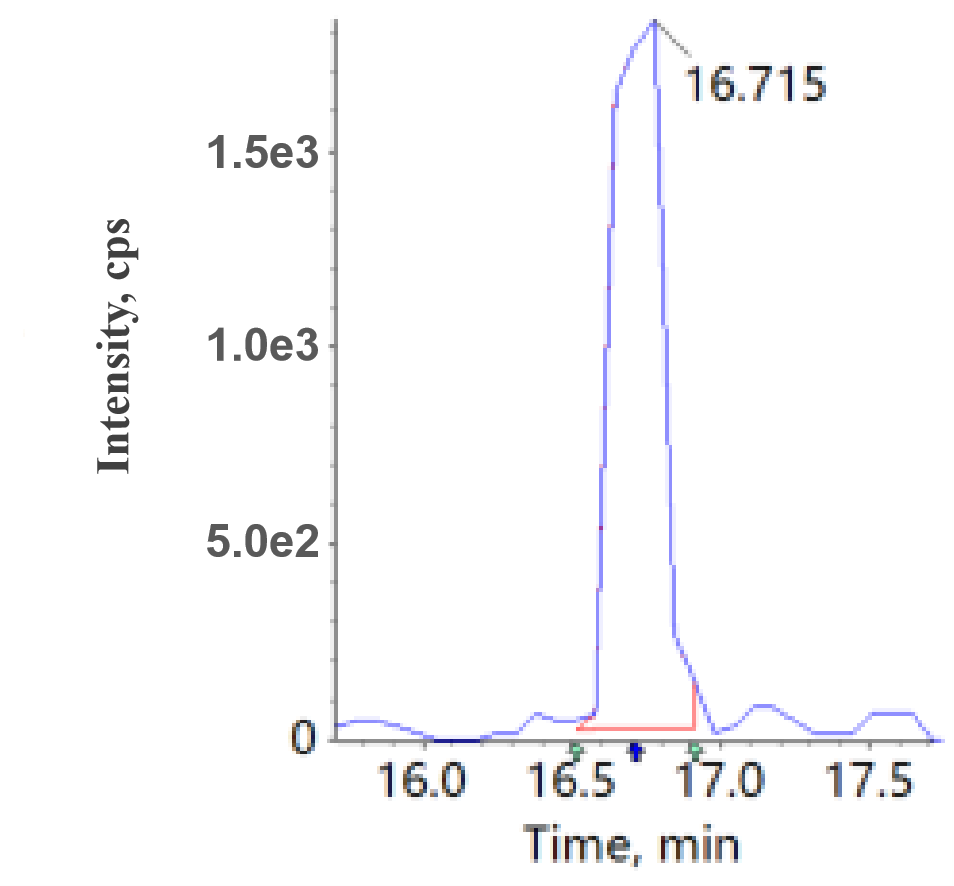 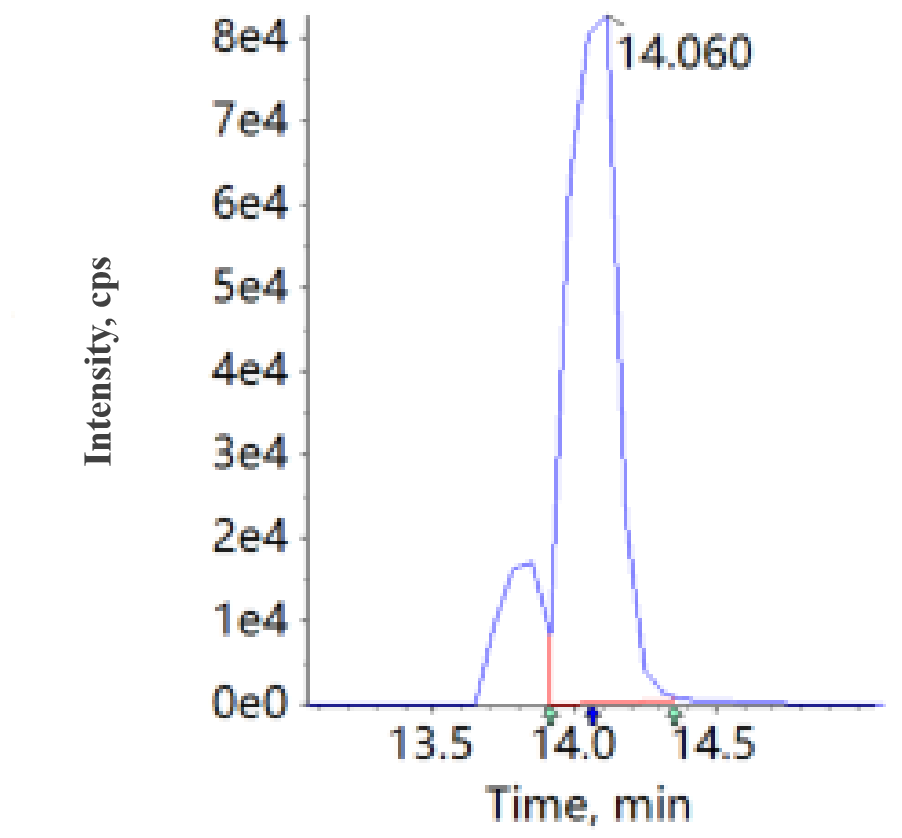 图C.1 阿维菌素标准溶液定量离子色谱图图C.2 胺菊酯标准溶液定量离子色谱图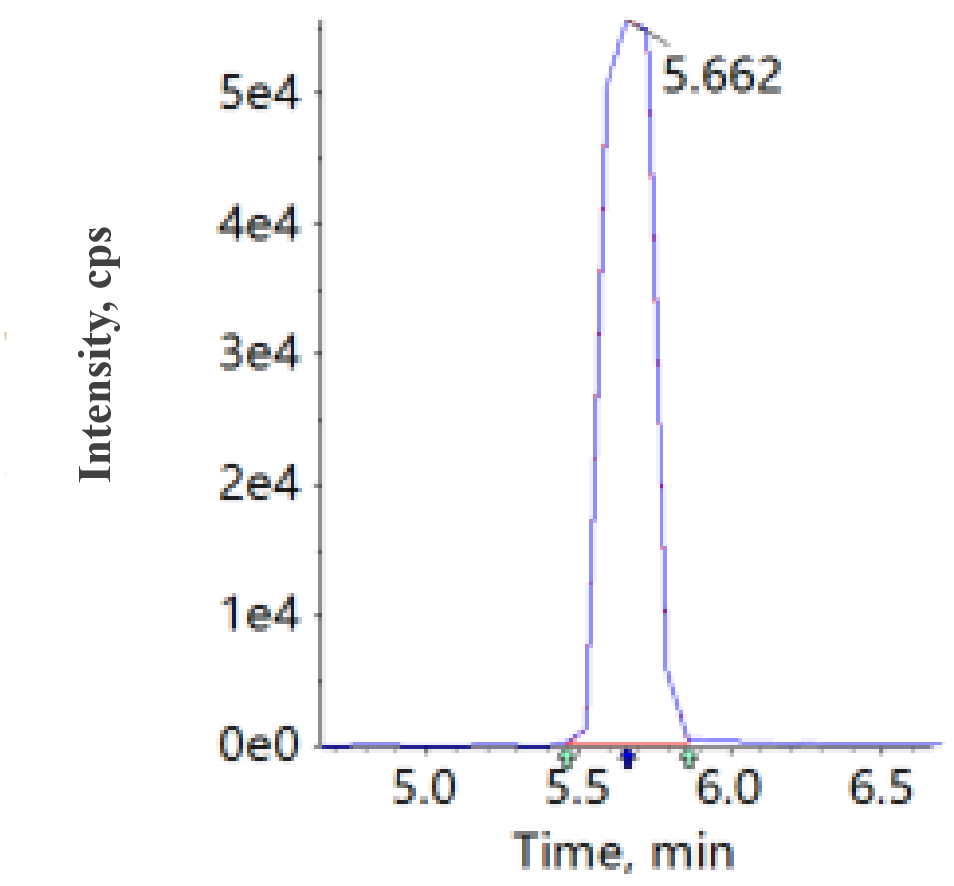 图C.3 吡虫啉标准溶液定量离子色谱图图C.4 吡唑醚菌酯标准溶液定量离子色谱图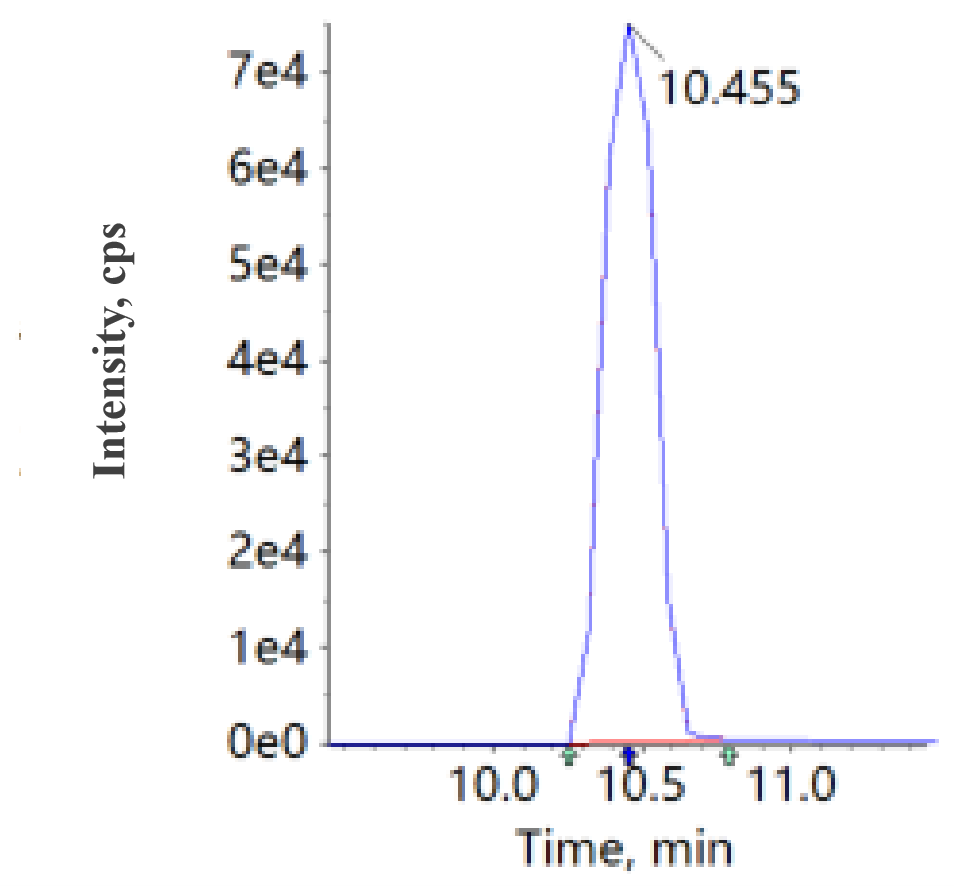 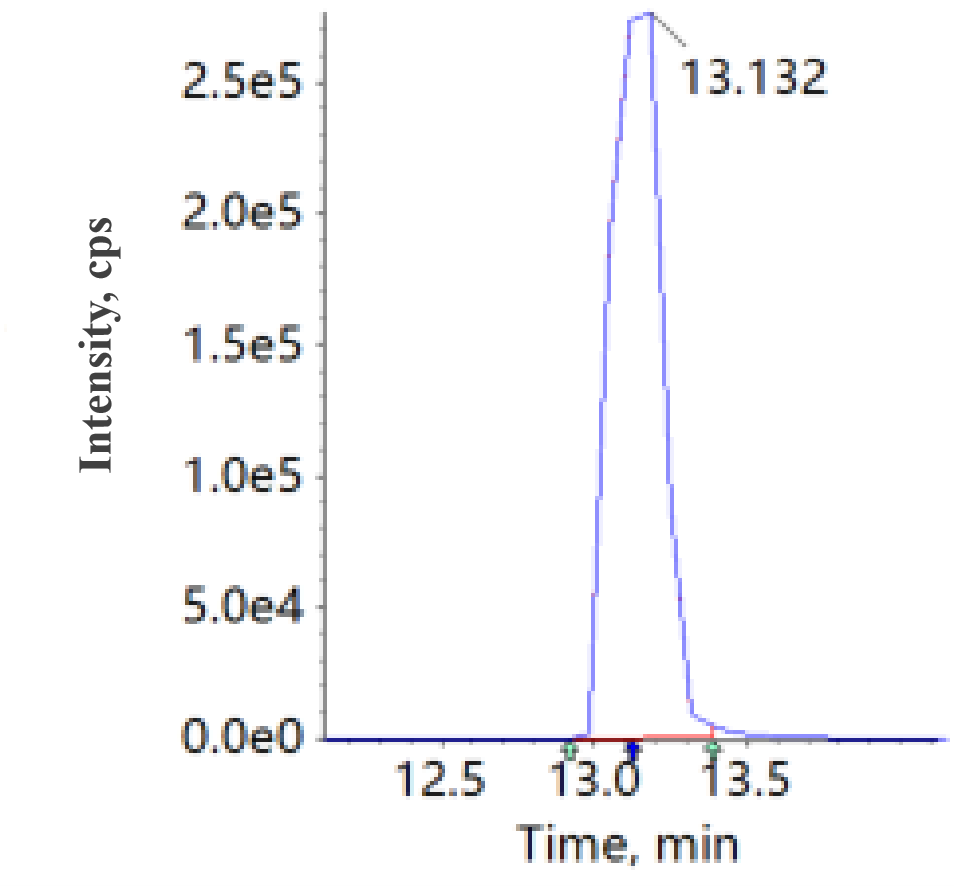 图C.5 丙环唑标准溶液定量离子色谱图图C.6 丙溴磷标准溶液定量离子色谱图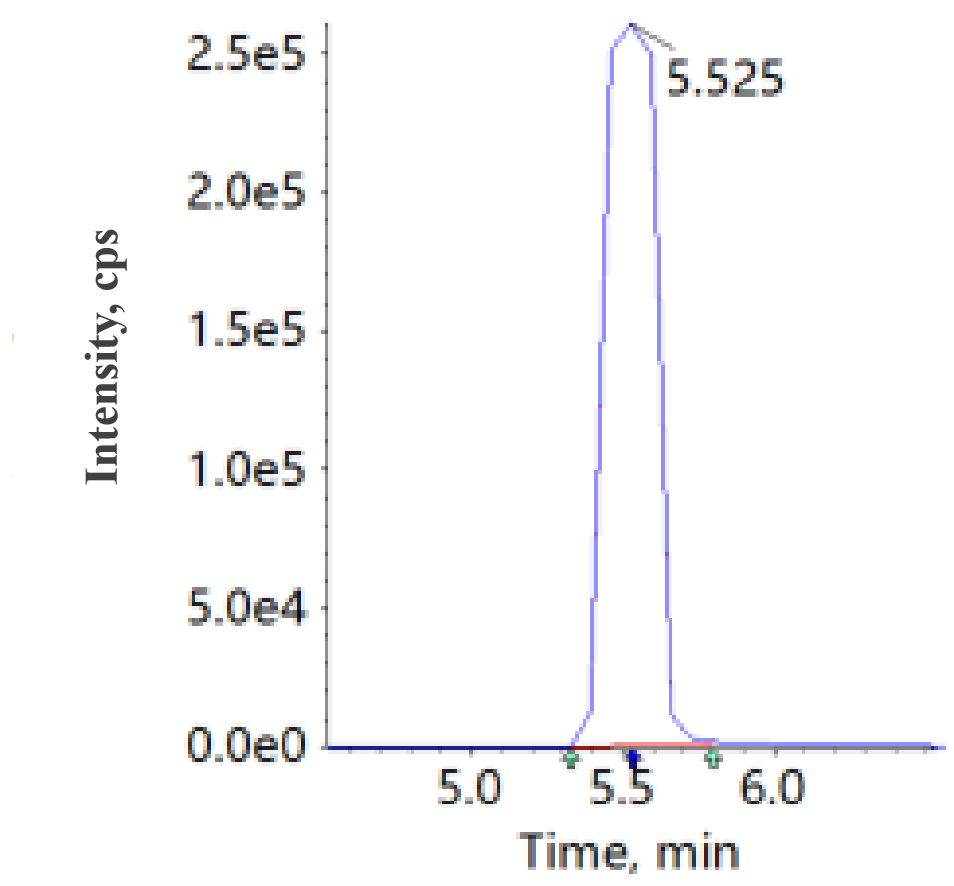 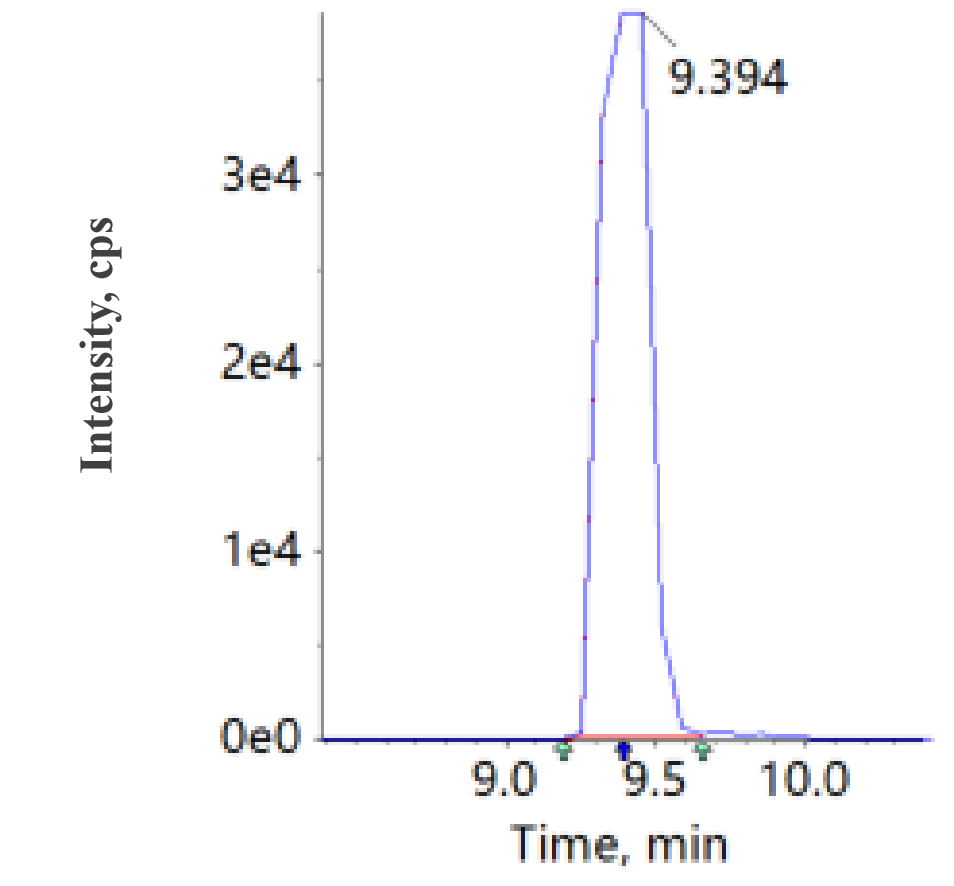 图C.7 虫酰肼标准溶液定量离子色谱图图C.8 除虫脲标准溶液定量离子色谱图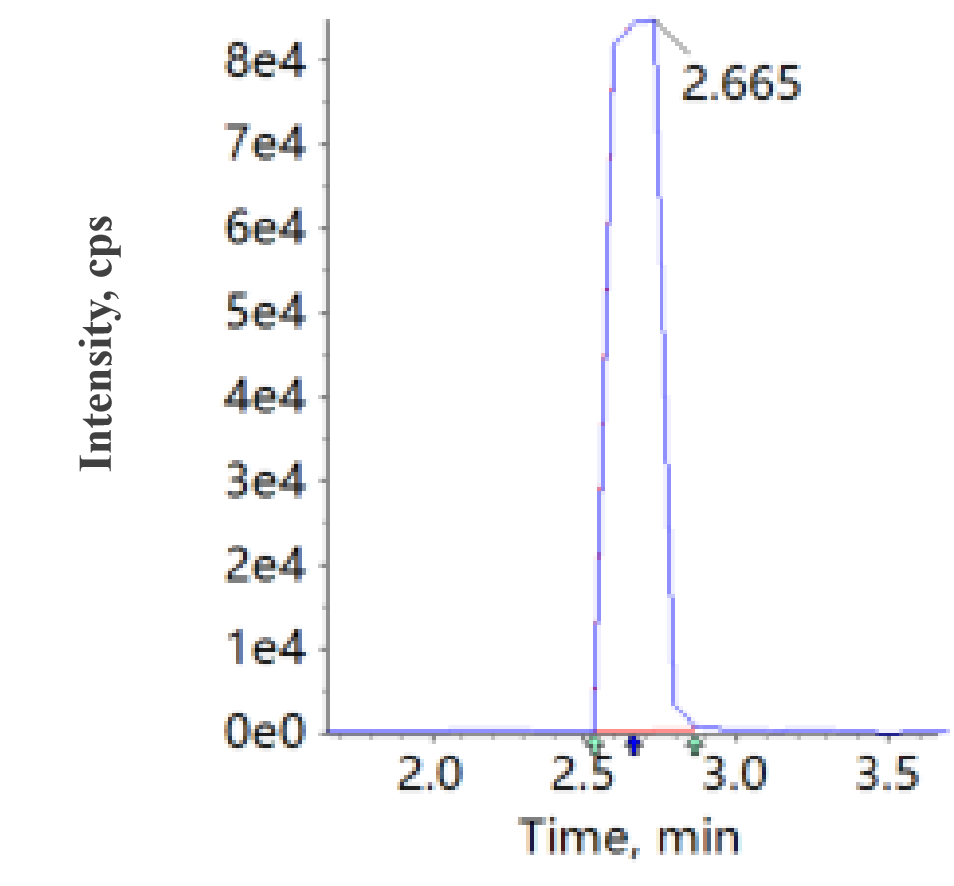 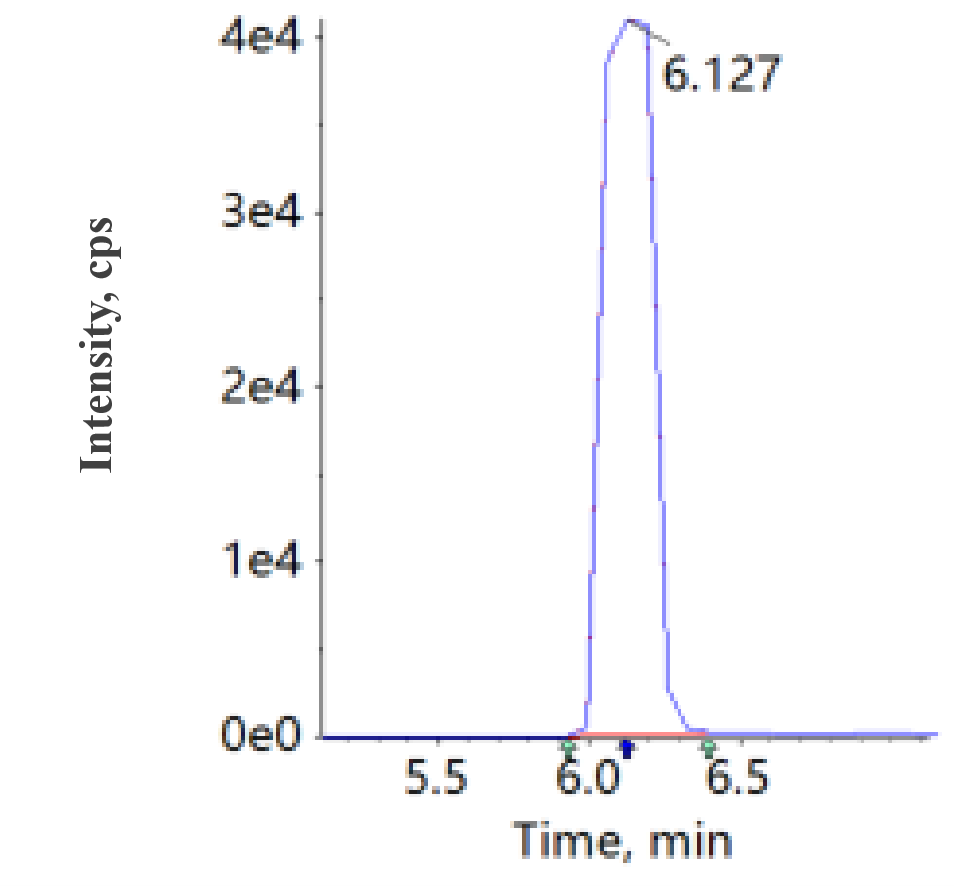 图C.9 敌百虫标准溶液定量离子色谱图图C.10 敌草隆标准溶液定量离子色谱图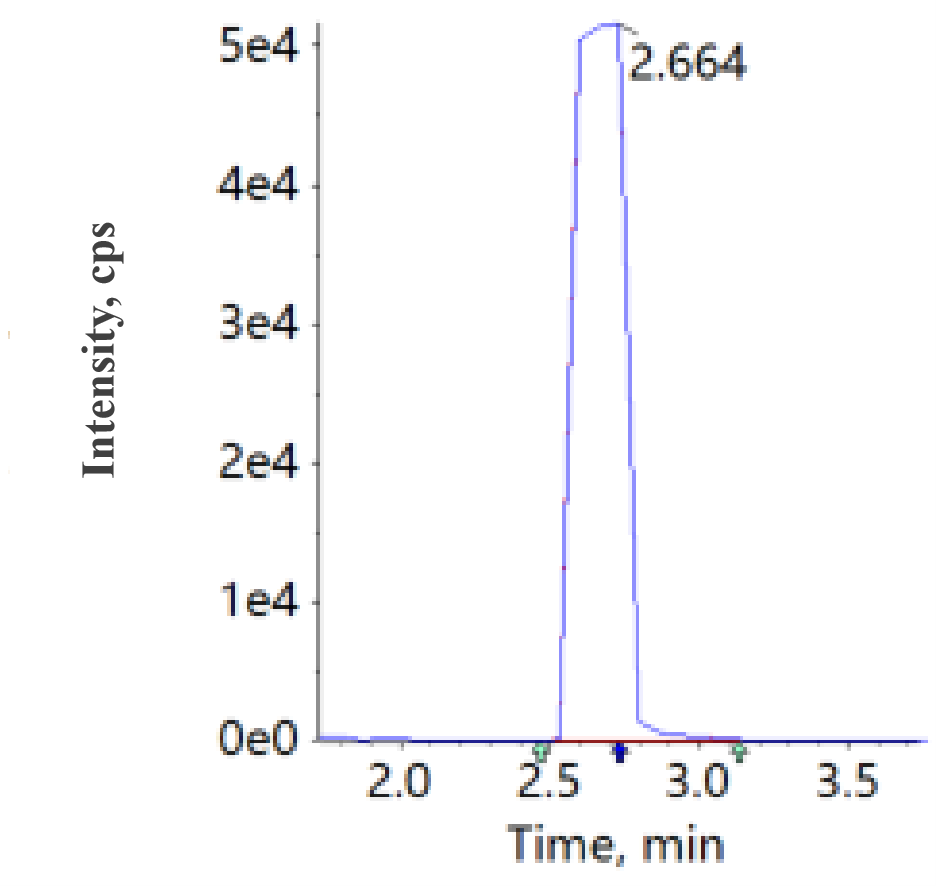 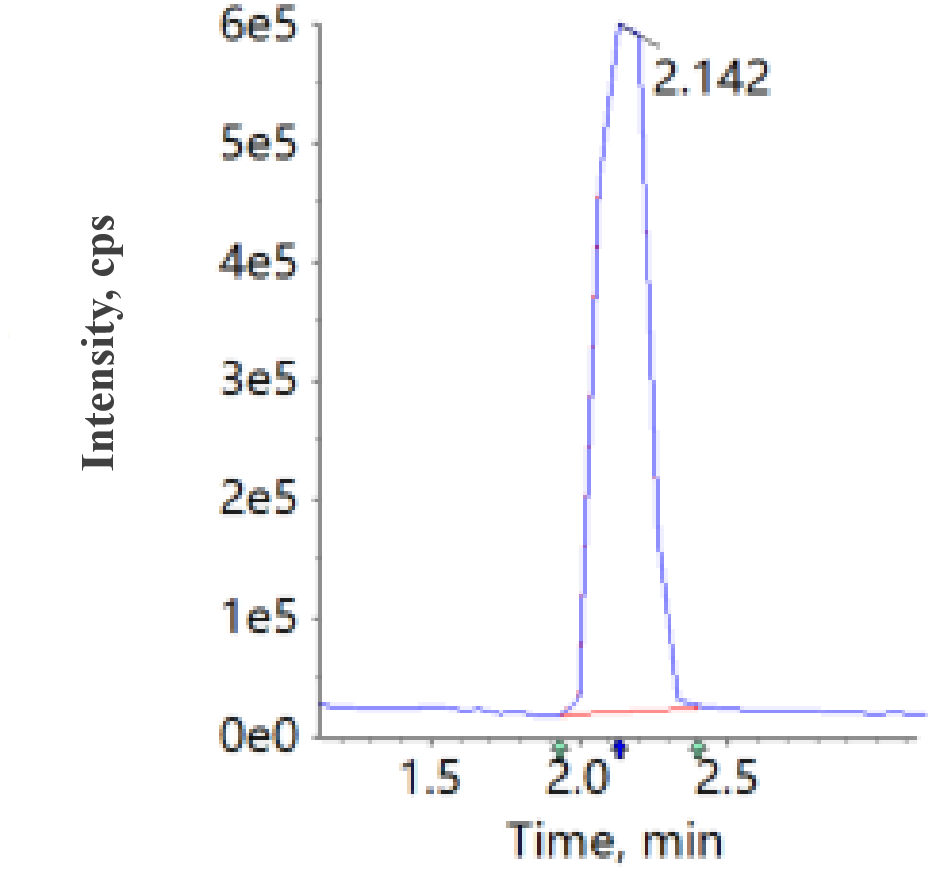 图C.11 敌敌畏标准溶液定量离子色谱图图C.12 啶虫脒标准溶液定量离子色谱图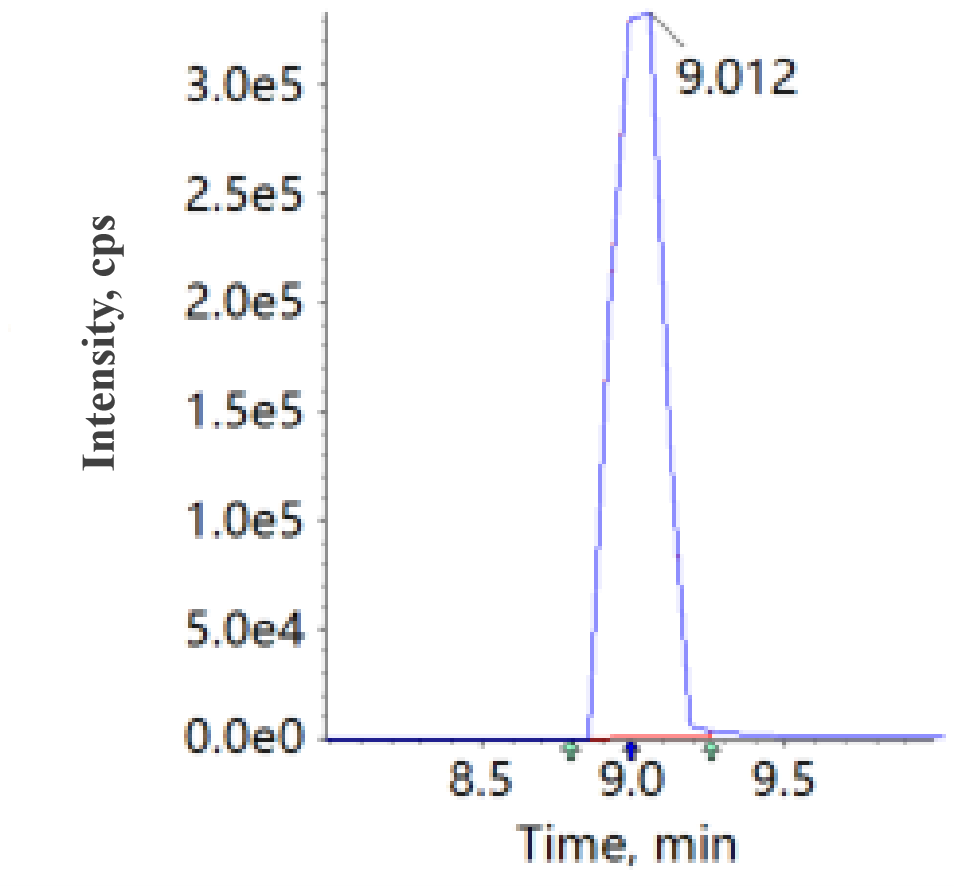 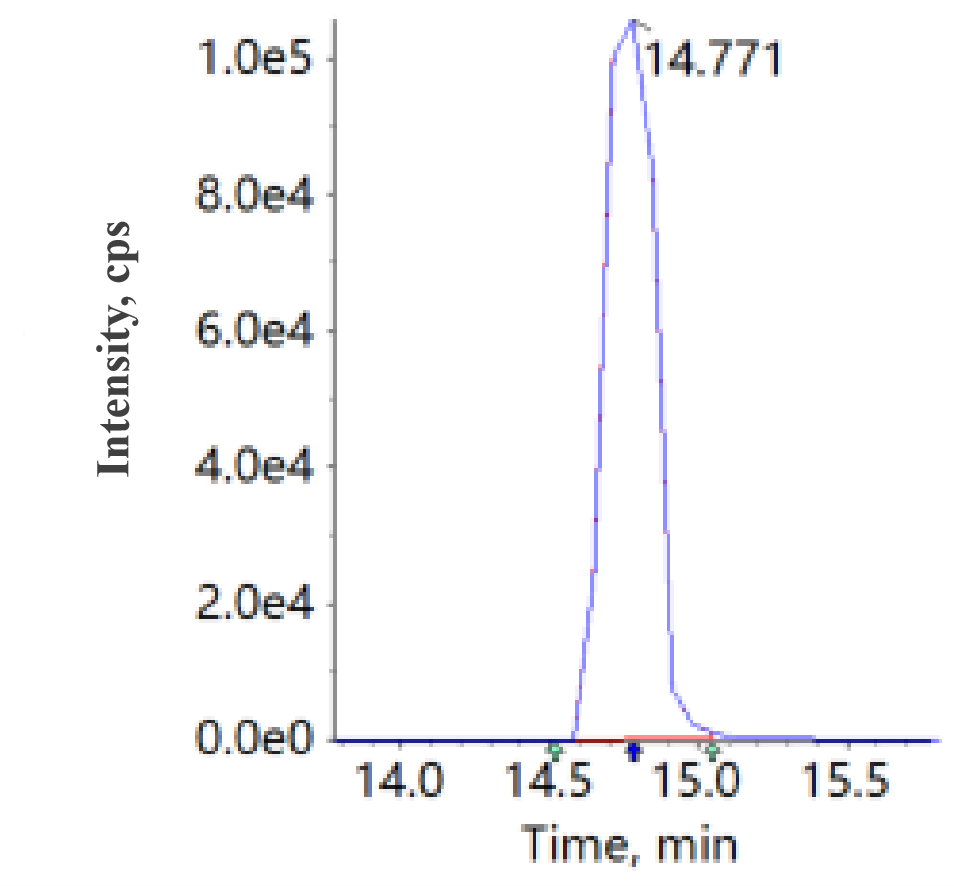 图C.13 啶酰菌胺标准溶液定量离子色谱图图C.14 毒死蜱标准溶液定量离子色谱图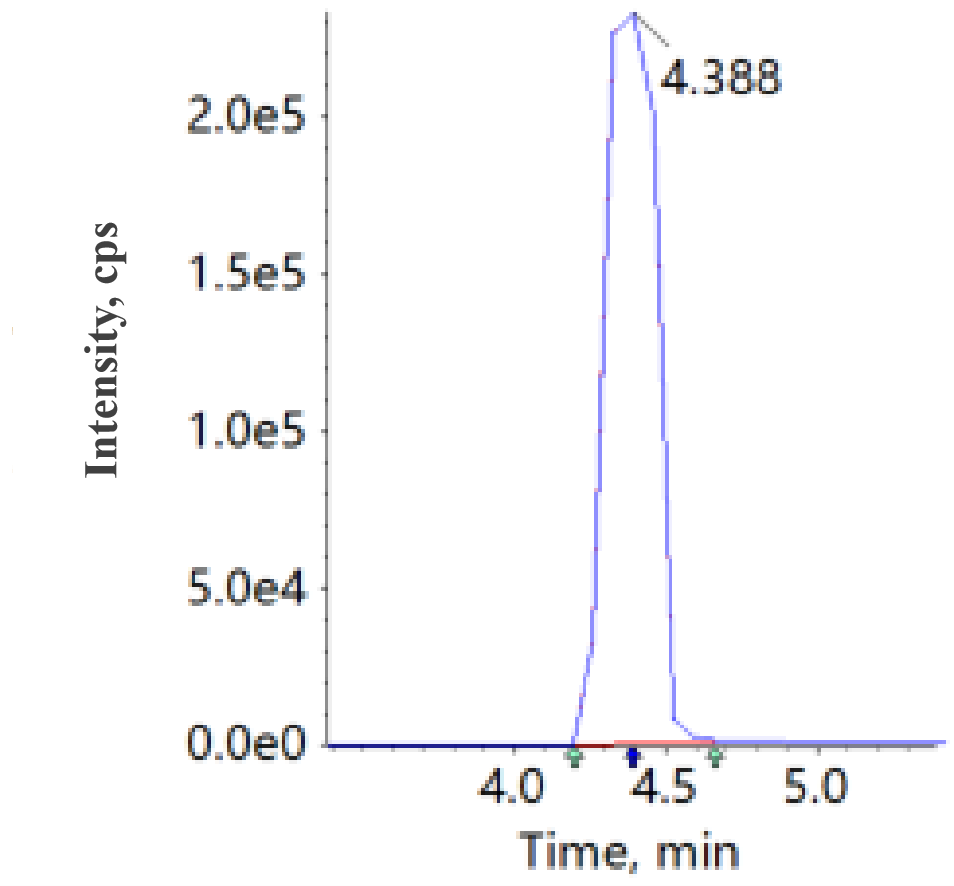 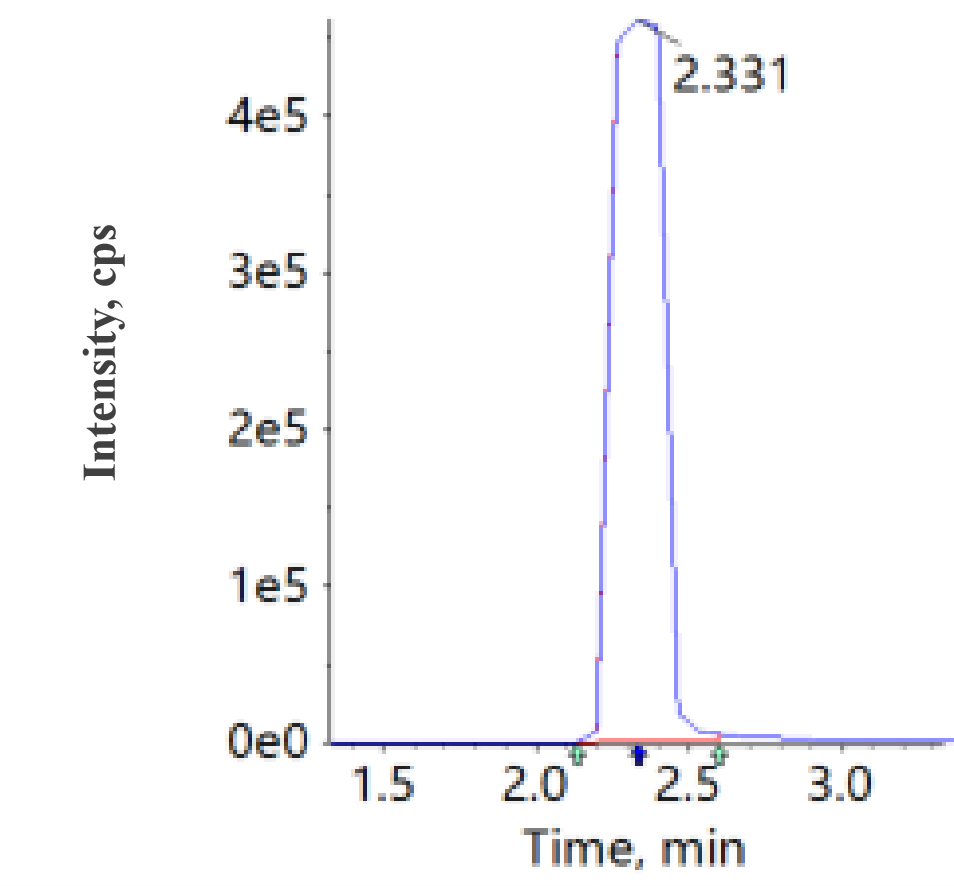 图C.15 对硫磷标准溶液定量离子色谱图图C.16 多菌灵标准溶液定量离子色谱图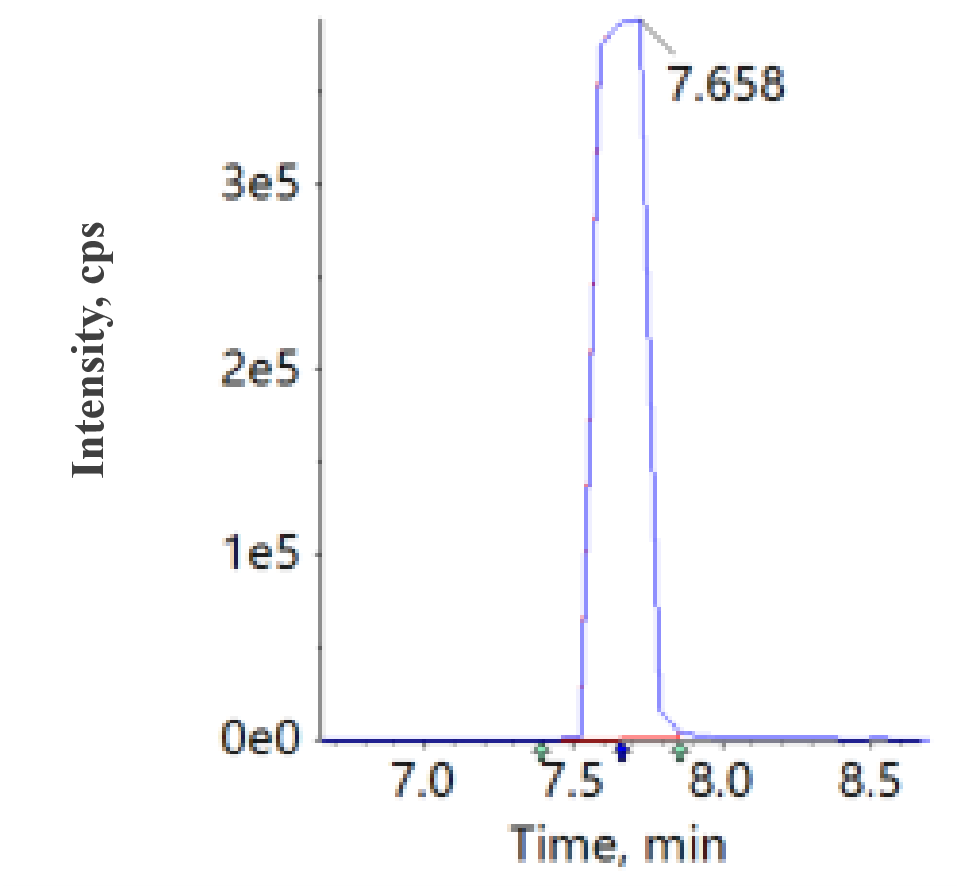 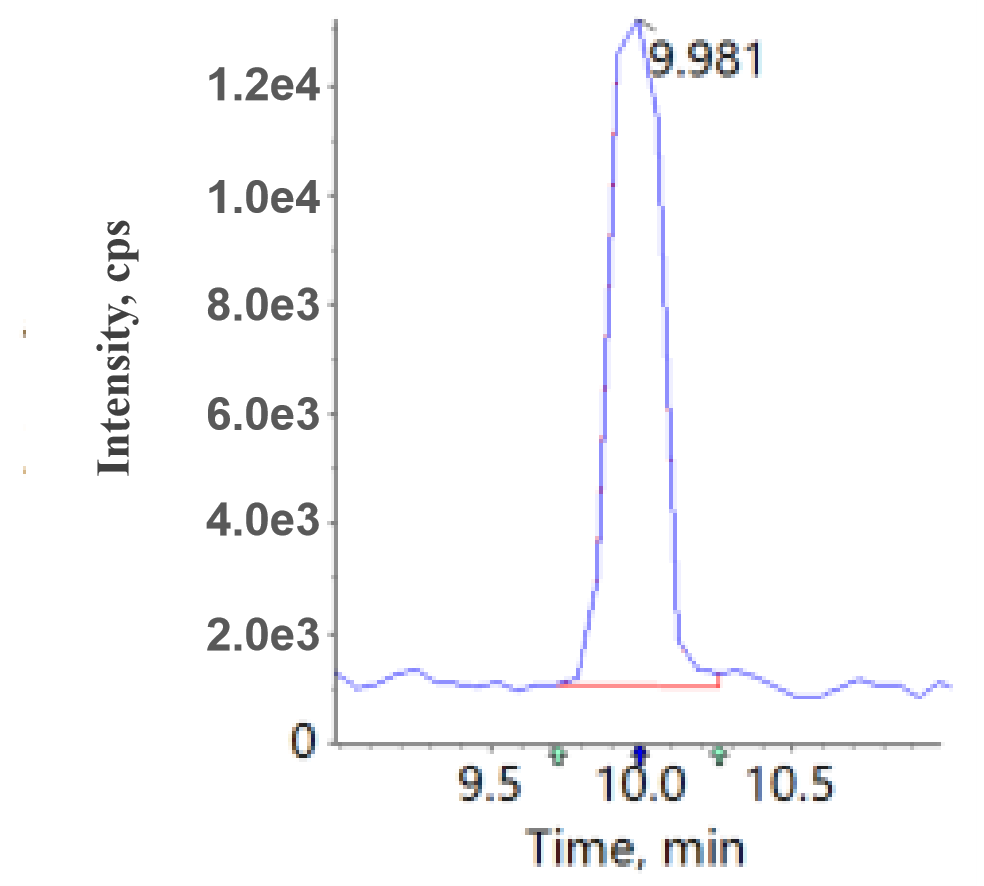 图C.17 多杀霉素标准溶液定量离子色谱图图C.18 二苯胺标准溶液定量离子色谱图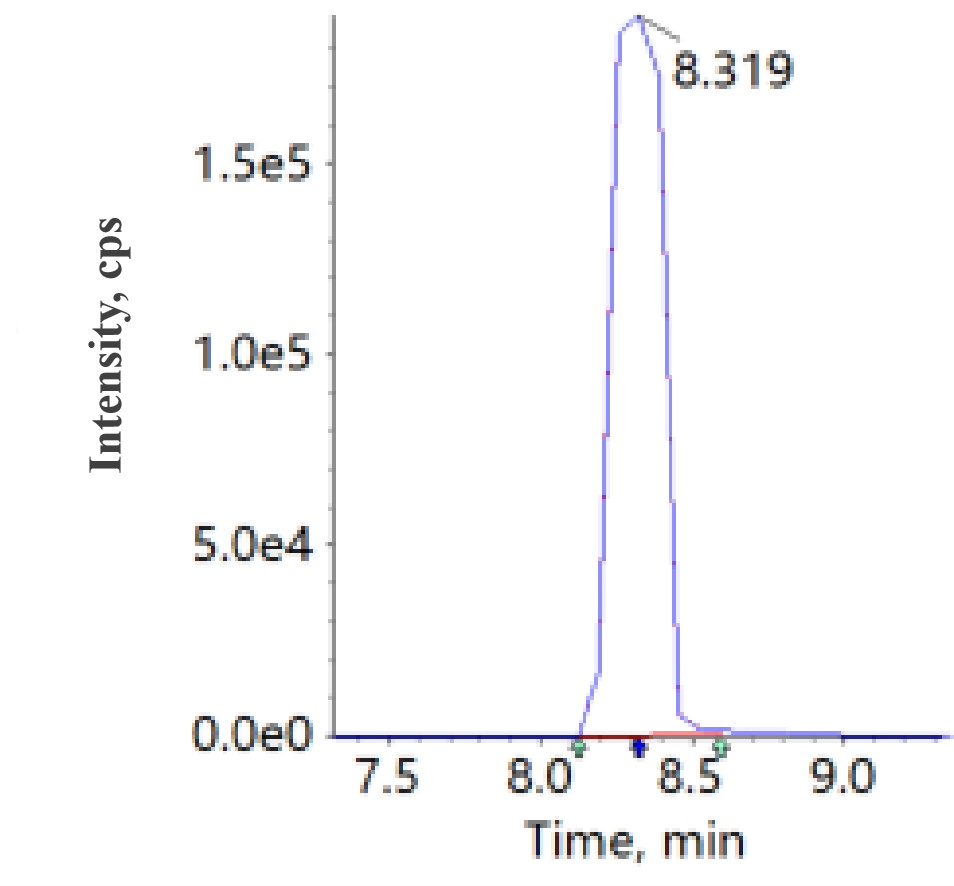 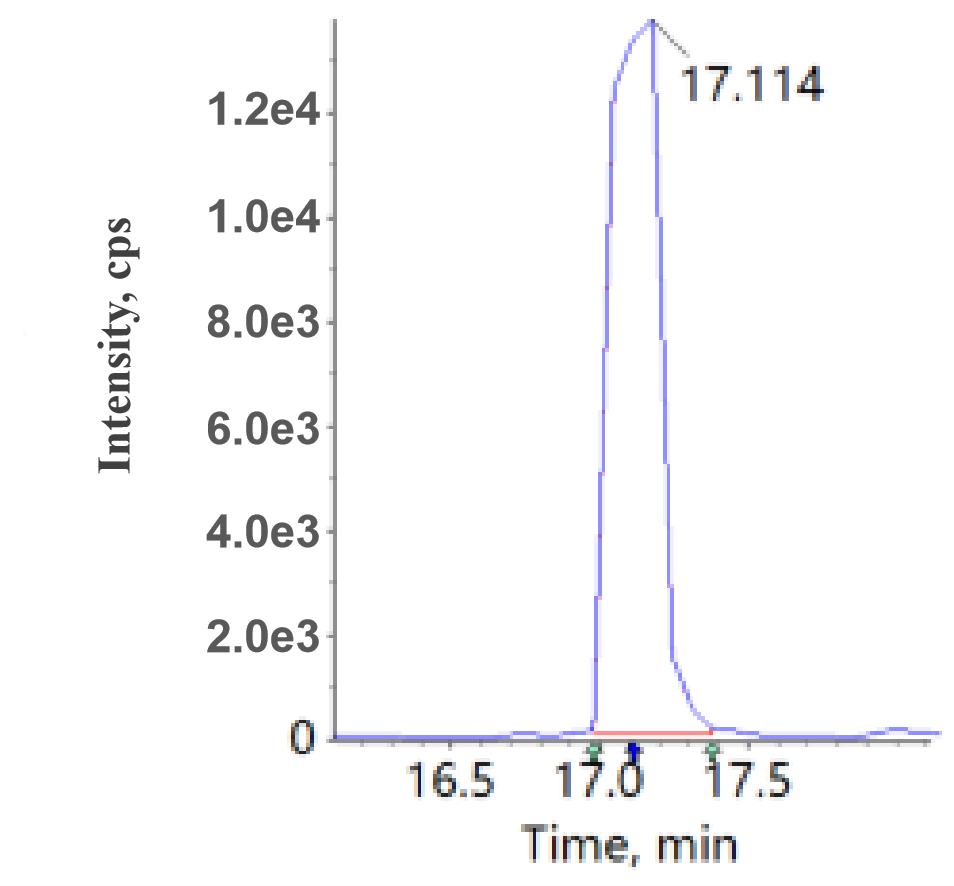 图C.19 二嗪磷标准溶液定量离子色谱图图C.20 氟胺氰菊酯标准溶液定量离子色谱图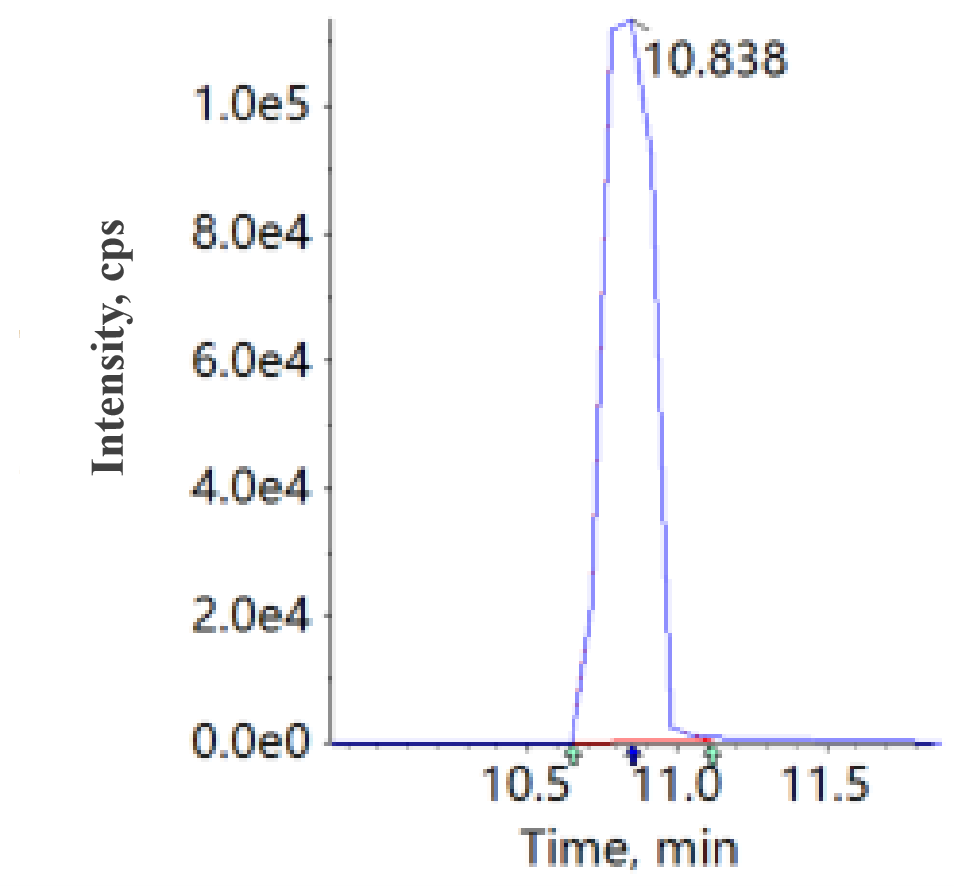 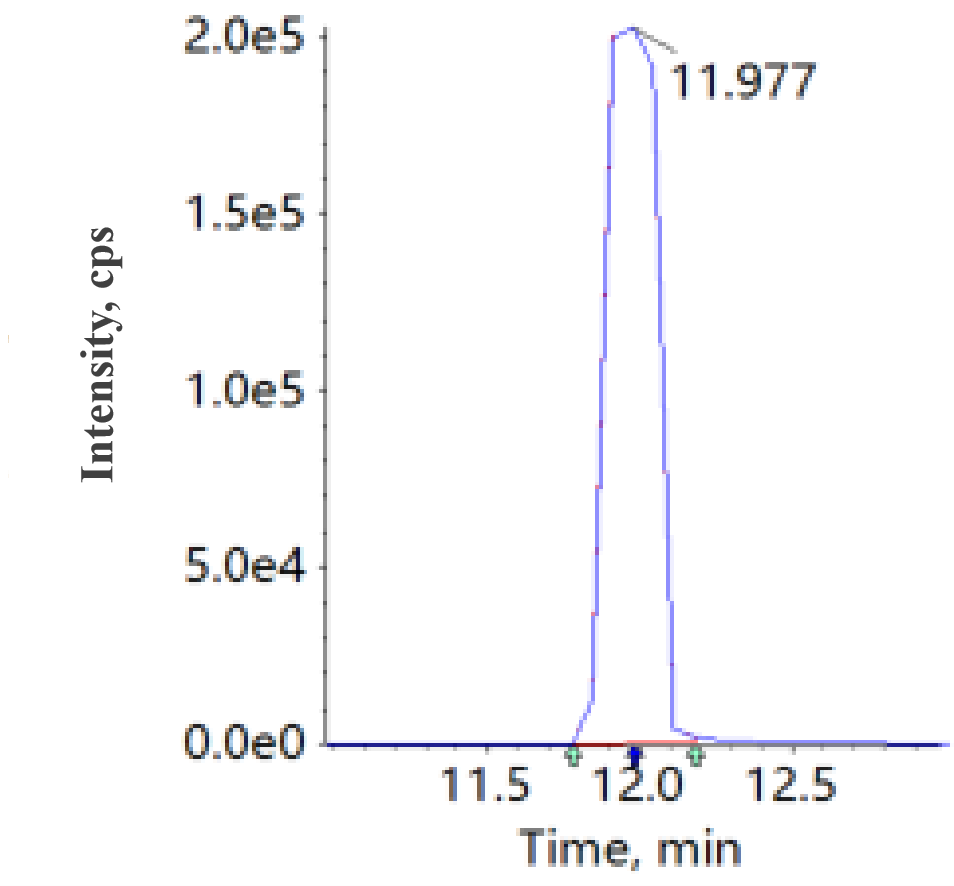 图C.21 氟虫腈标准溶液定量离子色谱图图C.21 氟虫腈砜标准溶液定量离子色谱图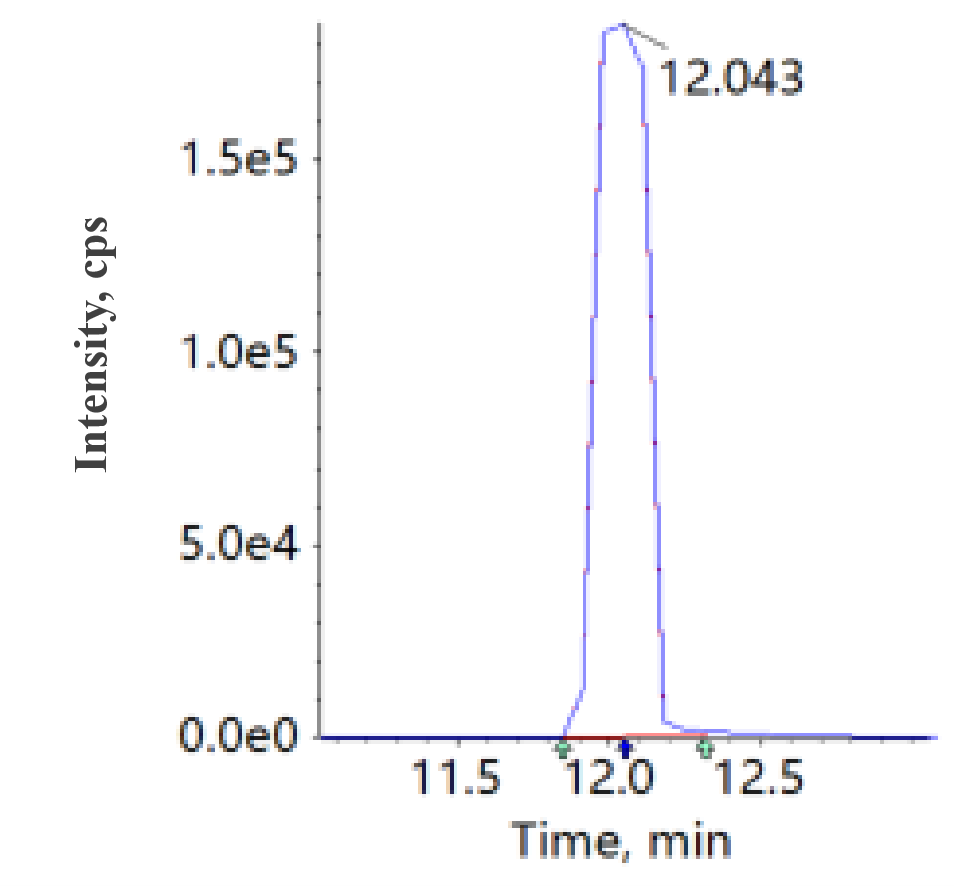 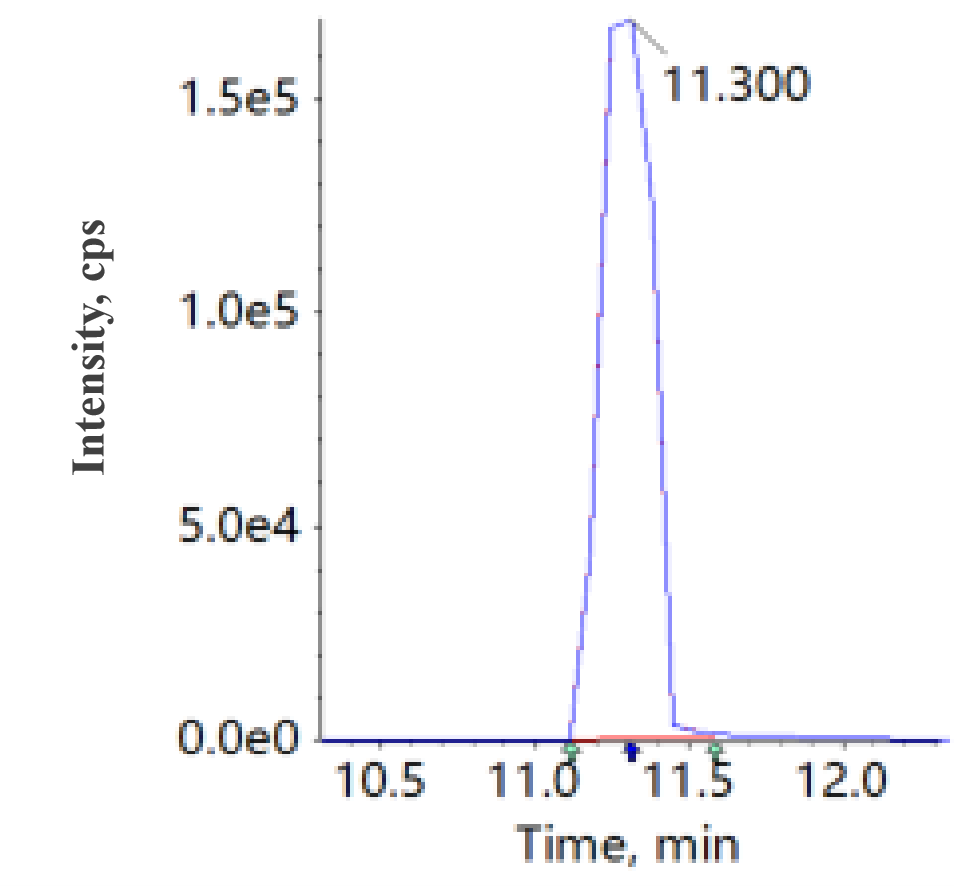 图C.21 氟虫腈亚砜标准溶液定量离子色谱图图C.21 氟甲腈标准溶液定量离子色谱图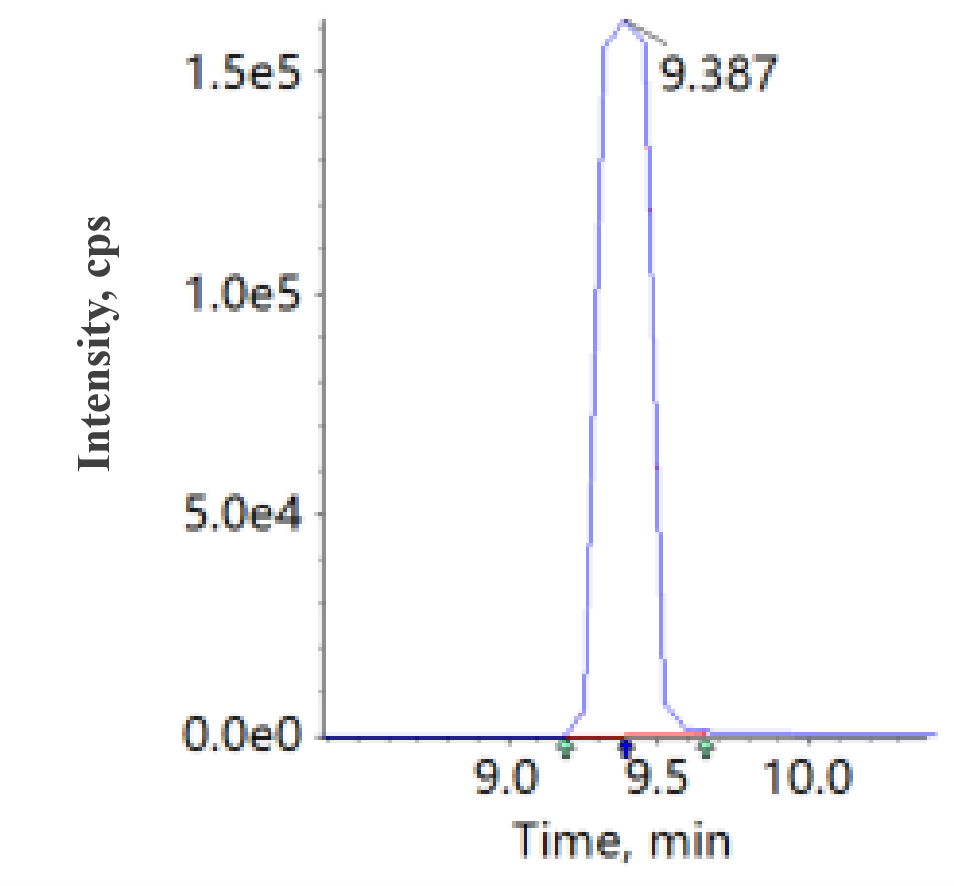 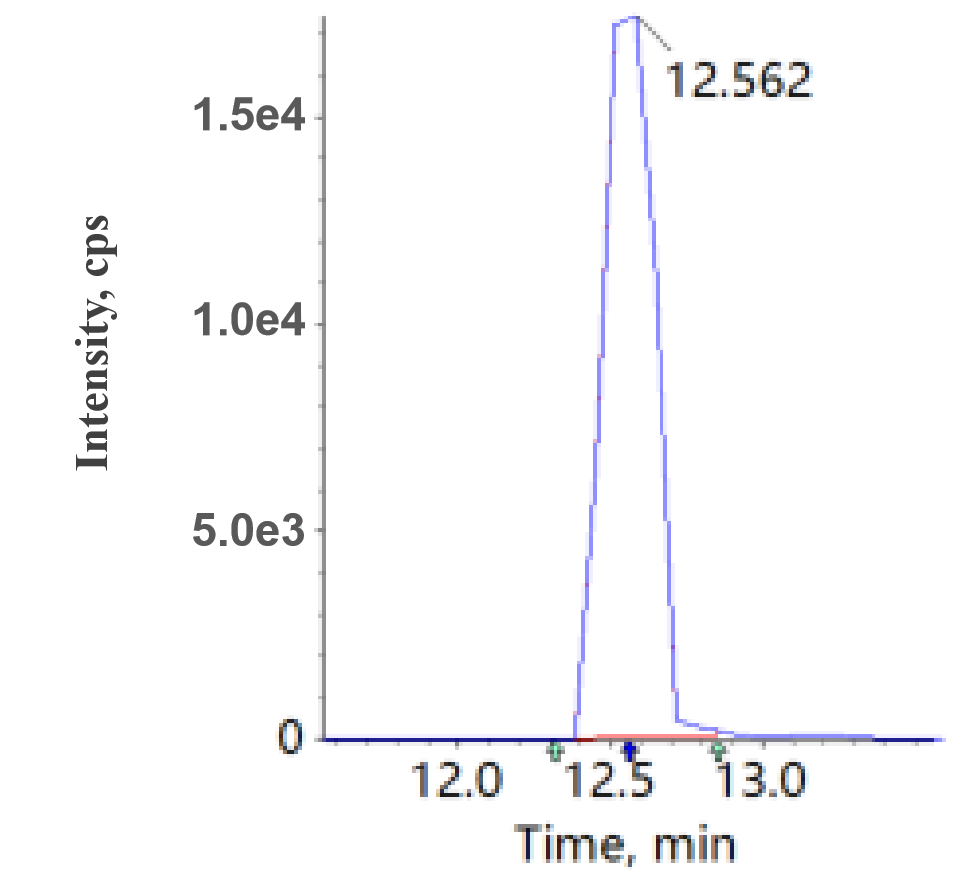 图C.22 氟硅唑标准溶液定量离子色谱图图C.23 甲拌磷标准溶液定量离子色谱图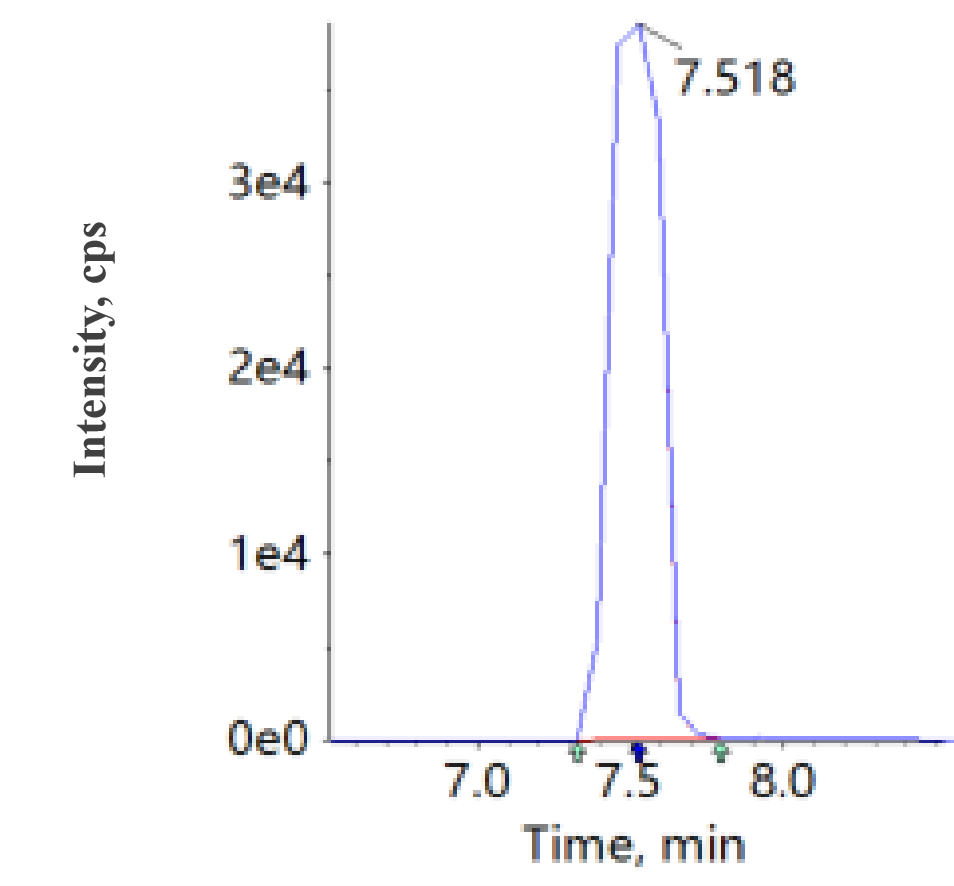 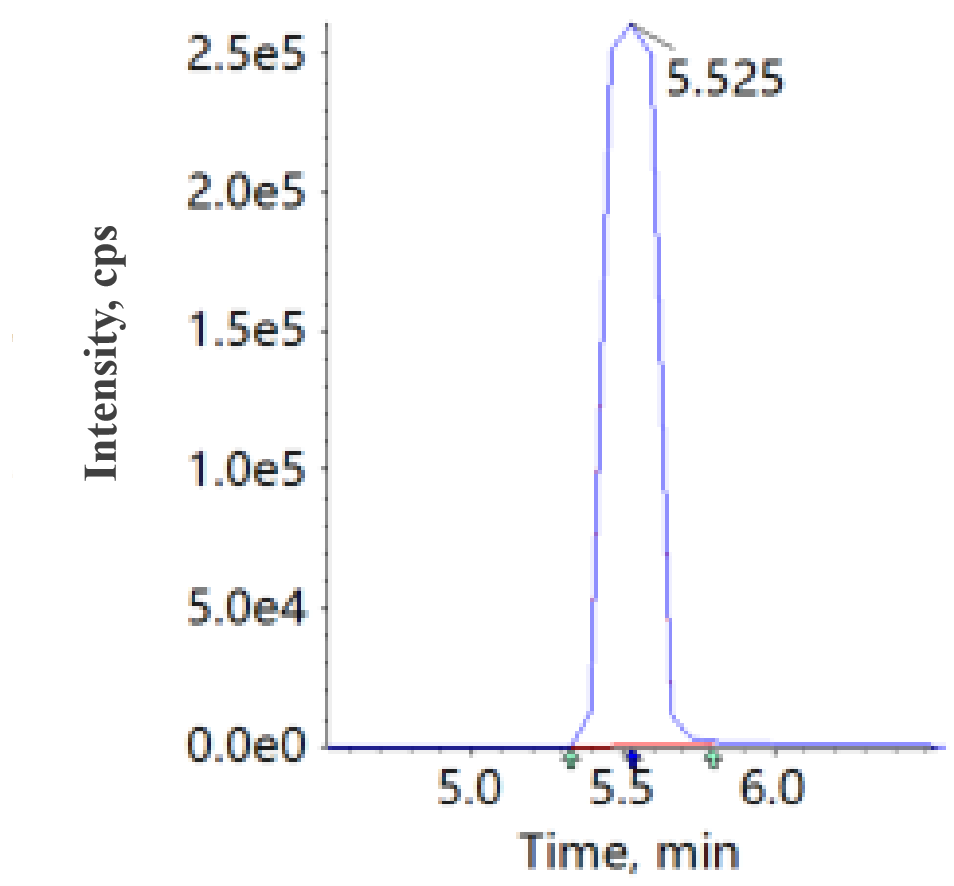 图C.23 甲拌磷砜标准溶液定量离子色谱图图C.23 甲拌磷亚砜标准溶液定量离子色谱图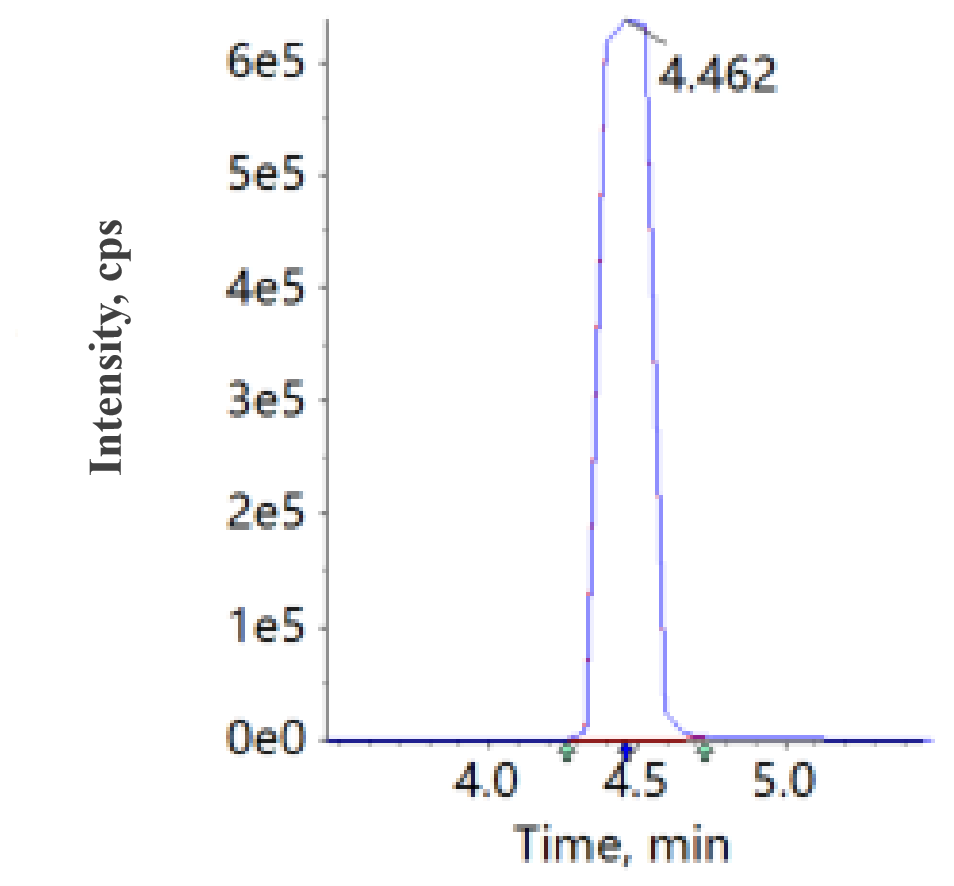 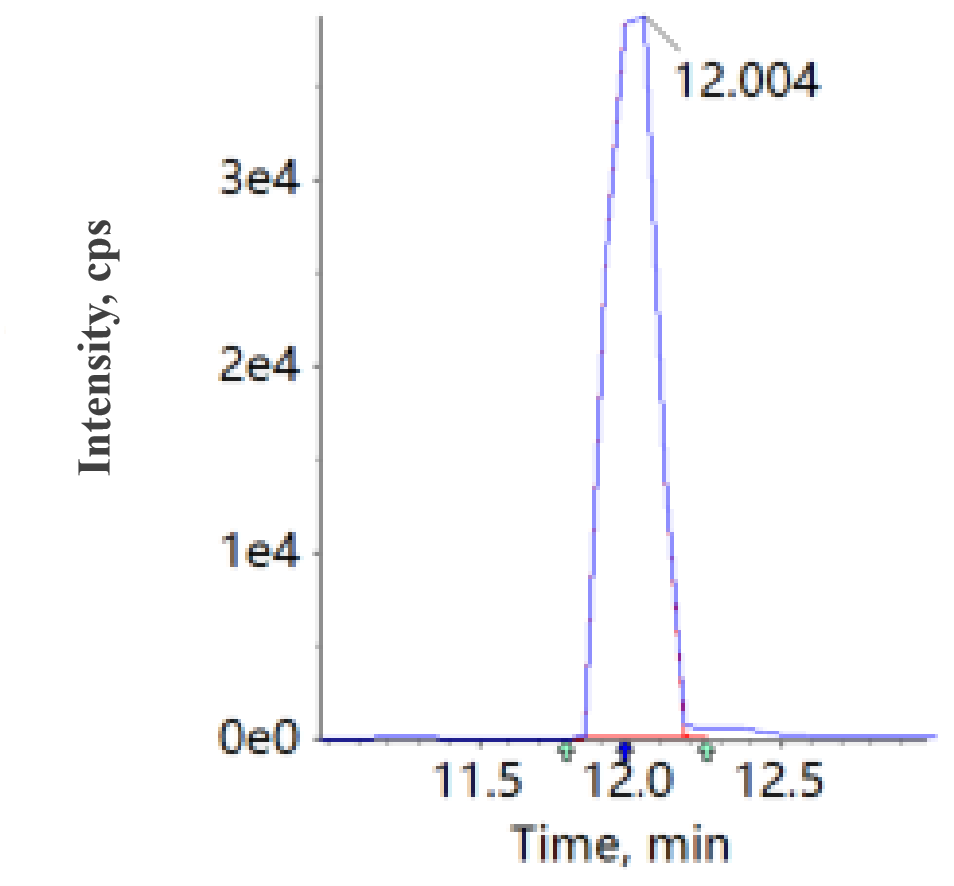 图C.24 甲基硫菌灵标准溶液定量离子色谱图图C.25 甲基异柳磷标准溶液定量离子色谱图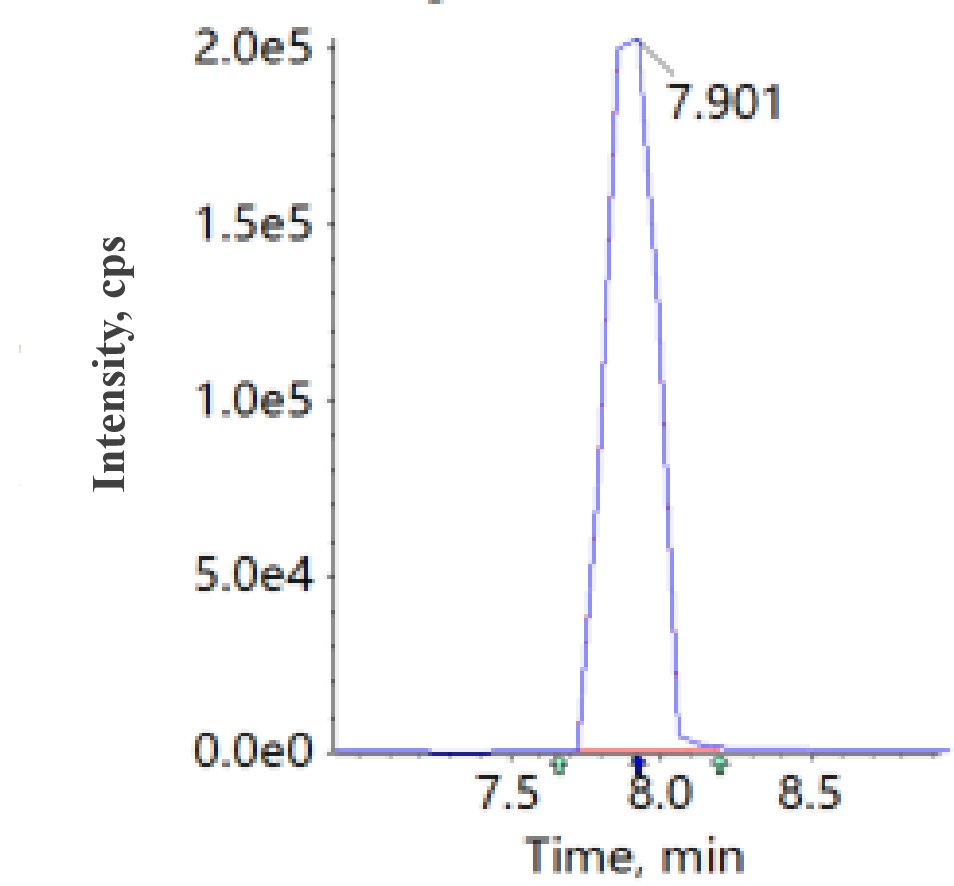 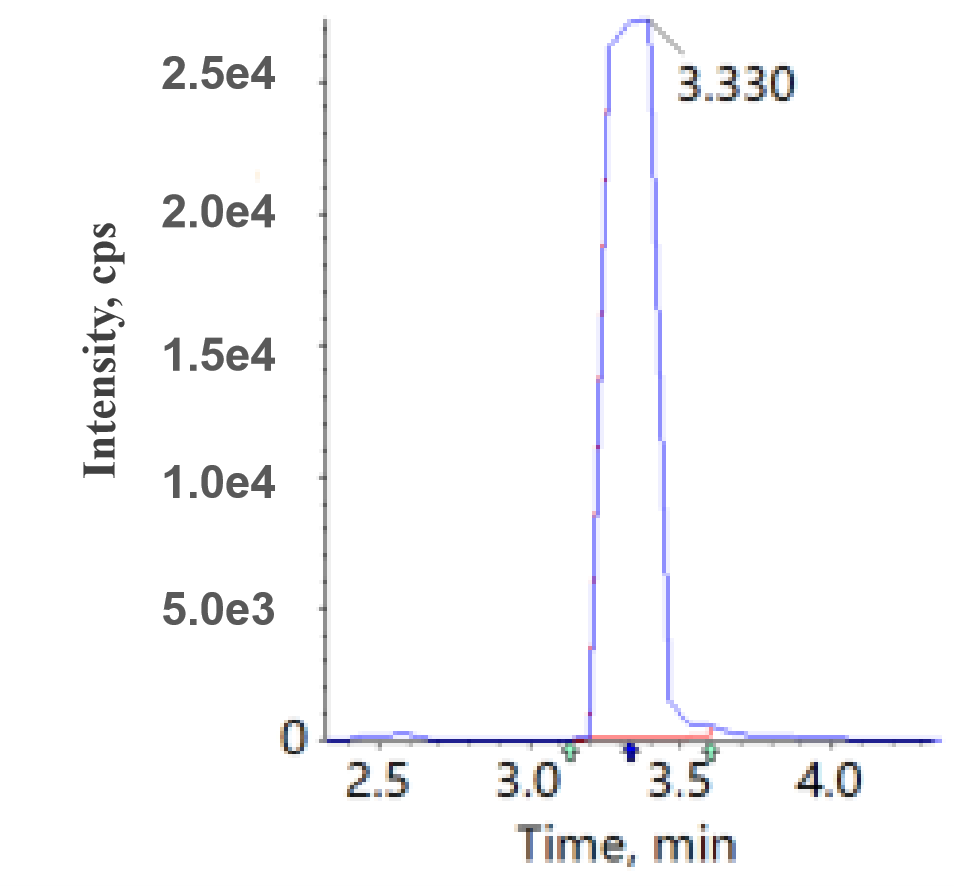 图C.26 甲硫威标准溶液定量离子色谱图图C.26 甲硫威砜标准溶液定量离子色谱图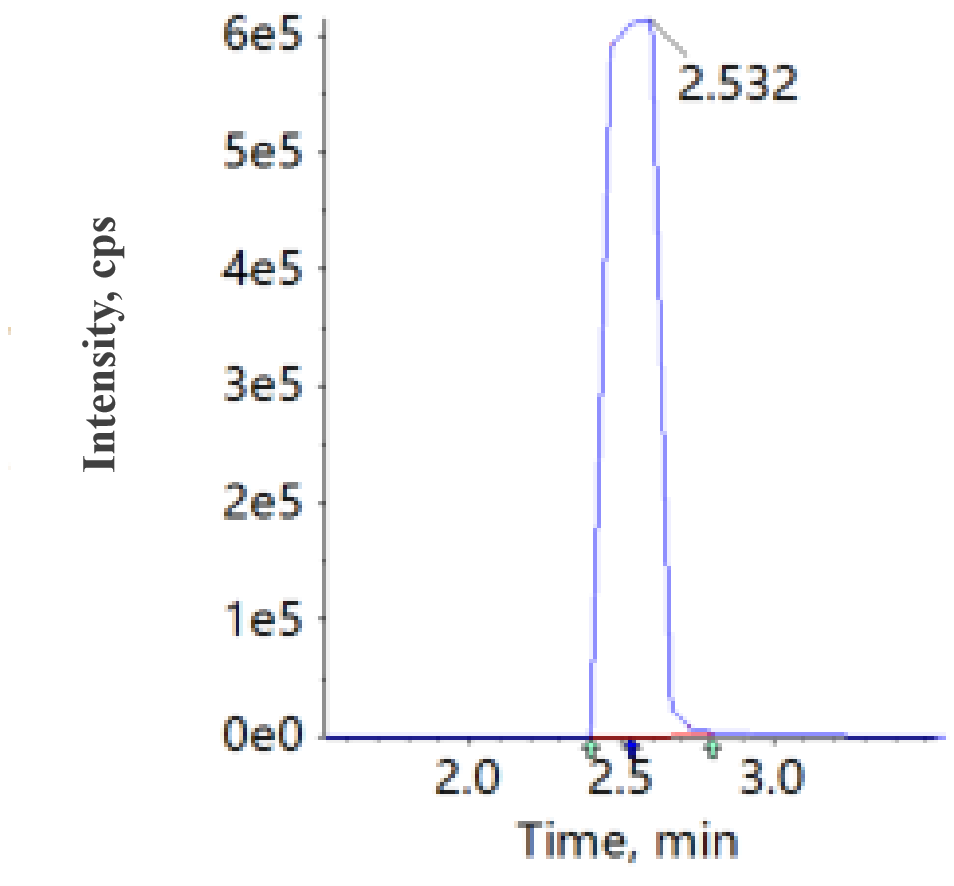 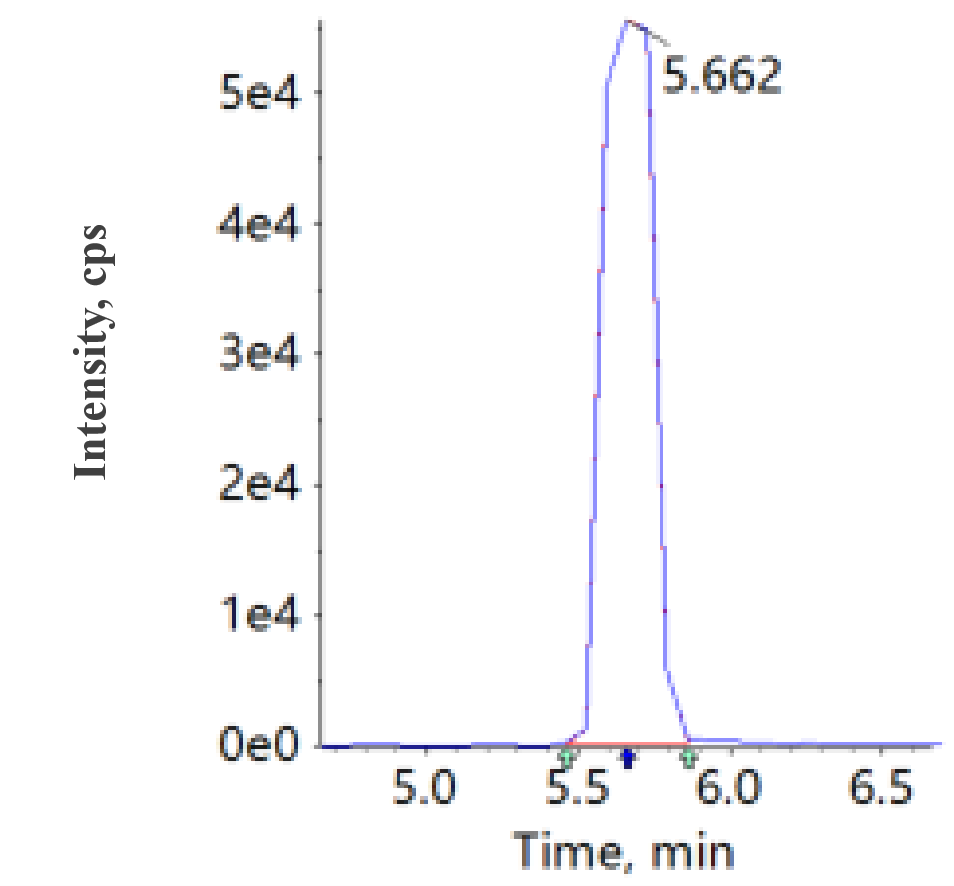 图C.26 甲硫威亚砜标准溶液定量离子色谱图图C.27 甲萘威标准溶液定量离子色谱图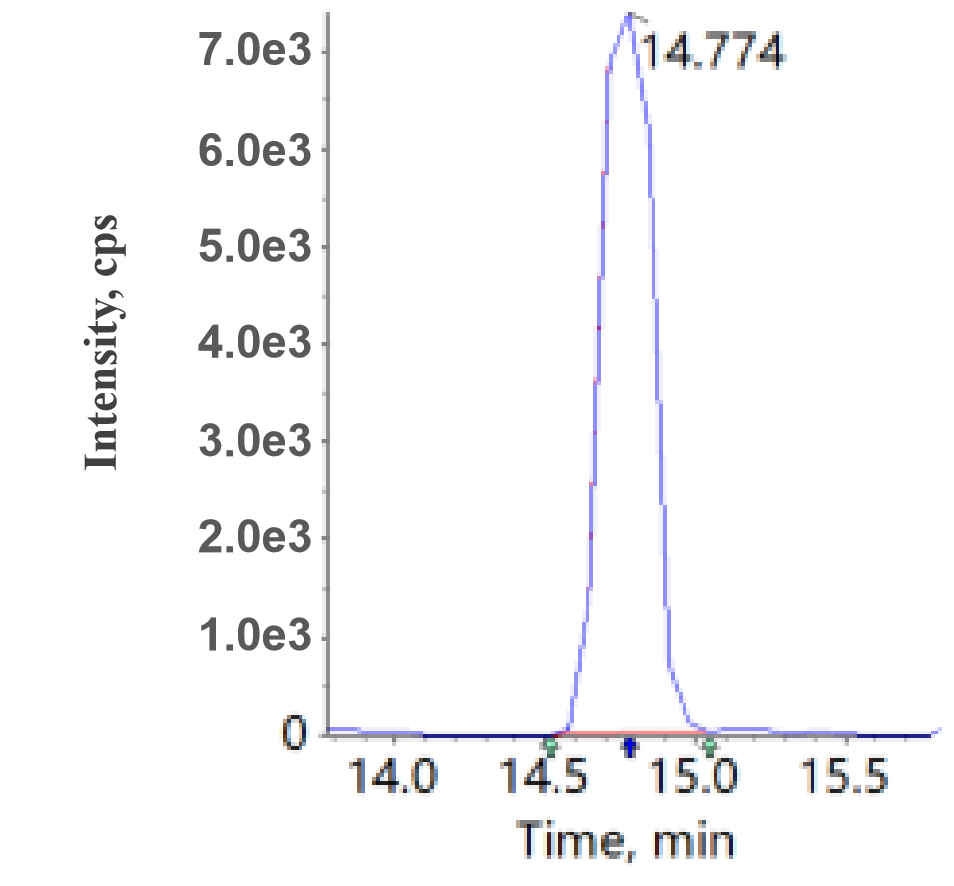 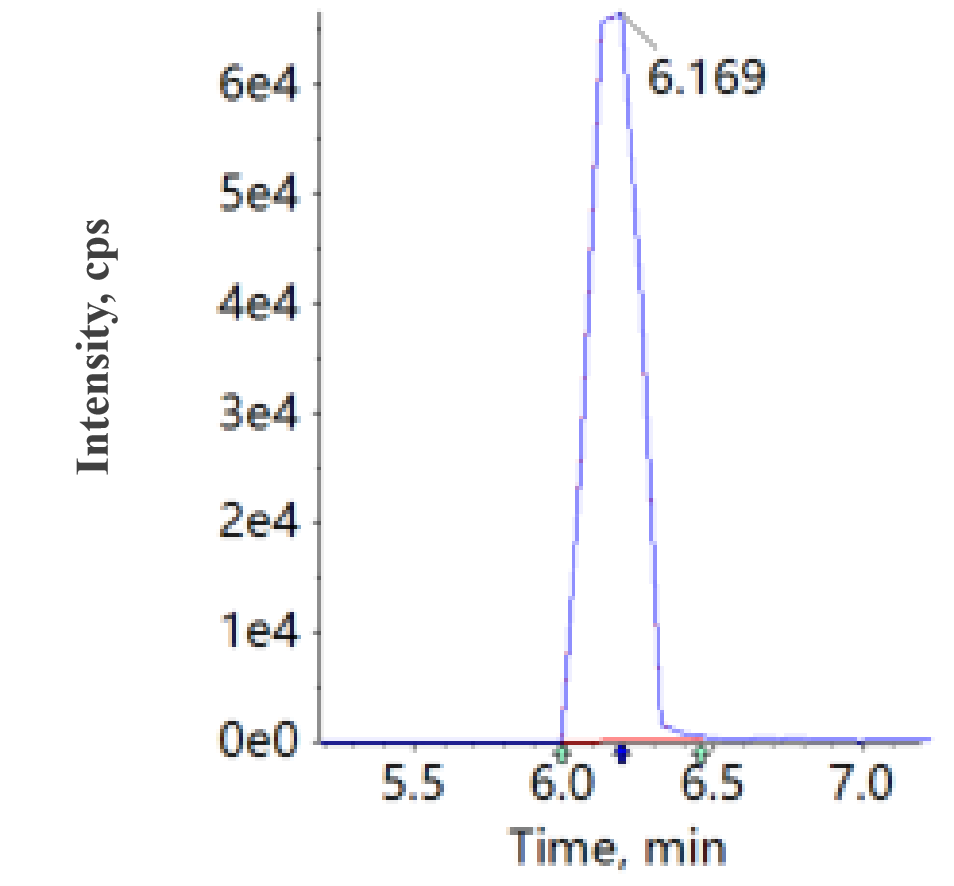 图C.28 甲氰菊酯标准溶液定量离子色谱图图C.29 甲霜灵标准溶液定量离子色谱图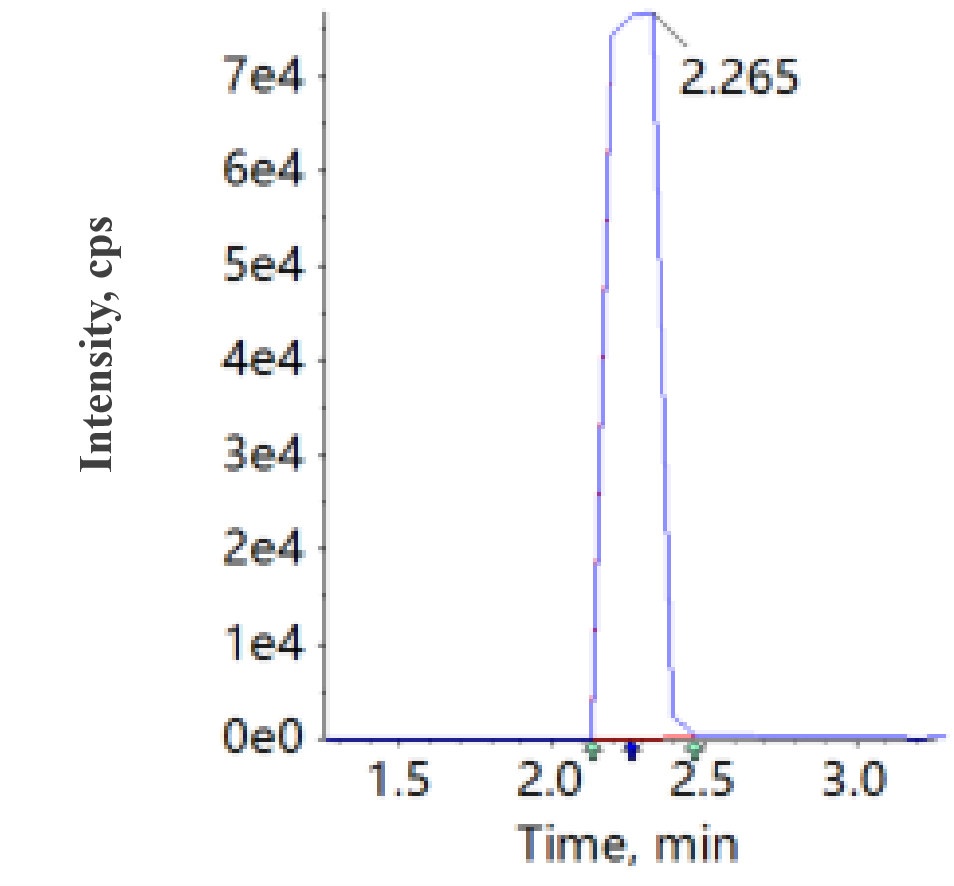 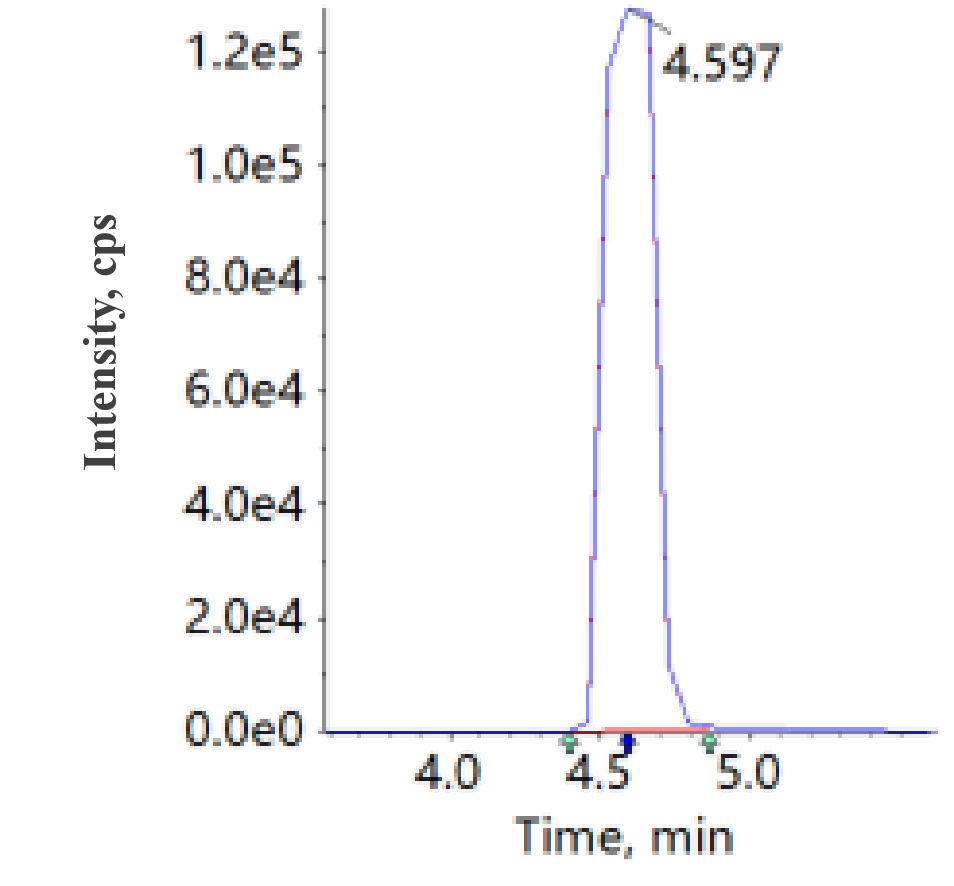 图C.30 久效磷标准溶液定量离子色谱图图C.31 抗蚜威标准溶液定量离子色谱图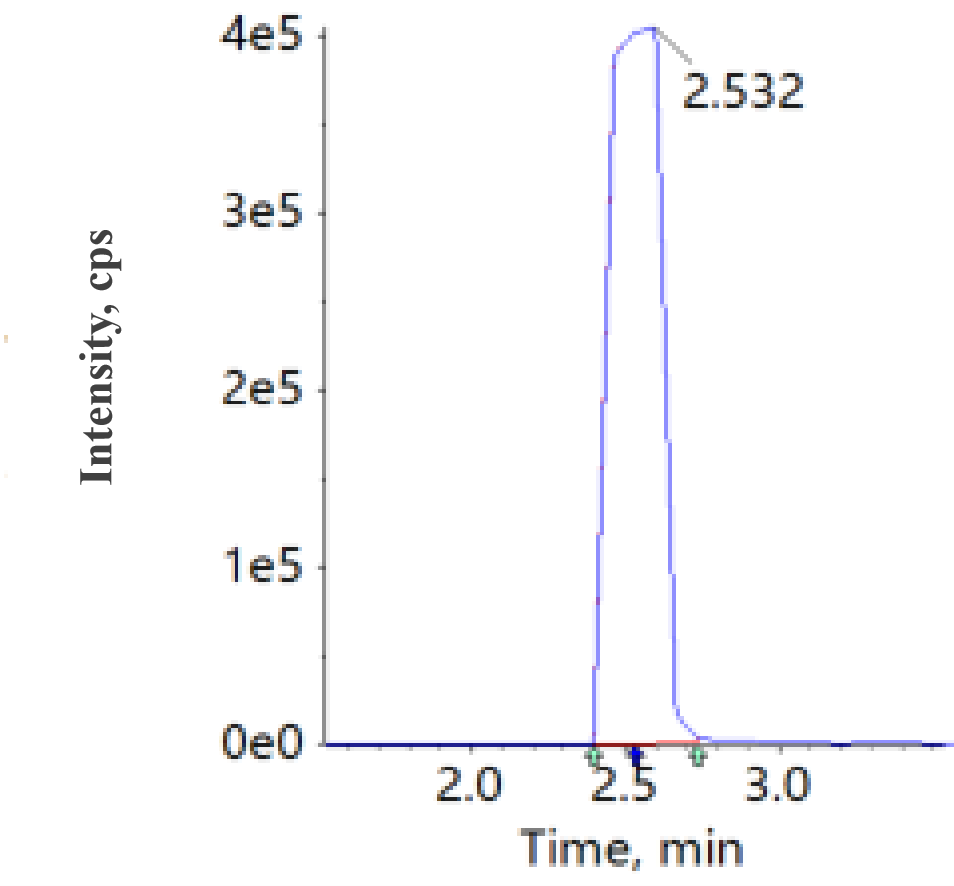 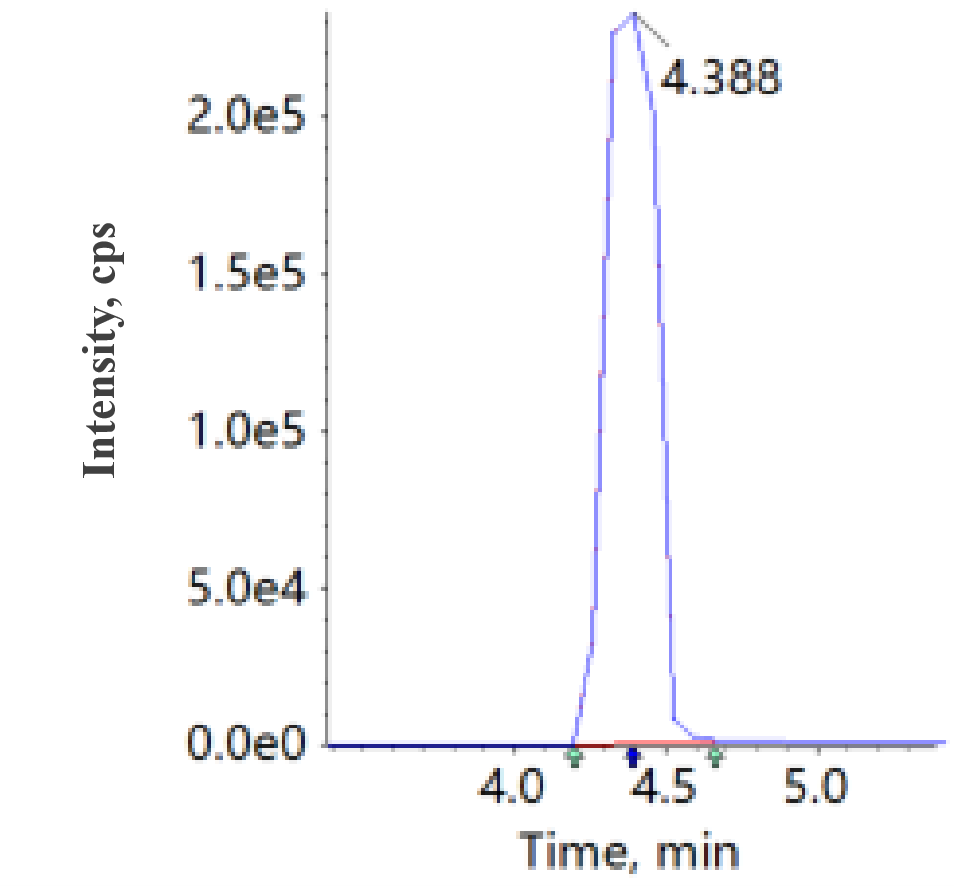 图C.31 脱甲基抗蚜威标准溶液定量离子色谱图图C.31 脱甲基甲酰胺基抗蚜威标准溶液定量离子色谱图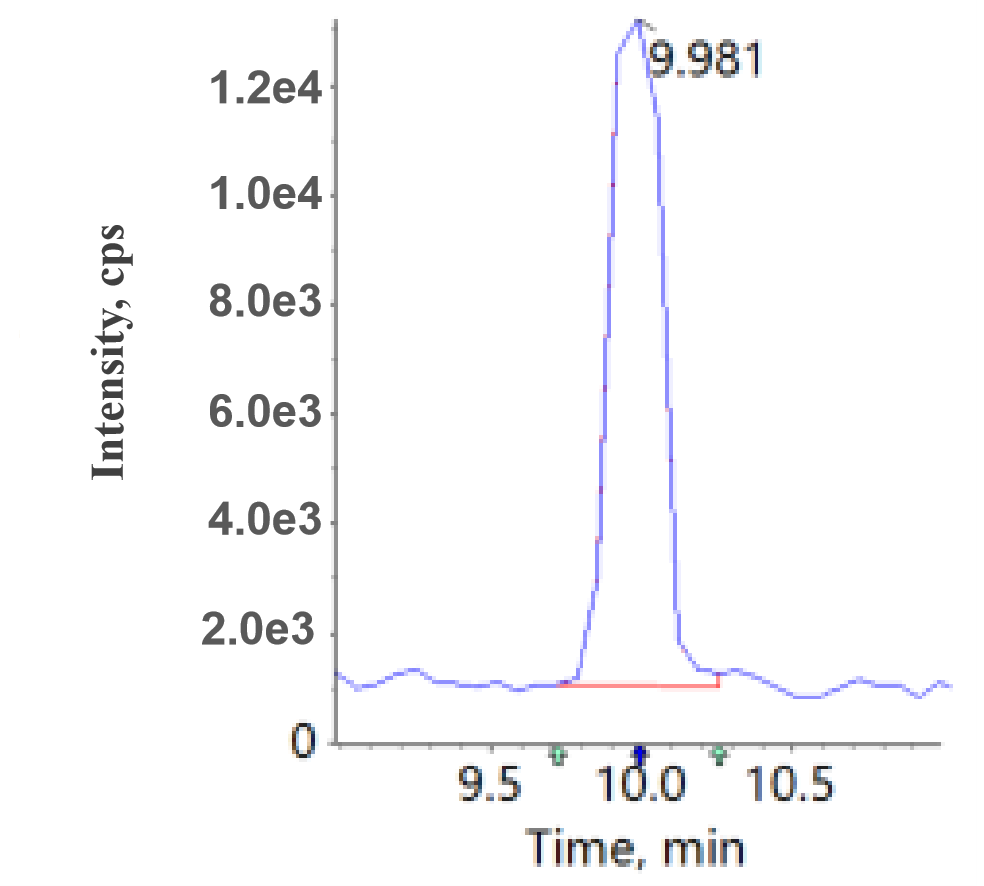 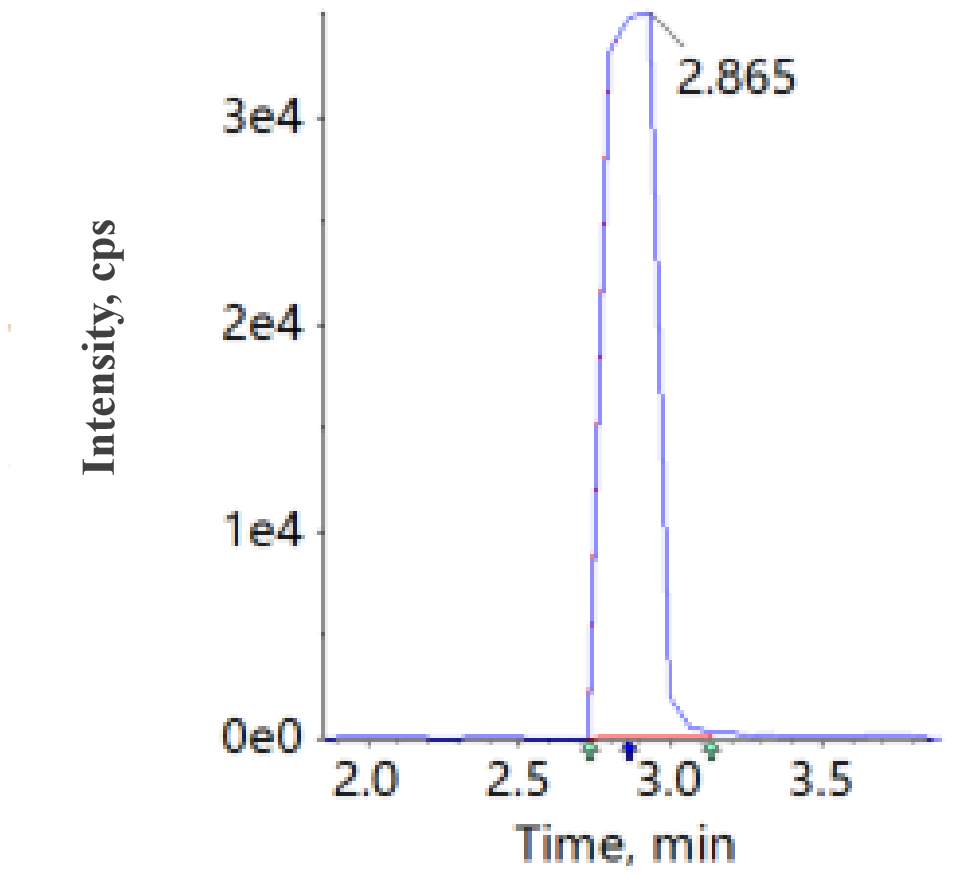 图C.32 克百威标准溶液定量离子色谱图图C.32 3-羟基克百威标准溶液定量离子色谱图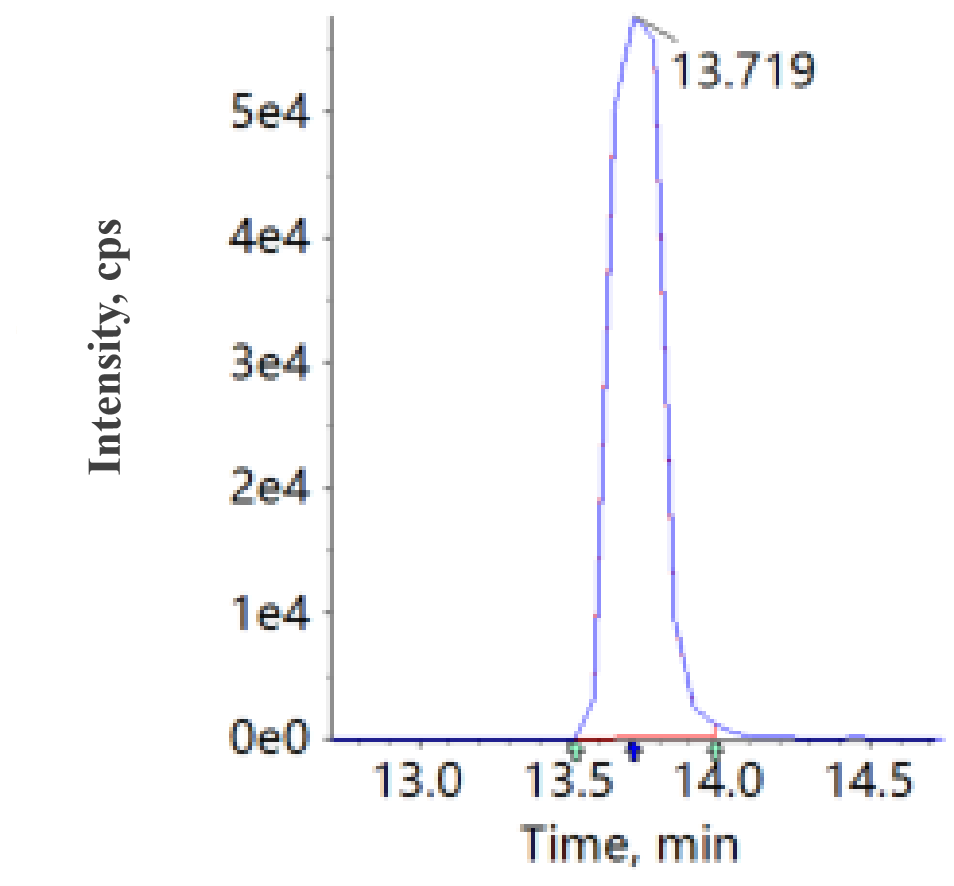 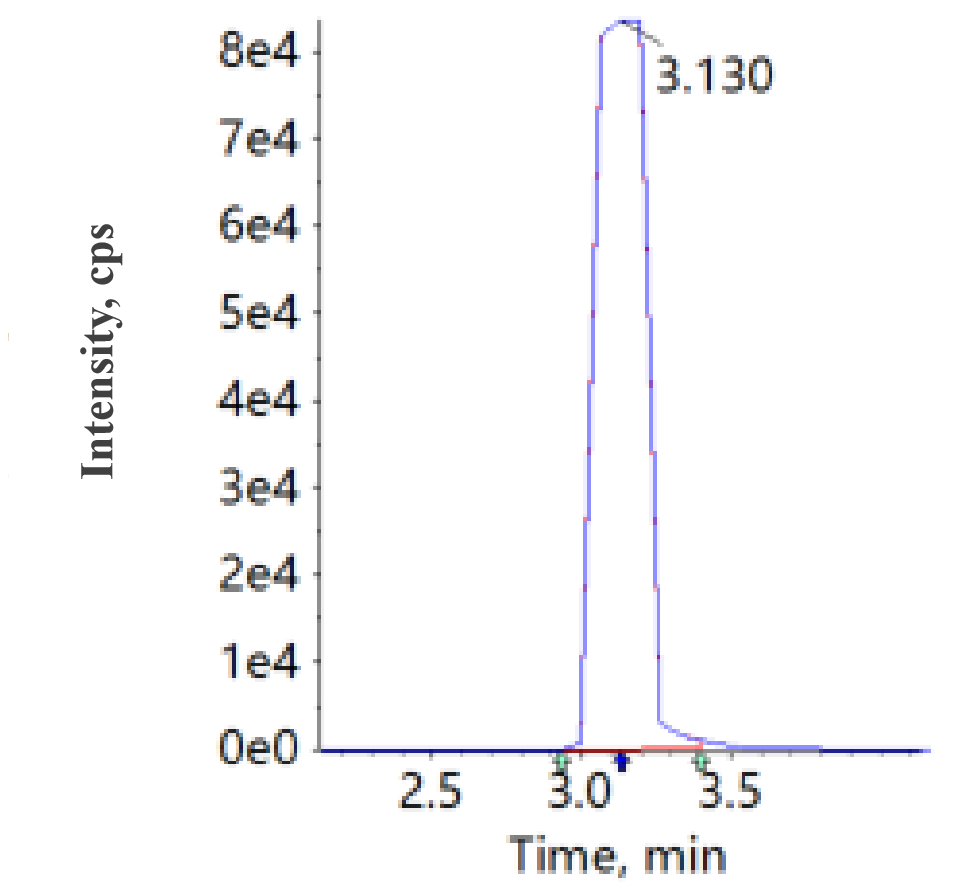 图C.33 喹氧灵标准溶液定量离子色谱图图C.34 乐果标准溶液定量离子色谱图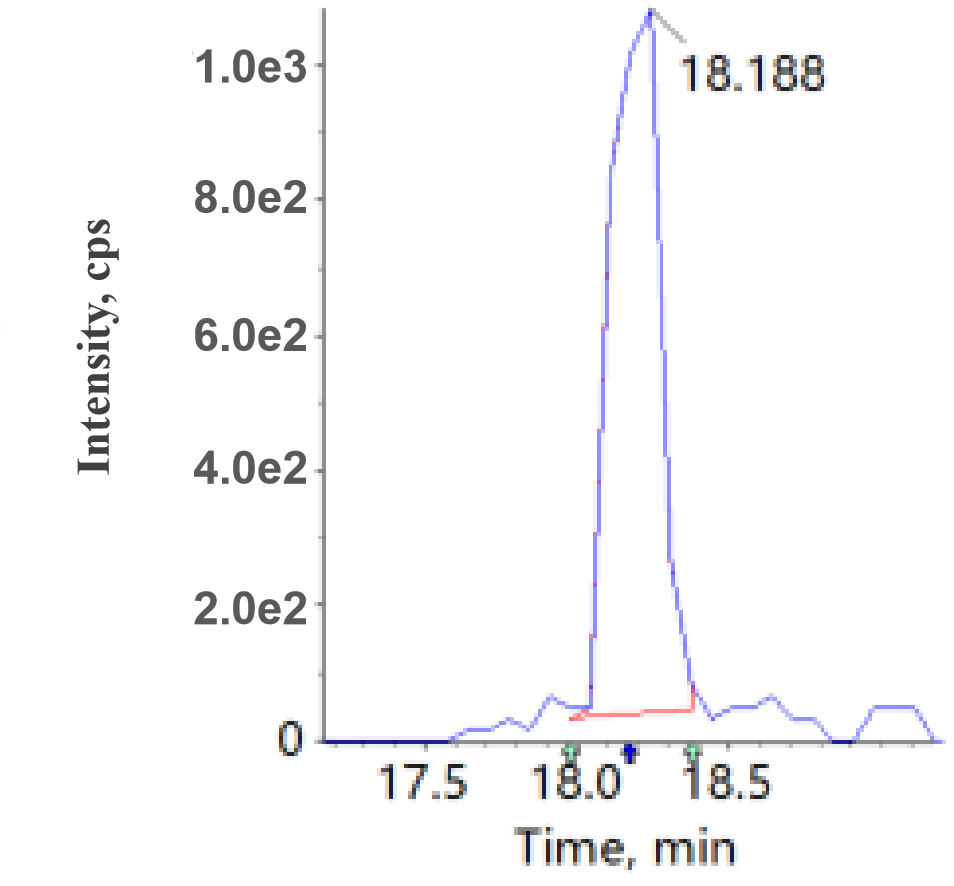 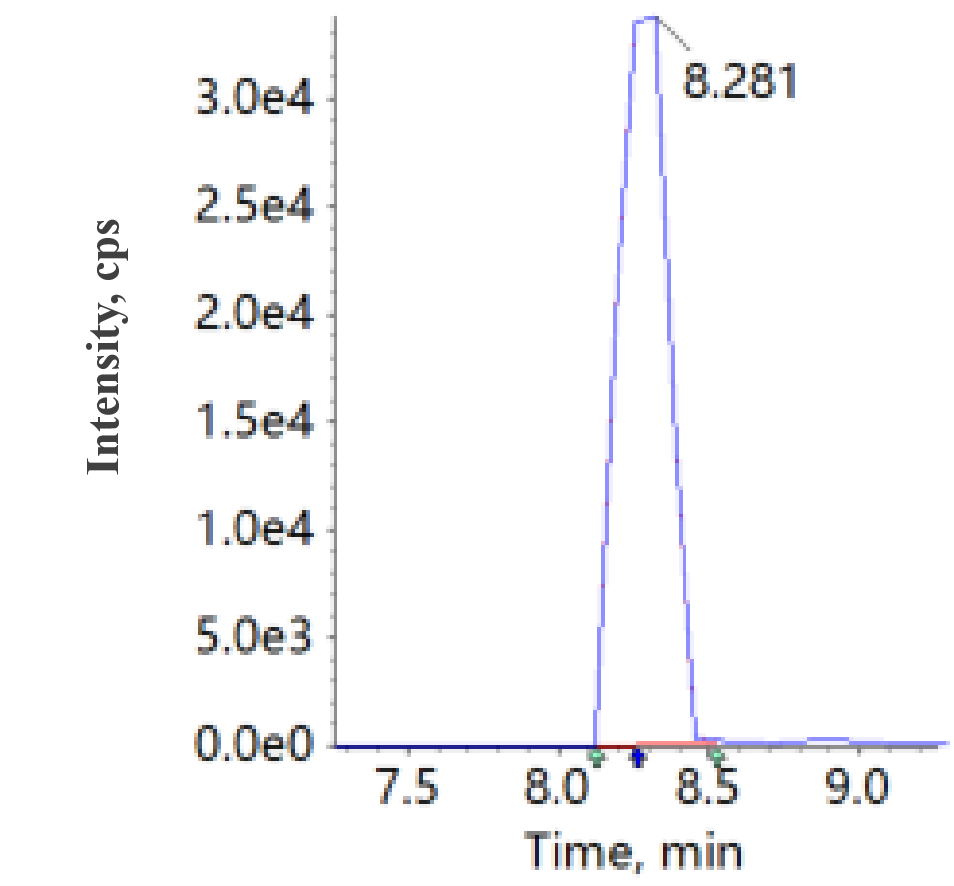 图C.35 联苯菊酯标准溶液定量离子色谱图图C.36氯吡嘧磺隆标准溶液定量离子色谱图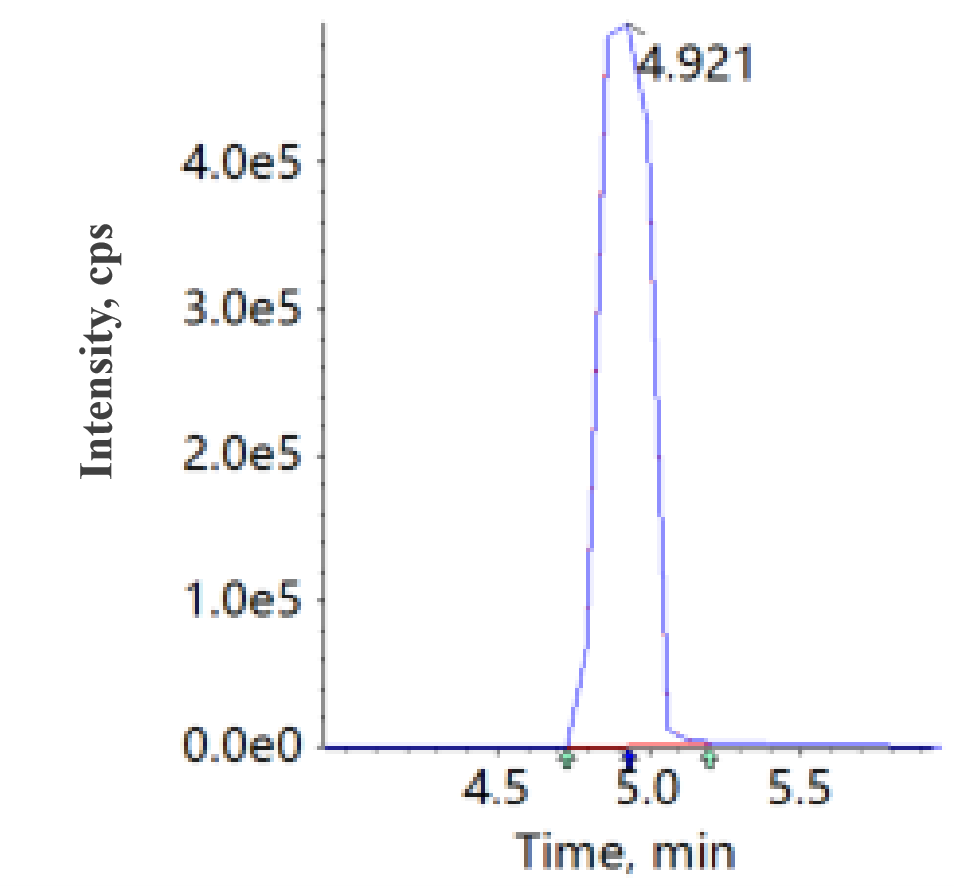 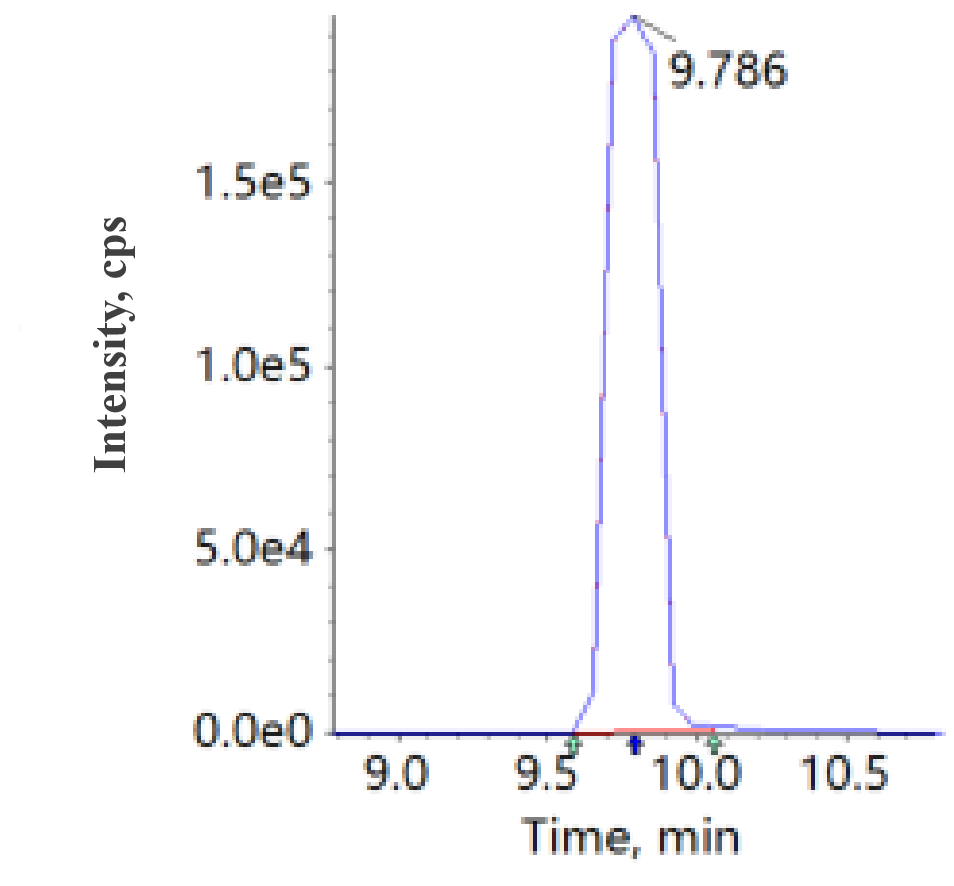 图C.37 马拉氧磷标准溶液定量离子色谱图图C.37 马拉硫磷标准溶液定量离子色谱图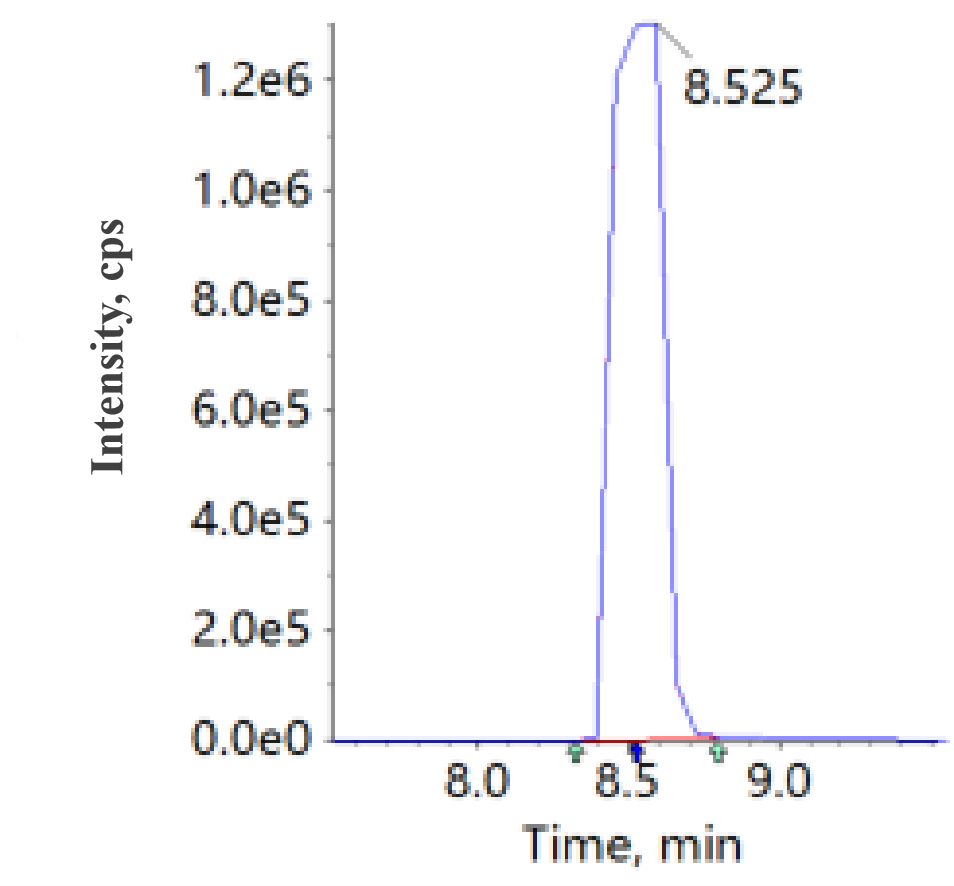 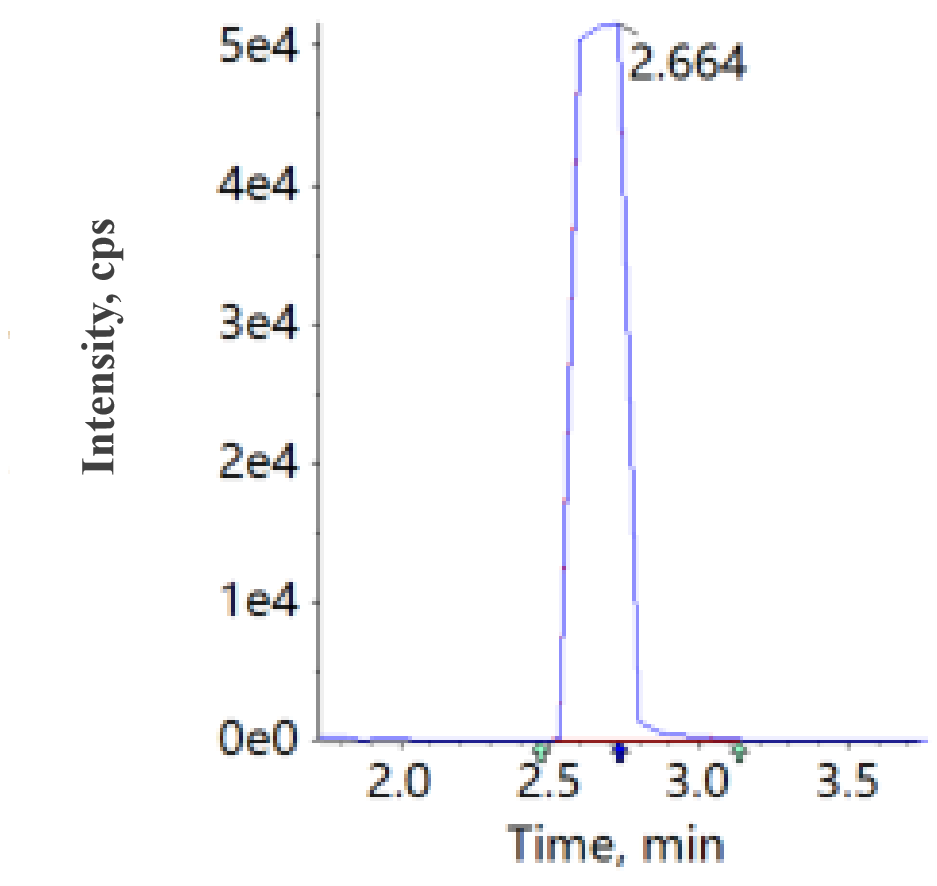 图C.38 嘧菌酯标准溶液定量离子色谱图图C.39 灭多威标准溶液定量离子色谱图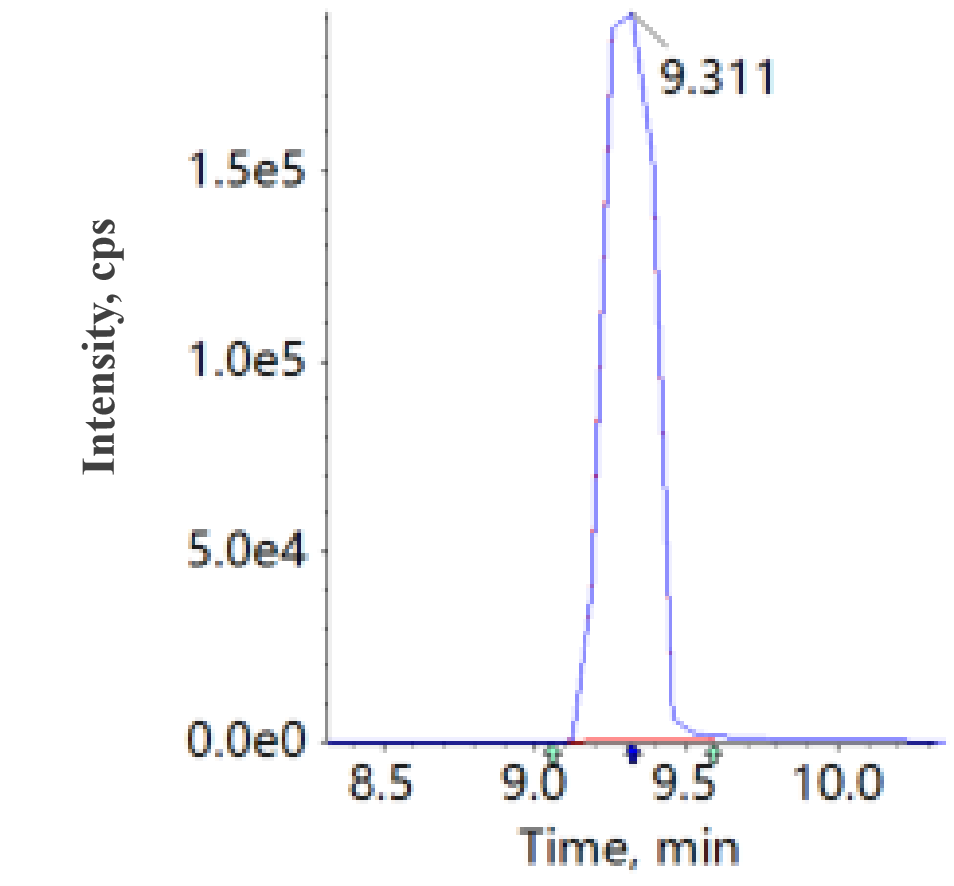 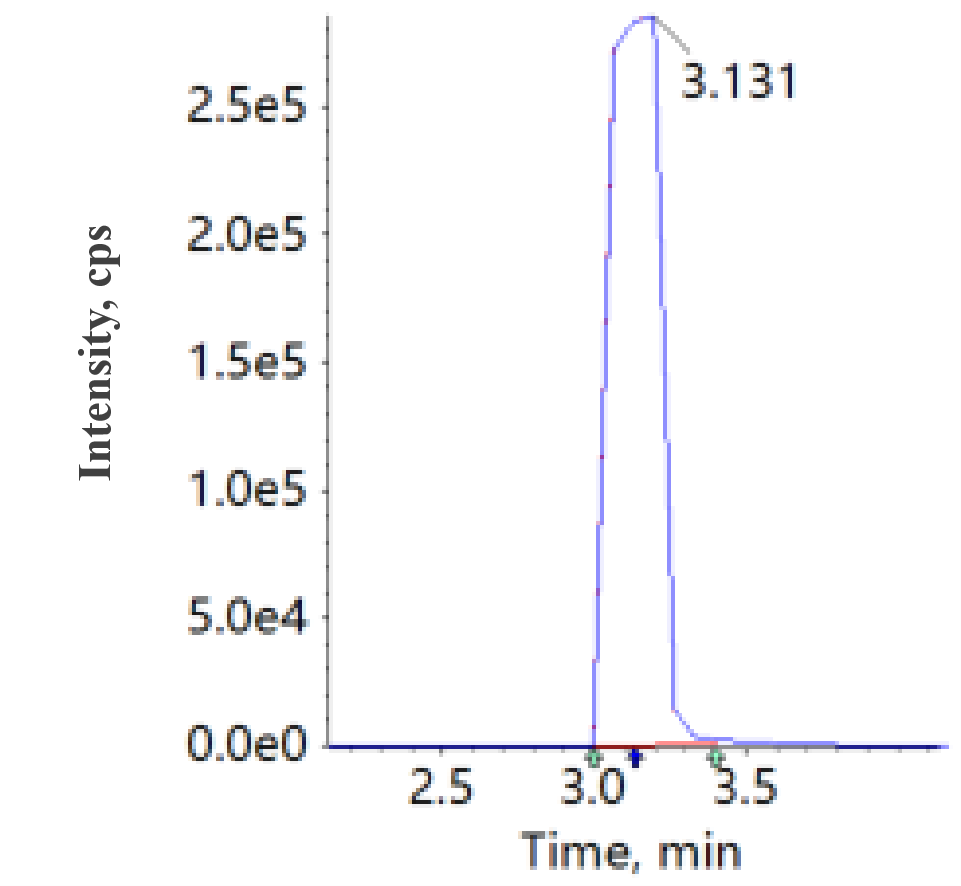 图C.40 灭线磷标准溶液定量离子色谱图图C.41 三环唑标准溶液定量离子色谱图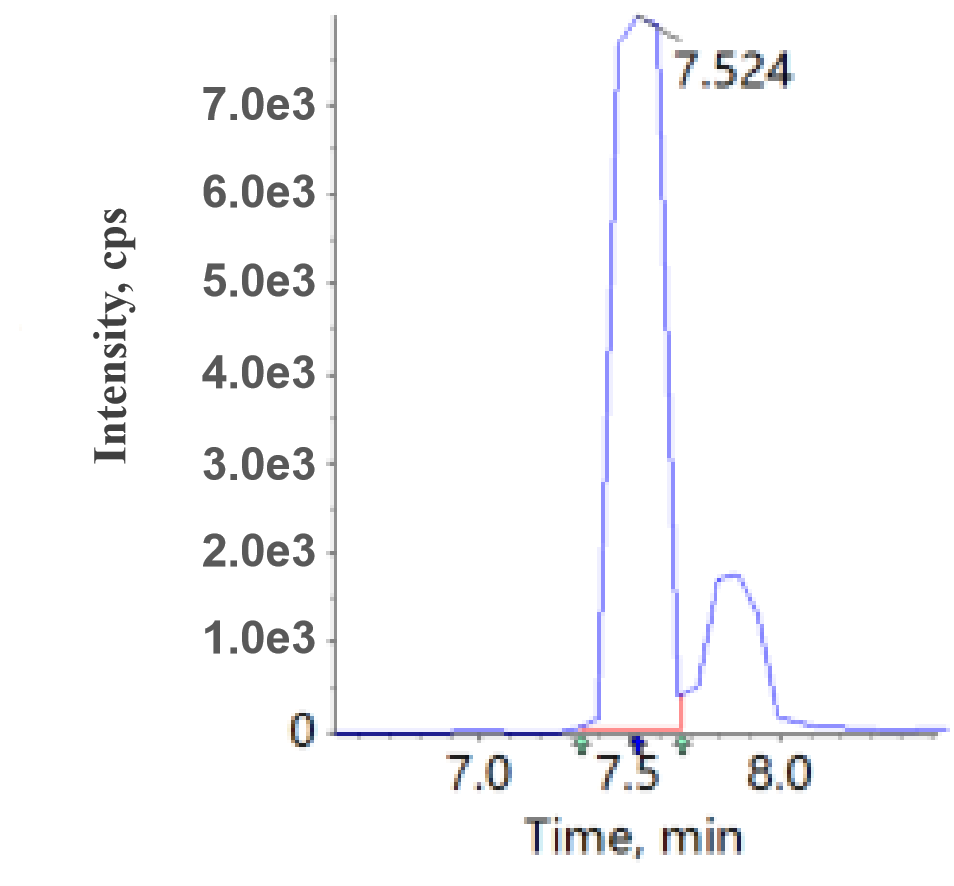 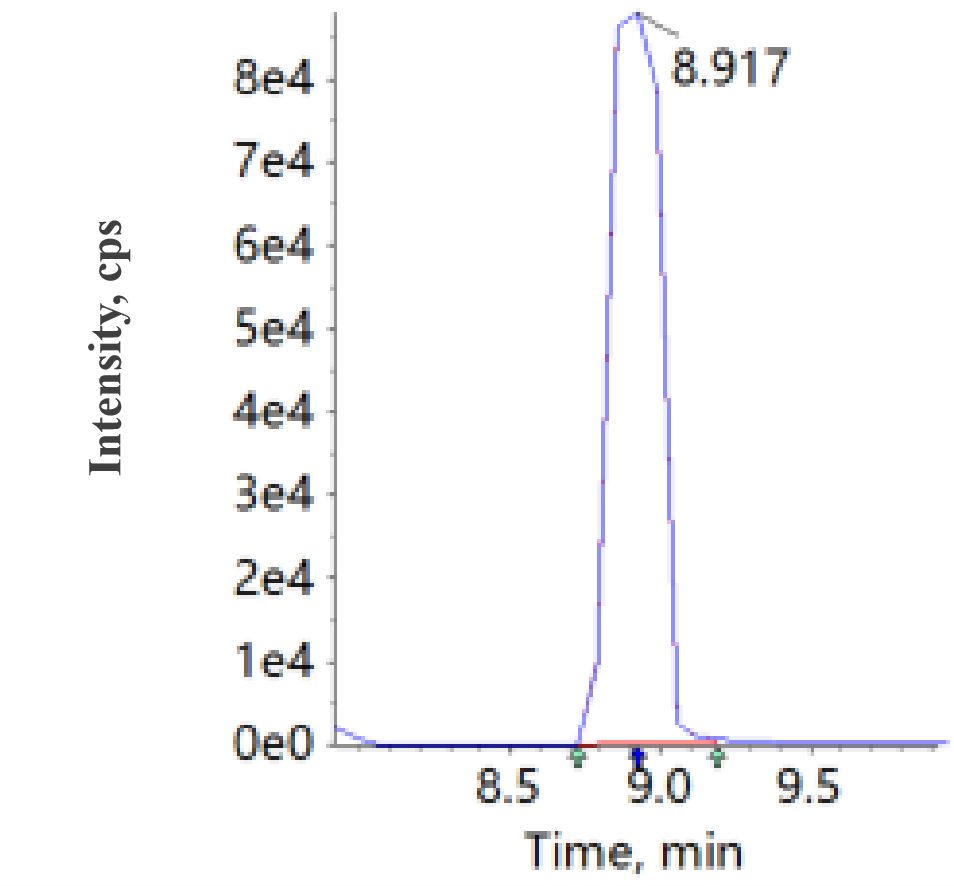 图C.42 三唑醇标准溶液定量离子色谱图图C.43 三唑酮标准溶液定量离子色谱图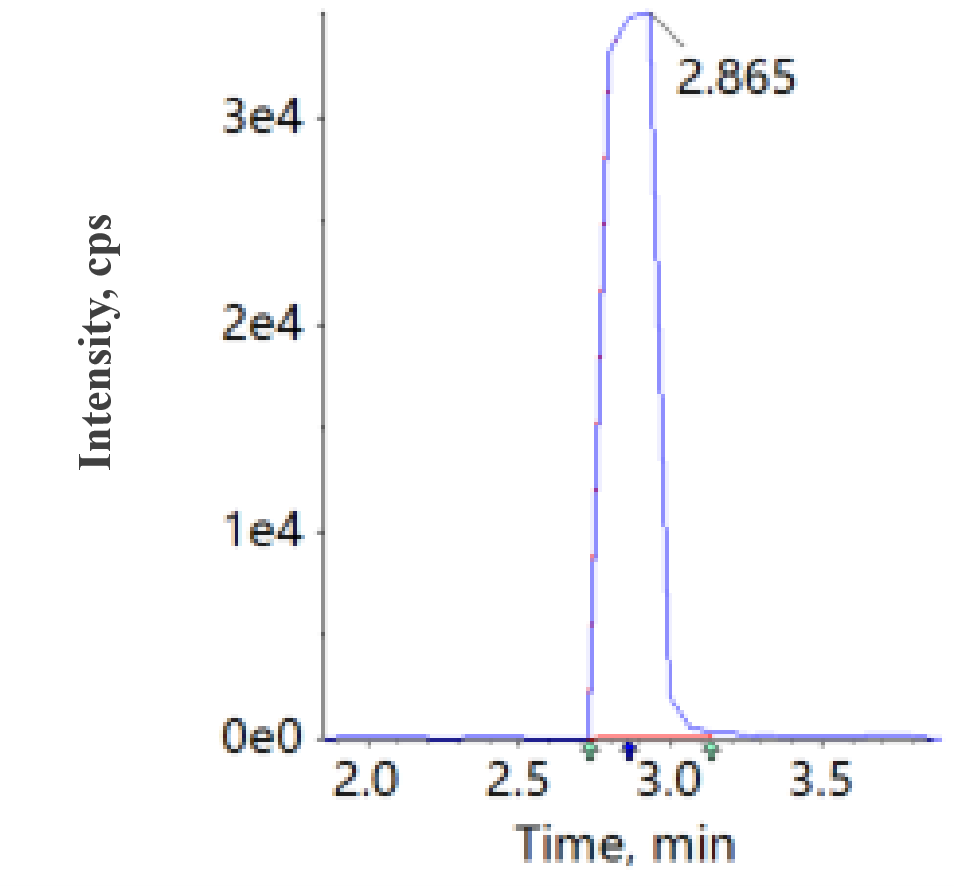 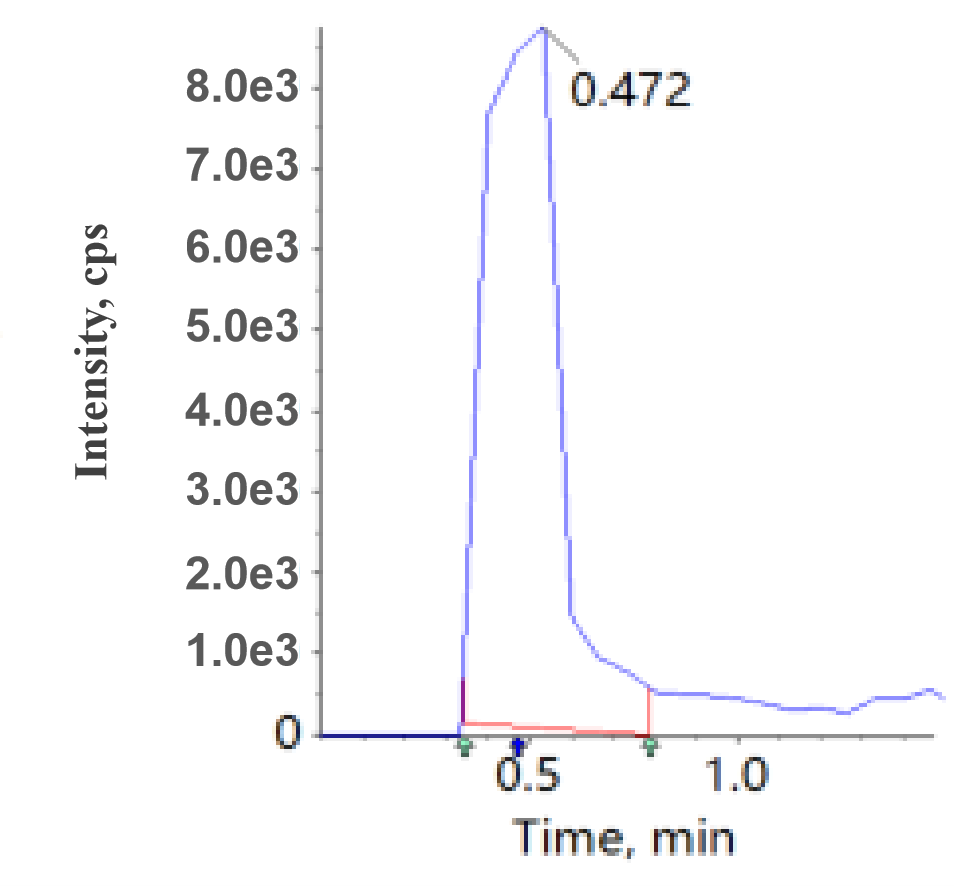 图C.44 杀扑磷标准溶液定量离子色谱图图C.45 水胺硫磷标准溶液定量离子色谱图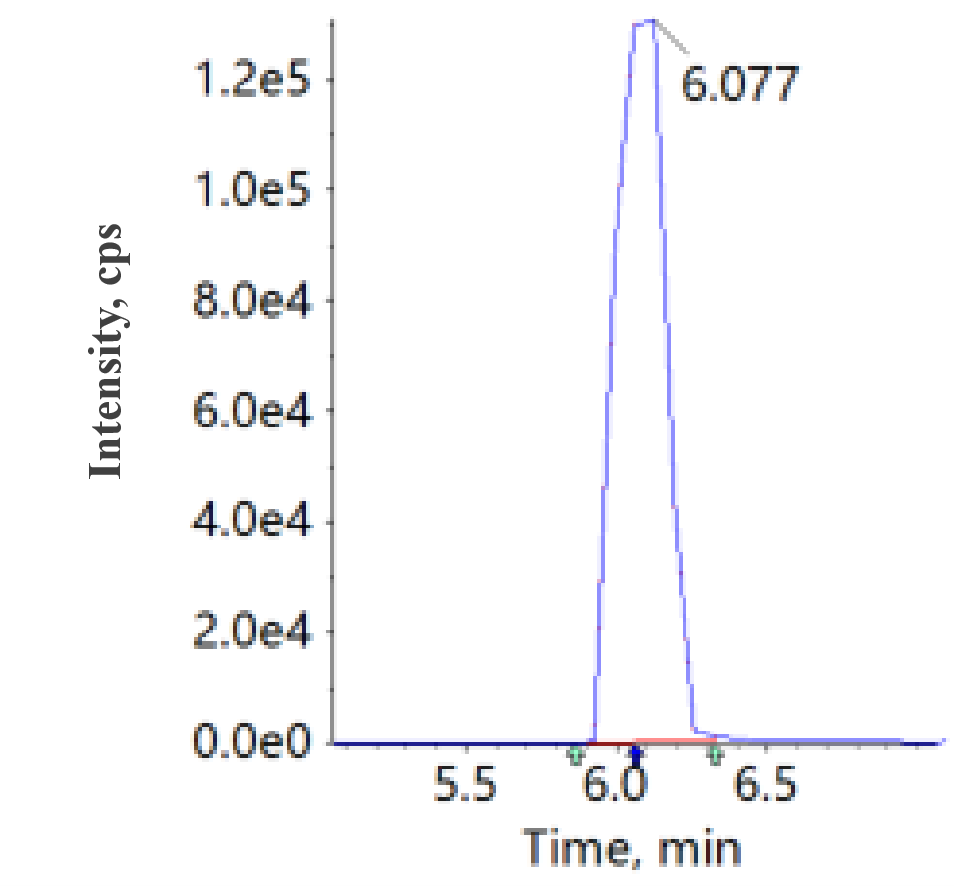 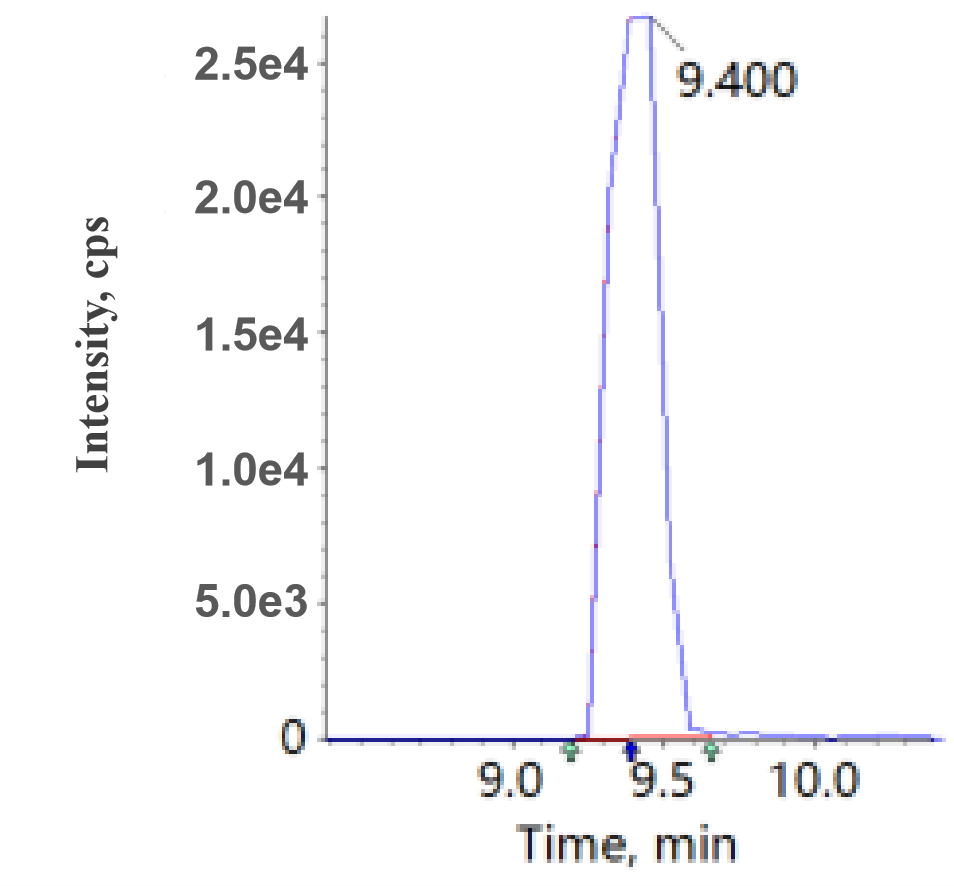 图C.46 萎锈灵标准溶液定量离子色谱图图C.47 戊唑醇标准溶液定量离子色谱图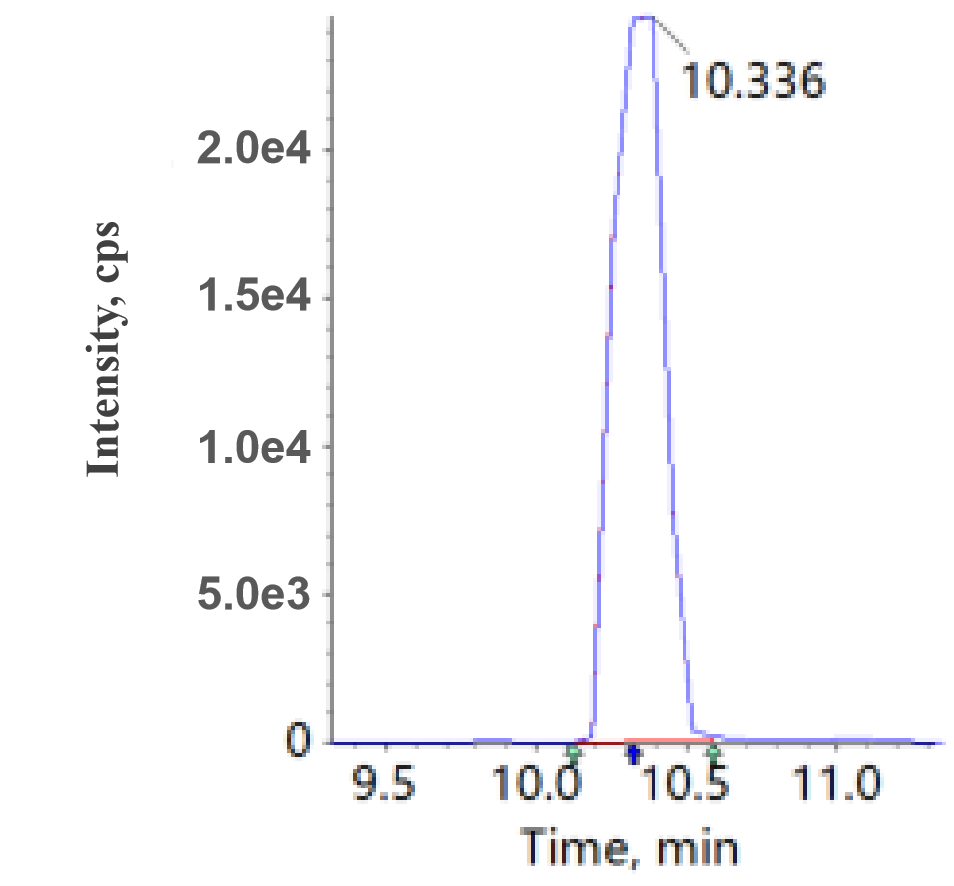 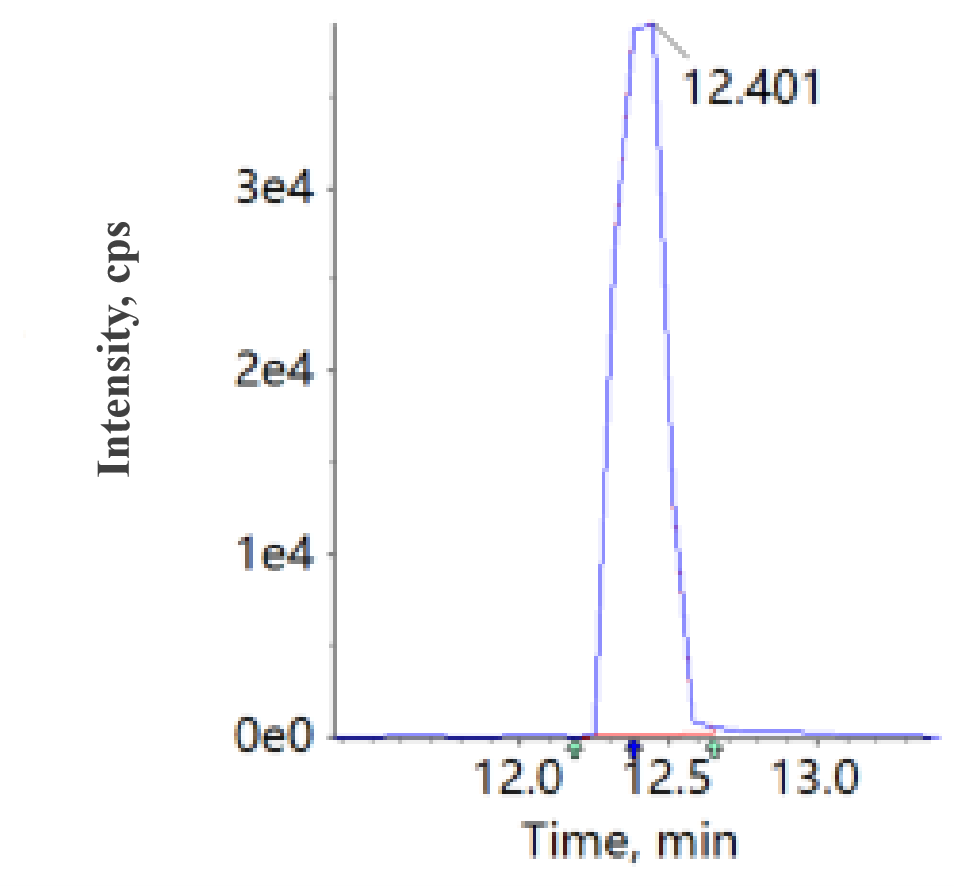 图C.48 嘧菌酯标准溶液定量离子色谱图图C.49 辛硫磷标准溶液定量离子色谱图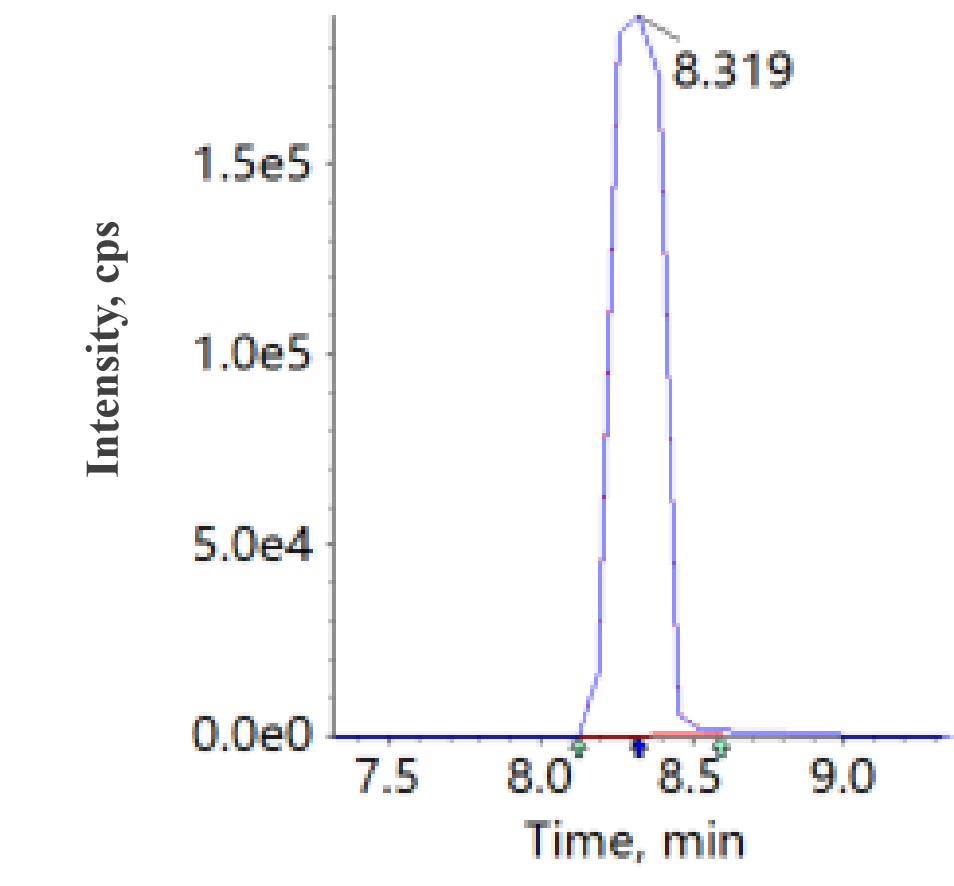 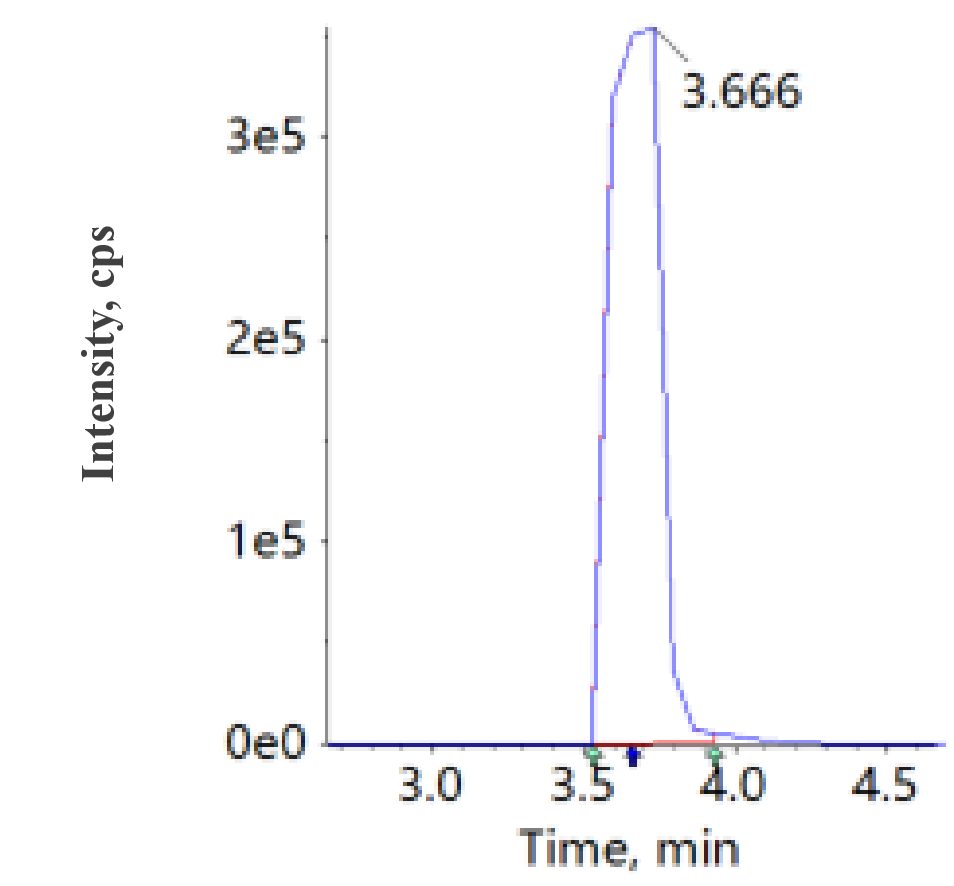 图C.50 亚胺硫磷标准溶液定量离子色谱图图C.50 氧亚胺硫磷标准溶液定量离子色谱图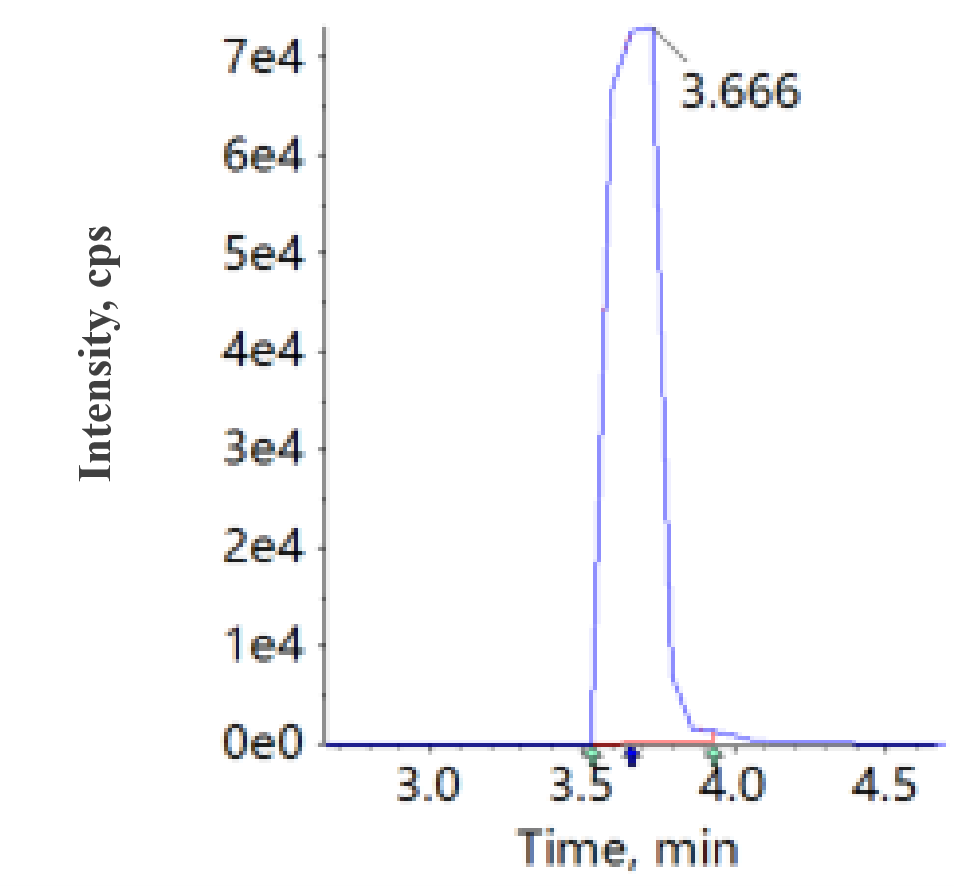 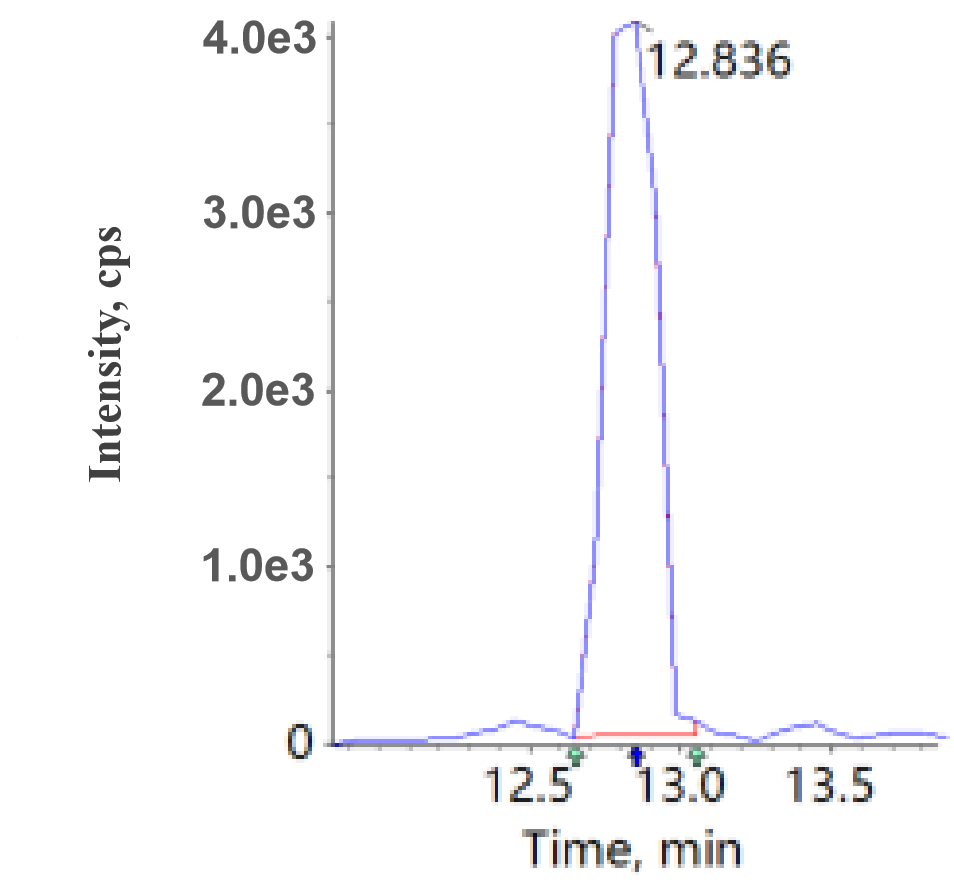 图C.51 氧化萎锈灵标准溶液定量离子色谱图图C.52 乙拌磷标准溶液定量离子色谱图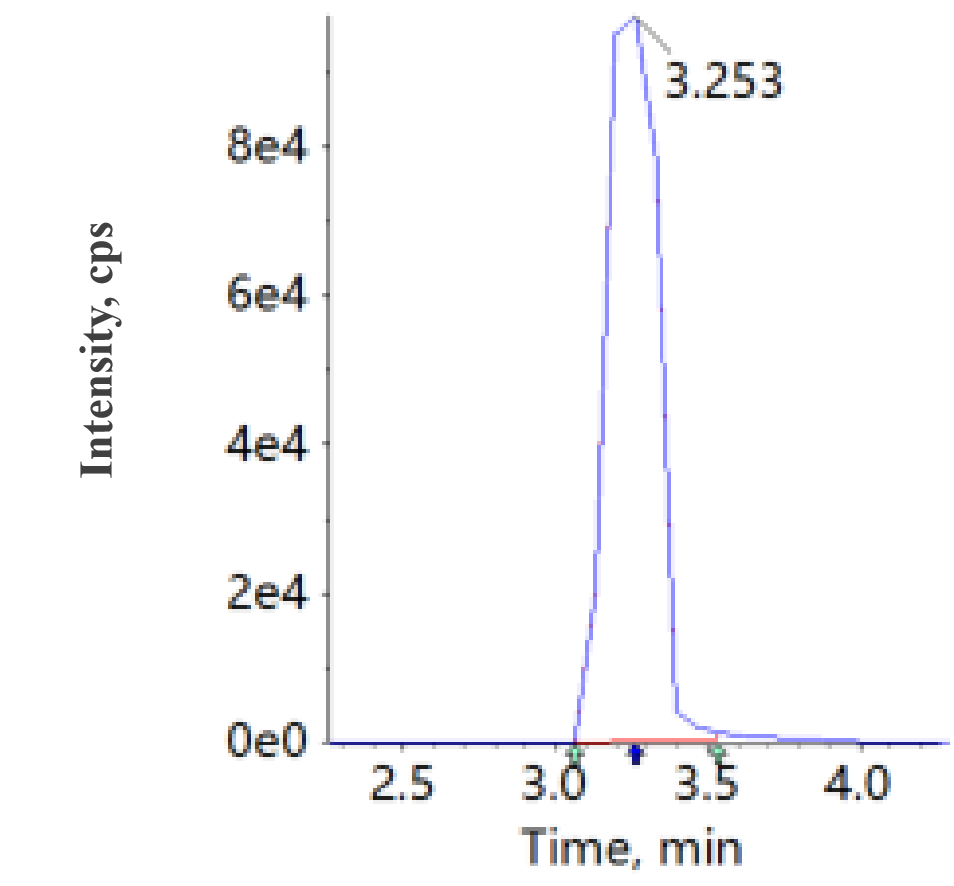 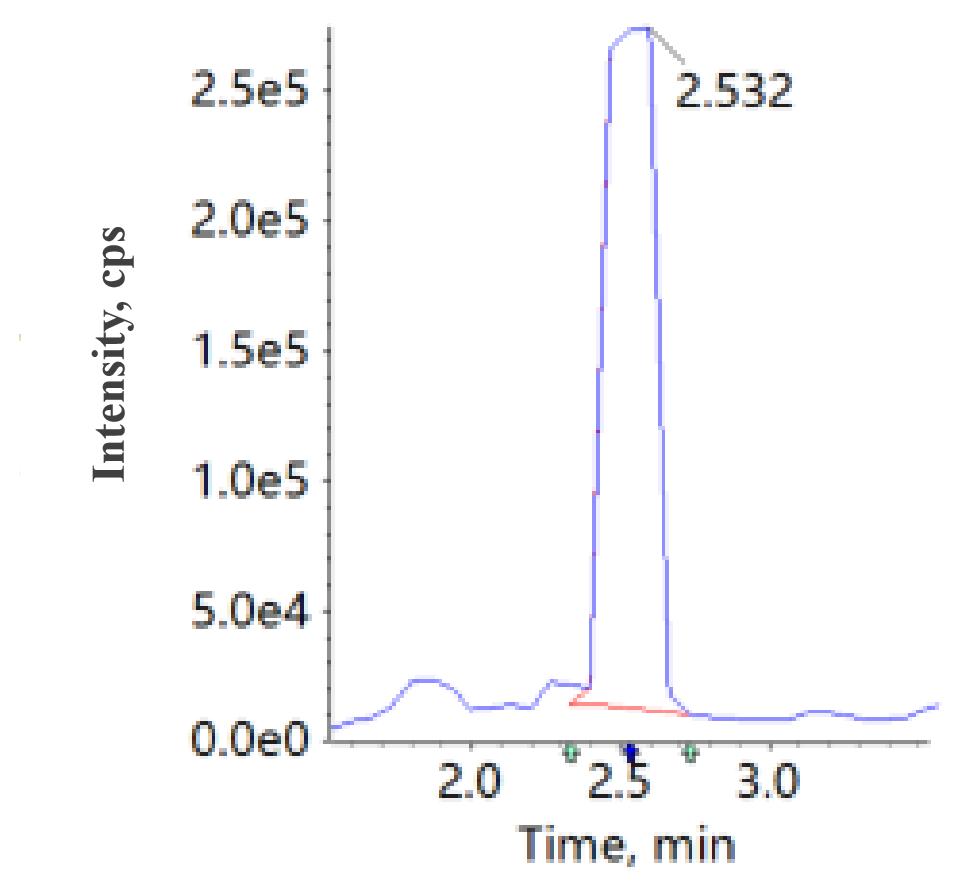 图C.52 内吸磷-S-砜标准溶液定量离子色谱图图C.52 内吸磷-S-亚砜标准溶液定量离子色谱图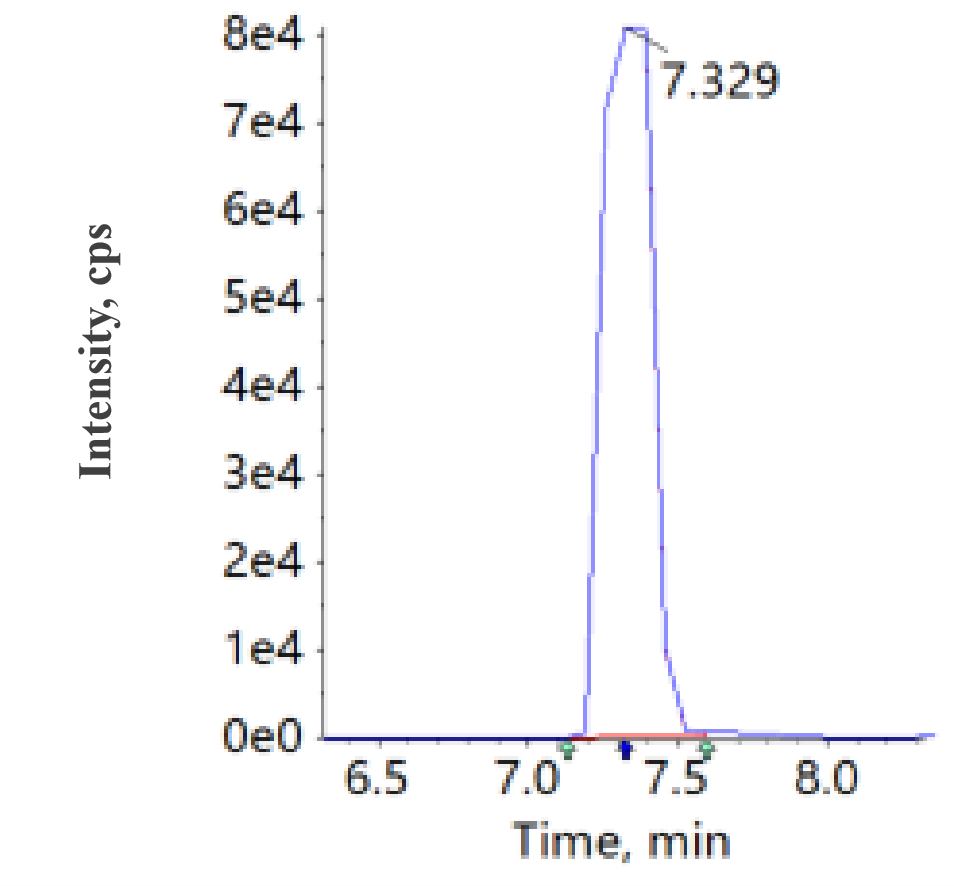 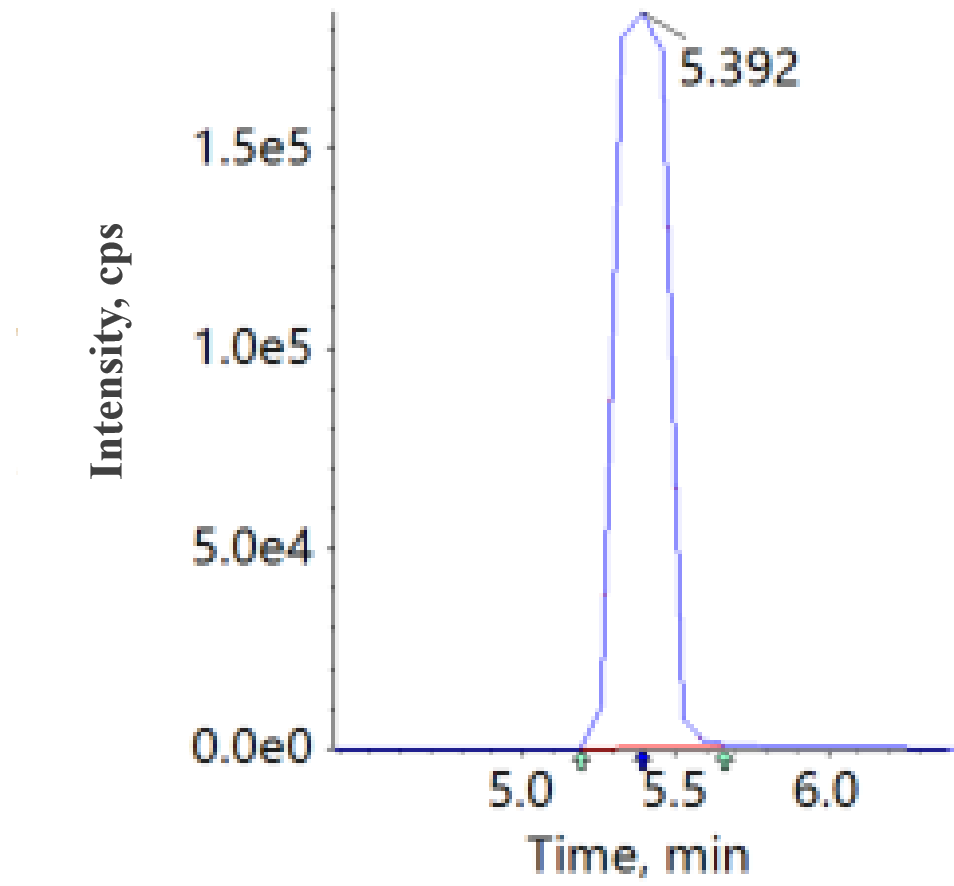 图C.52 乙拌磷砜标准溶液定量离子色谱图图C.52 乙拌磷亚砜标准溶液定量离子色谱图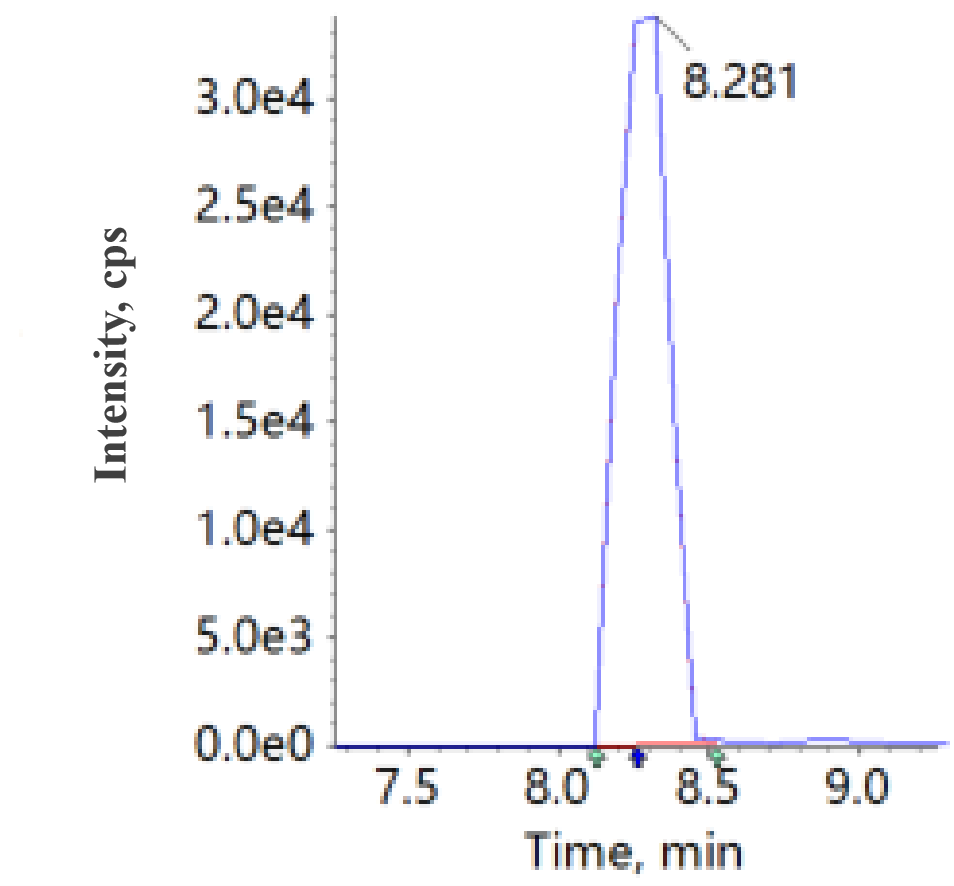 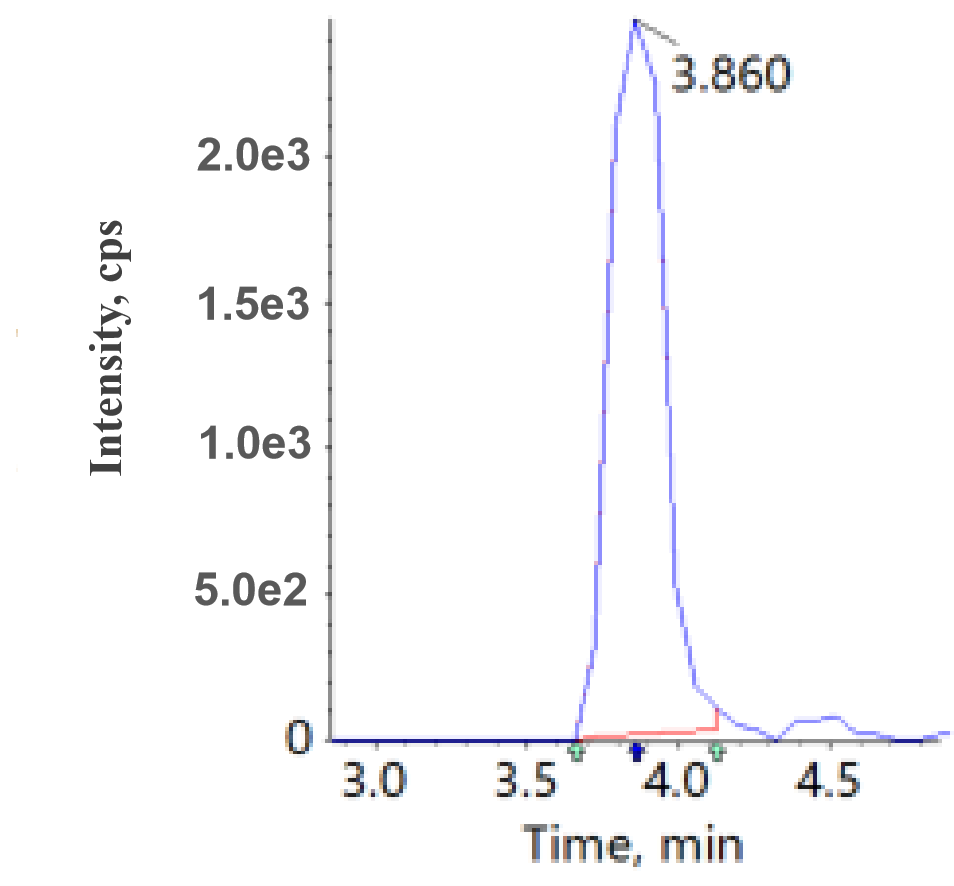 图C.53 异噁唑草酮标准溶液定量离子色谱图图C.53 异噁唑草酮-二酮腈标准溶液定量离子色谱图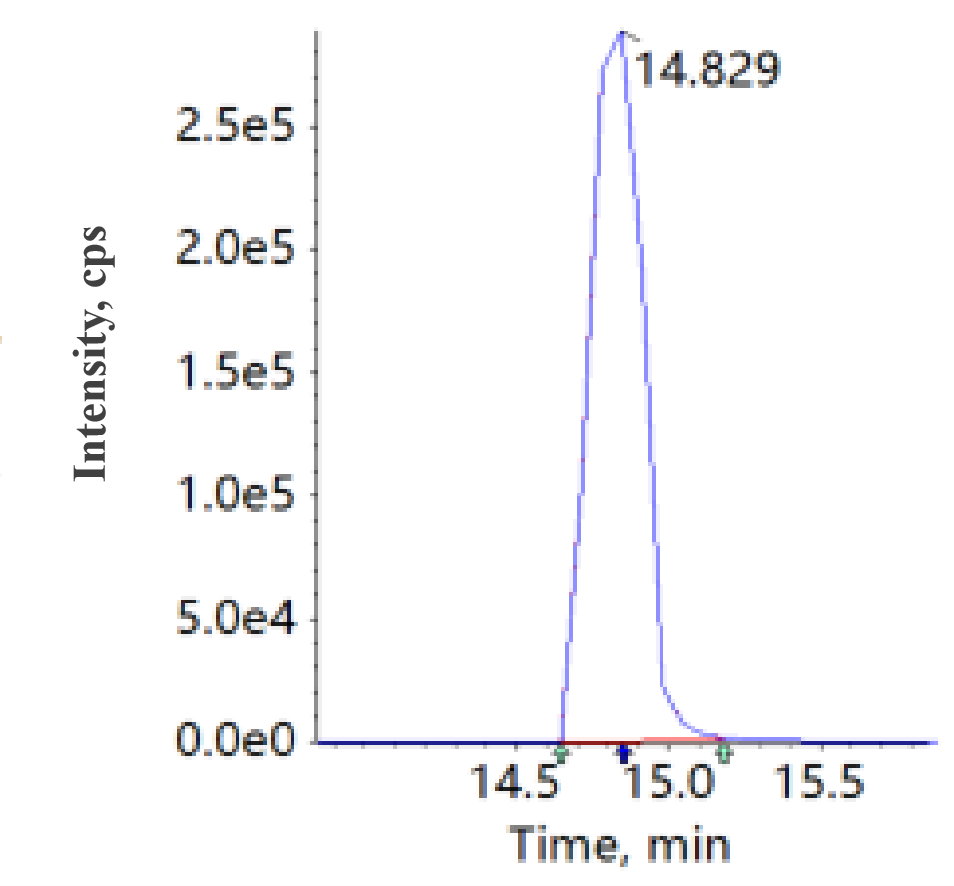 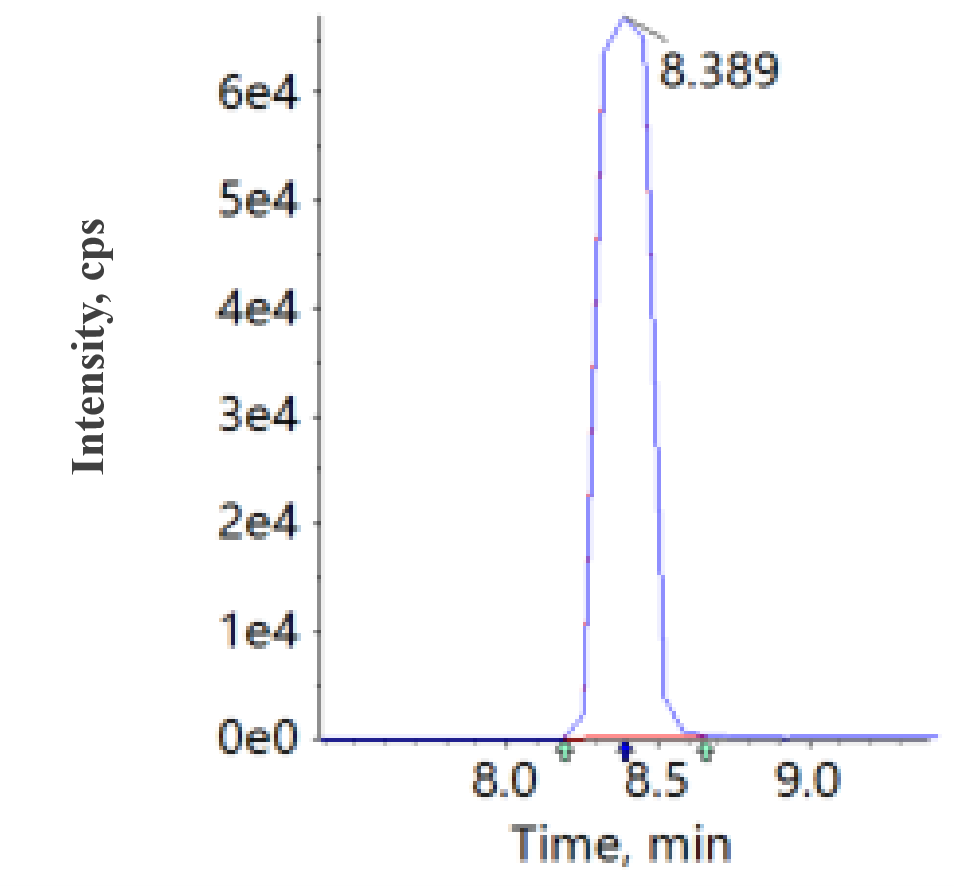 图C.54 乙硫磷标准溶液定量离子色谱图图C.55 乙霉威标准溶液定量离子色谱图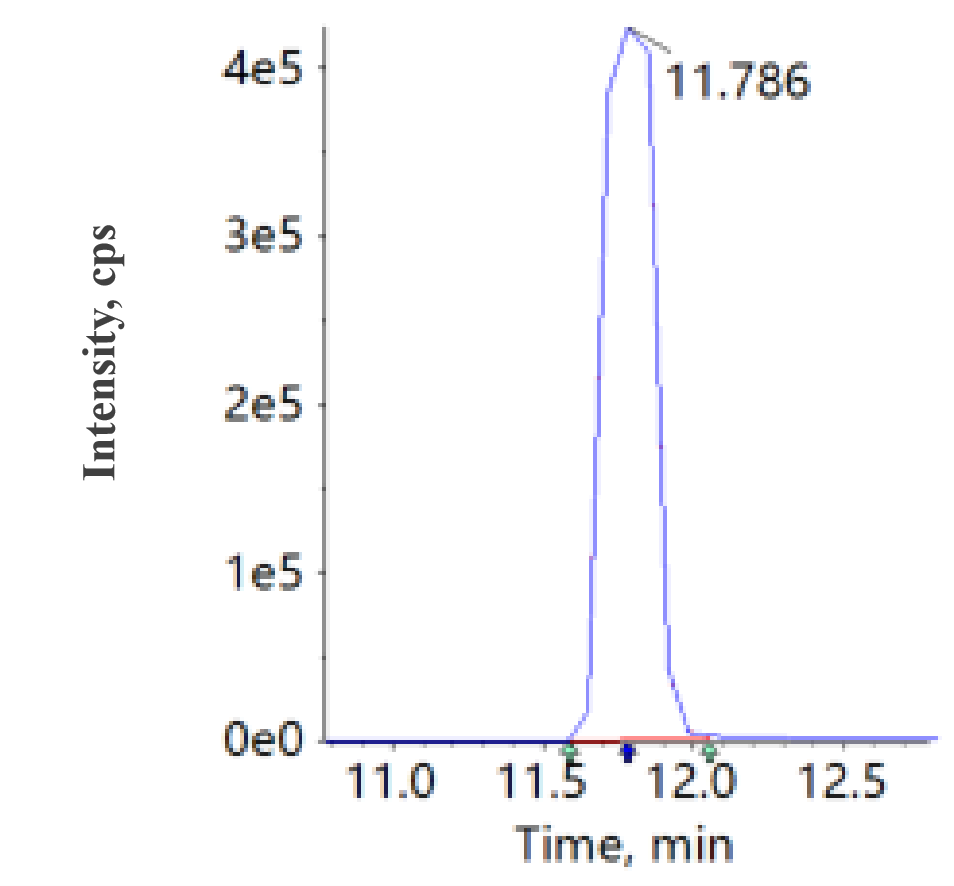 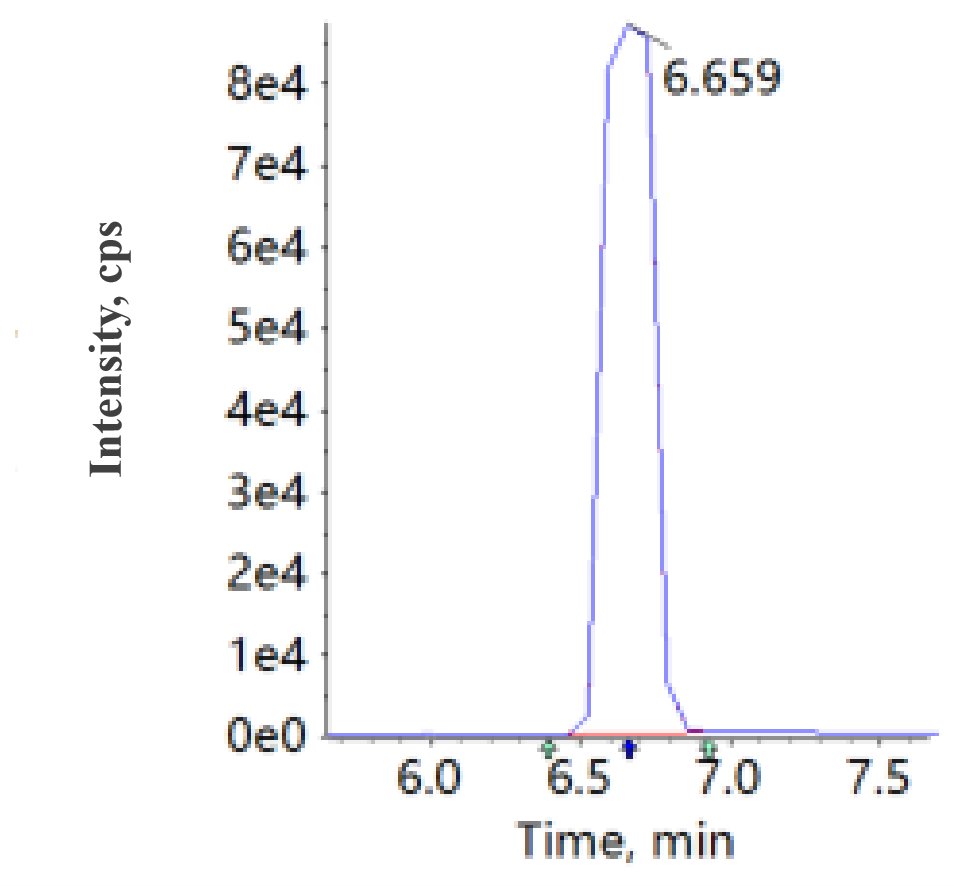 图C.56 乙嘧硫磷标准溶液定量离子色谱图图C.57 异丙威标准溶液定量离子色谱图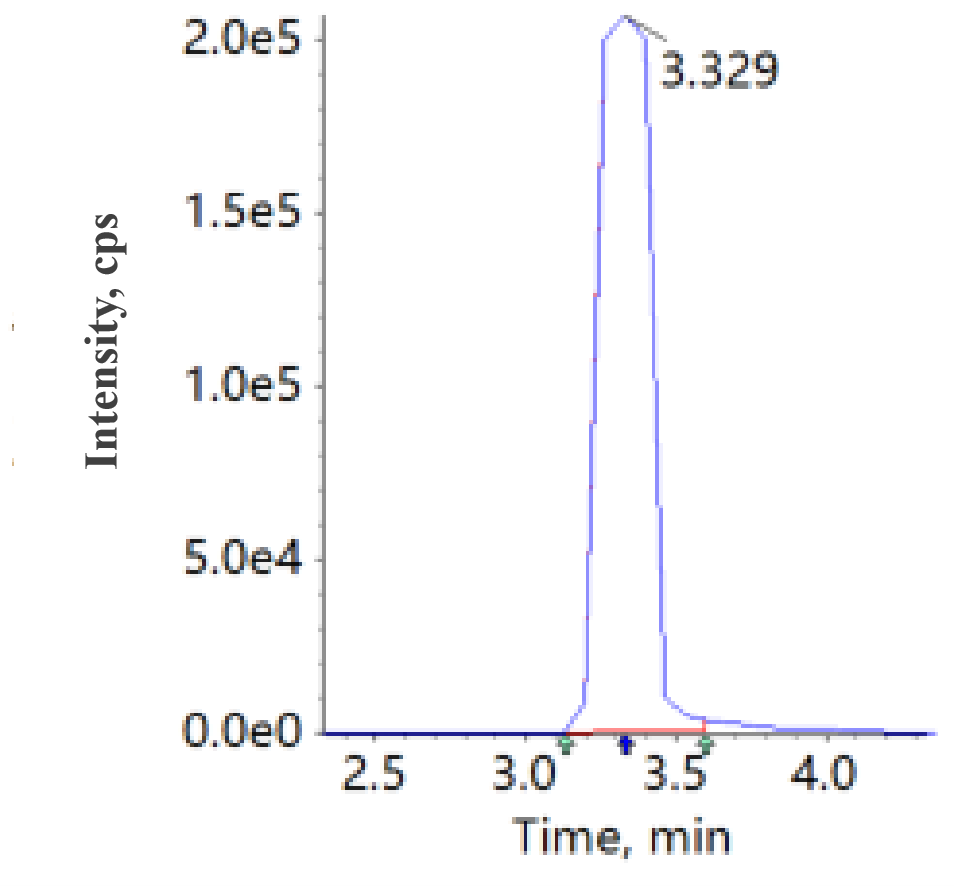 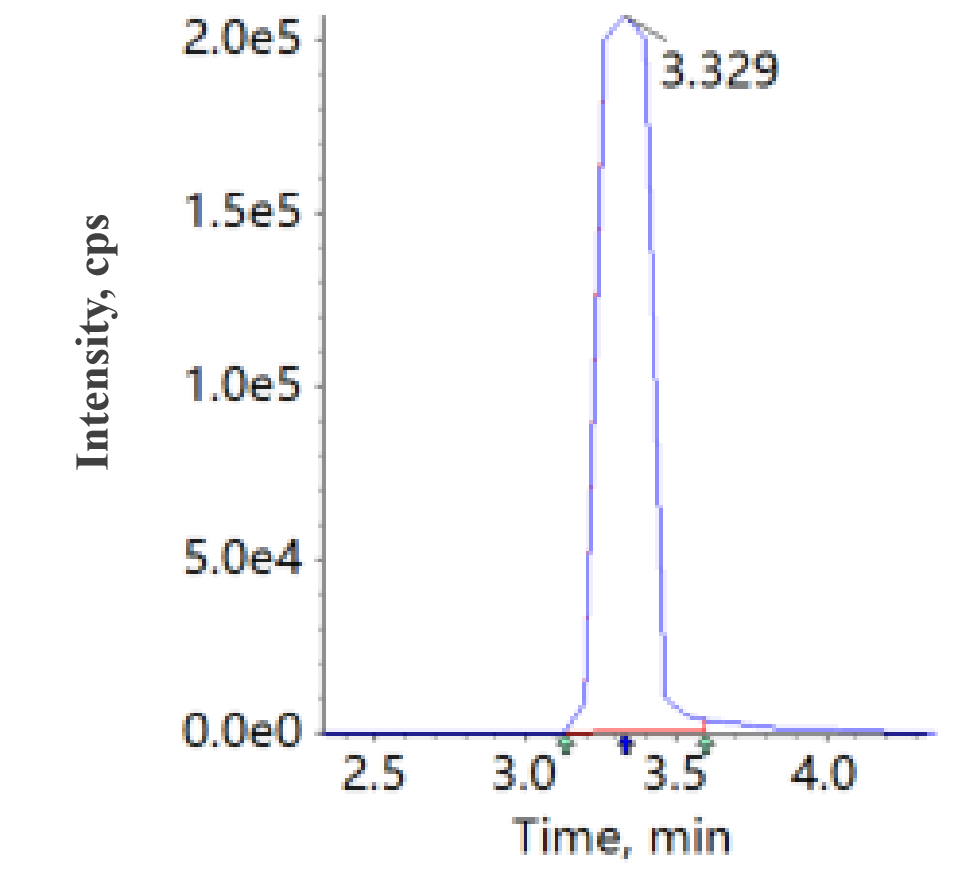 图C.58 抑霉唑标准溶液定量离子色谱图图C.59 茚虫威标准溶液定量离子色谱图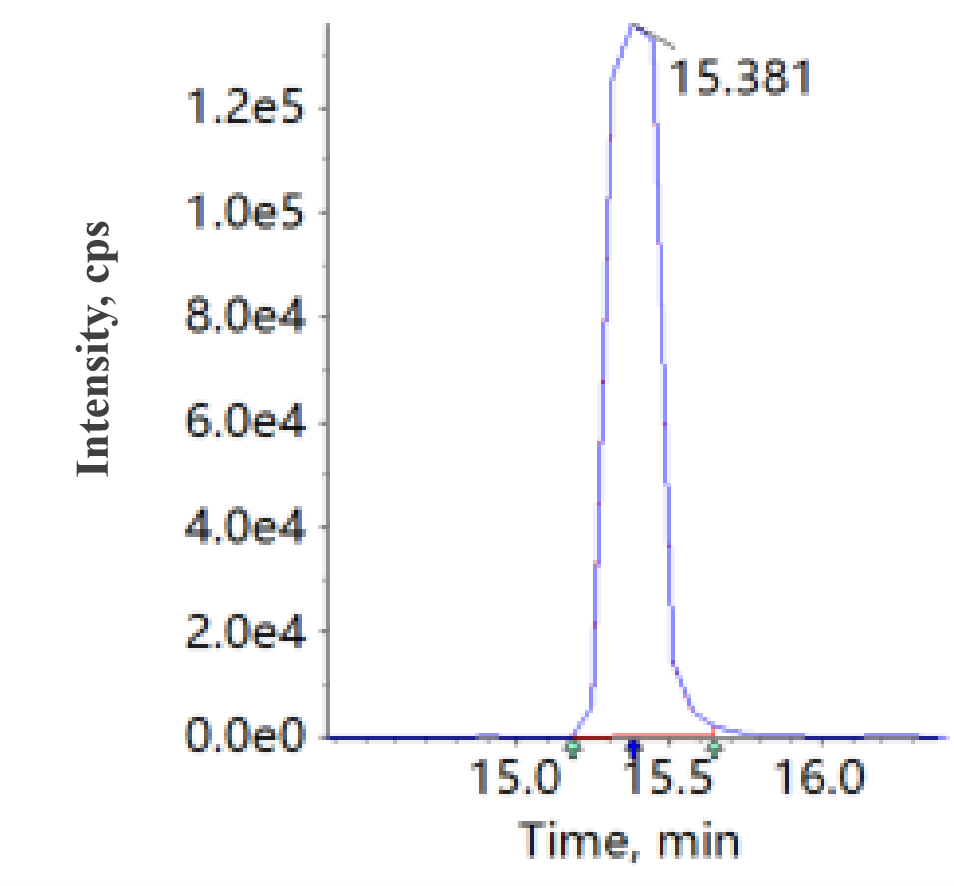 图C.60 仲丁灵标准溶液定量离子色谱图